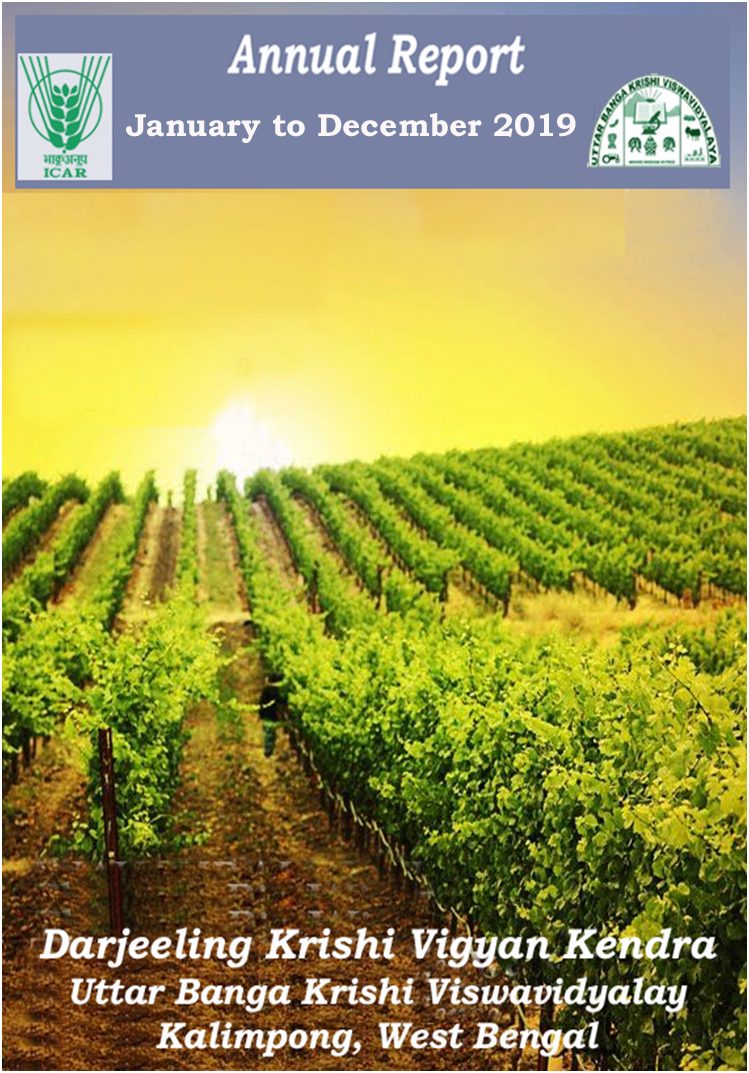 Edited by: Dr. M. W. Moktan Contributed by : Mrs. Akriti Pradhan		      : Dr. Pranab Barma		      : Mrs. Snehalata Lama		      : Dr. Ranajit Panda		      : Dr. Subrata Manna		      : Dr. Basu Deo Kharga		      : Mr. Akash Deep Thapa		      : Mr. Dinesh Kumar DiyaliCompiled by :  Dr. Subrata Manna		    Dr. Basu Deo KhargaPROFORMA FOR ANNUAL REPORT 2019 (January-December 2019)1. GENERAL INFORMATION ABOUT THE KVK1.1. Name and address of KVK with   phone, fax and e-mail1.2 .Name and address of host organization with phone, fax and e-mail1.3. Name of Senior Scientist and Head with phone & mobile No.1.4. Year of sanction of KVK: 19931.5. Staff Position (as on 1st January, 2019)1.6.	Total land with KVK (in ha):Total area should be matched with breakup1.7.	Infrastructure Development:A) Buildings and othersB) VehiclesC) Equipment & AV aidsD) Farm implements / Lab equipments1.8.  Details SAC meeting* conducted in the year : No SAC meeting has been conducted.* Salient recommendation of SAC in bullet formAttach a copy of SAC proceedings along with list of participants2.a.  District level data on agriculture, livestock and farming situation (2019)
2.b. Details of operational area / villages (2019) 2. c. Details of village adoption programme:Name of the villages adopted by PC and SMS (2019) for its development and action plan2.1	Priority thrust areas3. TECHNICAL ACHIEVEMENTS3.A. Details of target and achievement of mandatory activities by KVK during the year* Give no. only in case of fish fingerlings1	Achievements on technologies assessed and refinedOFT-1 (Horticulture)Thematic area: Vegetable based cropping systems.Problem definition: Poor quality, small size and low berry yieldTechnology assessed: Varietal assessment of Strawberry in Kalimpong Hills.Results: Table: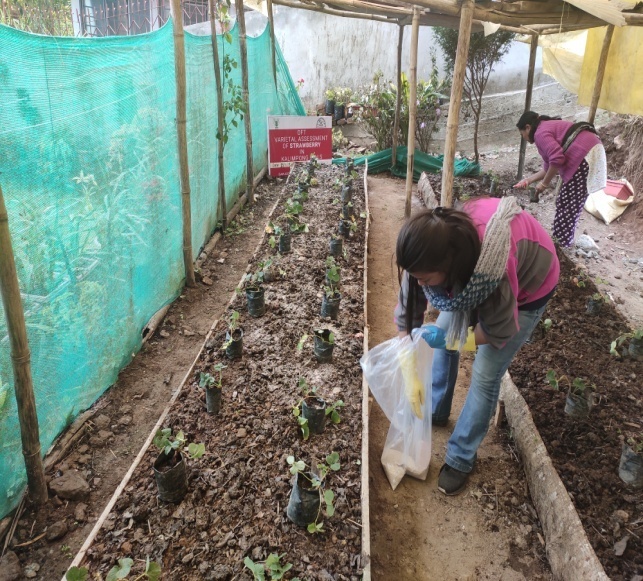 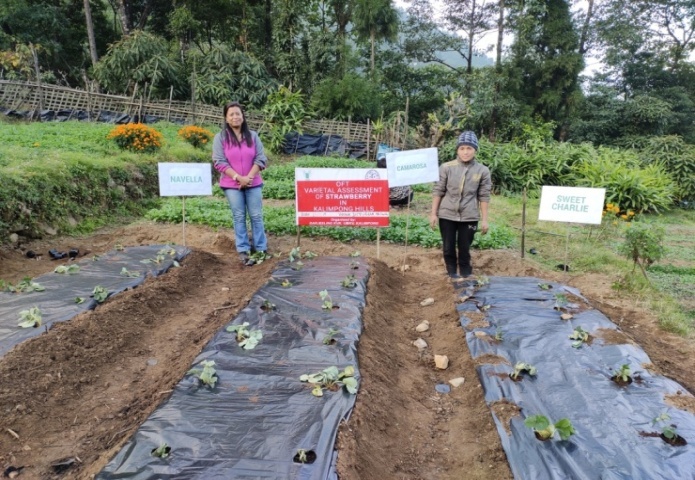 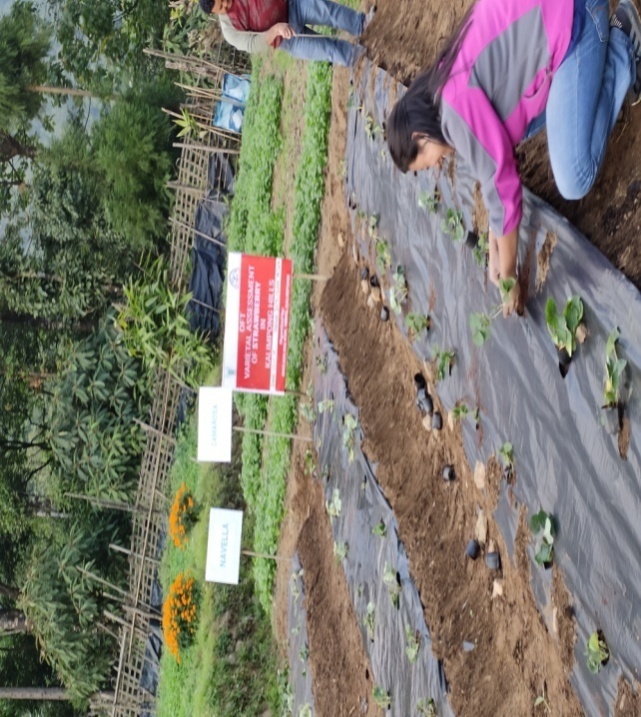 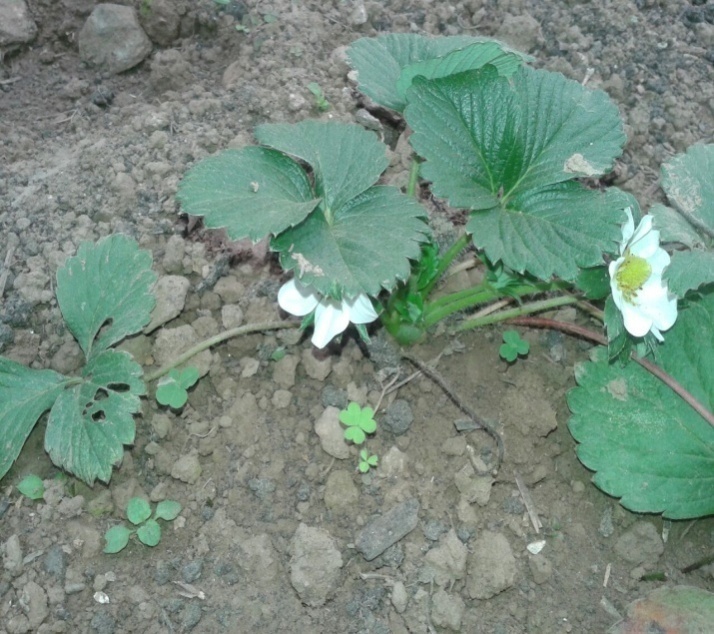 OFT-2                                                                                                            Results: Table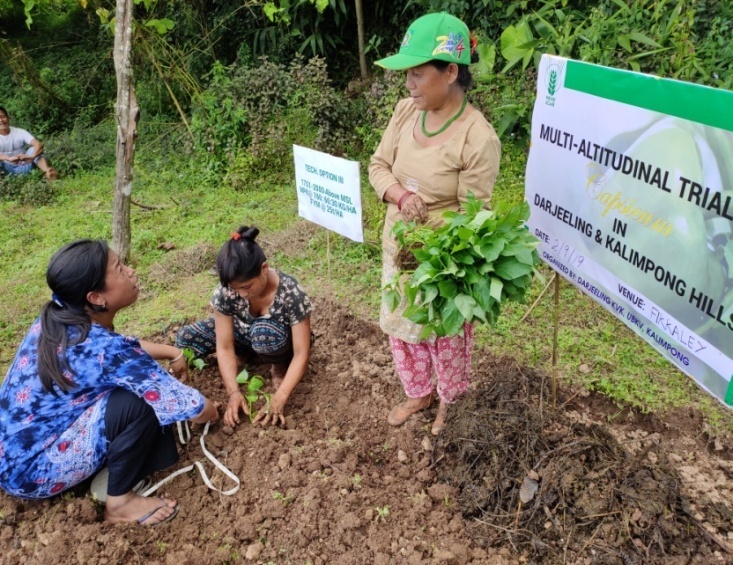 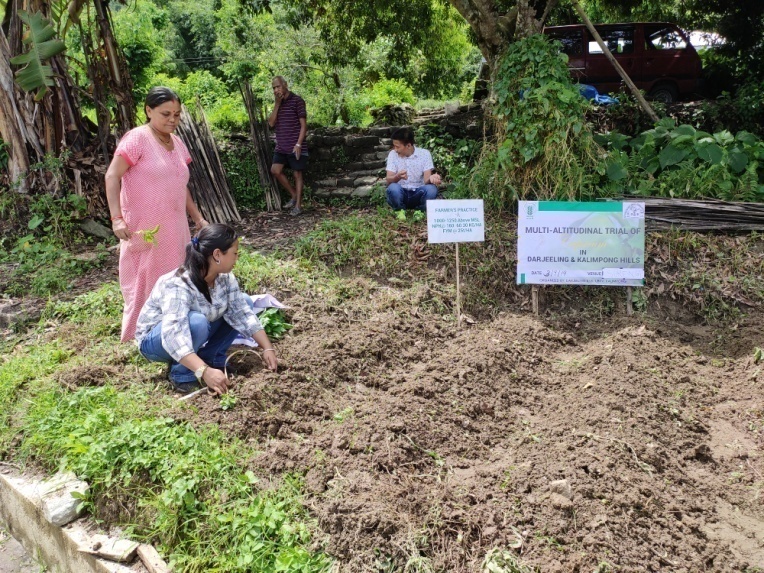 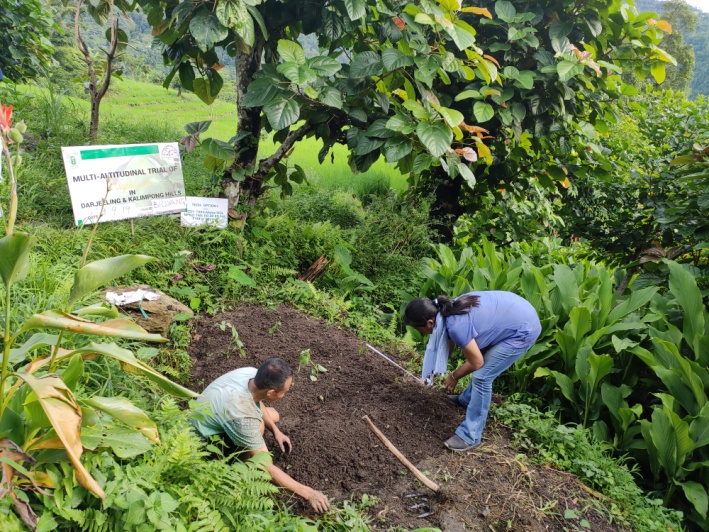 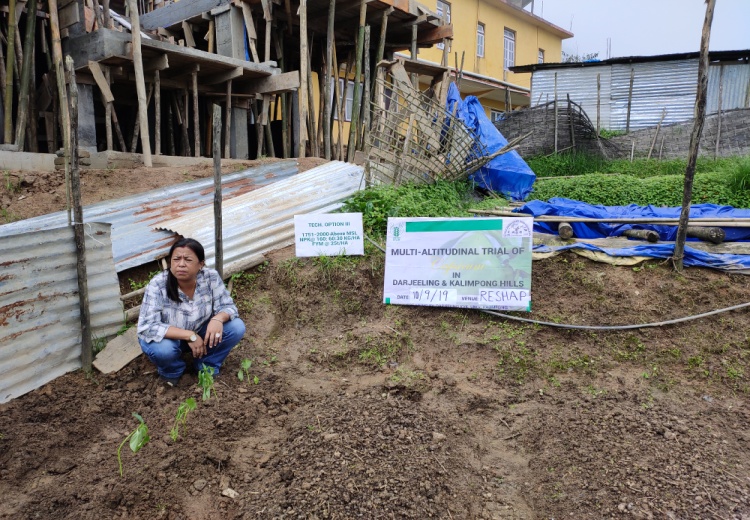 OFT-3 (Plant Protection)Thematic area: Integrated Pest ManagementProblem definition: Cauliflower crop are suffering from low yield due to the severe attack of diamond back moth and no proper management practices were followed.Technology assessed: Tech. option I: Sow Indian mustard as a trap cropTech option II: T.O. I + Spray neem formulation Azadirachtin 1% @ 3ml/l of waterTech. option III: T.O. I + Install light trapTable: Interpretation:All the selected technologies performed significantly better over farmers’ practice of which technology option3i.e. sowing of Indian mustard as a trap crop + installation of light trap @ 4/ha, resulted to produce highest yield (189q ha-1) as well as reduces the significant numbers of larval population (1.5 larvae plant-1) followed by technology option2 and technology option1.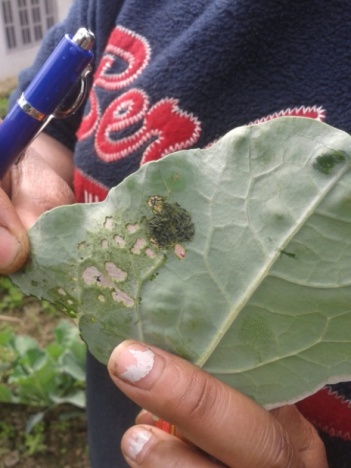 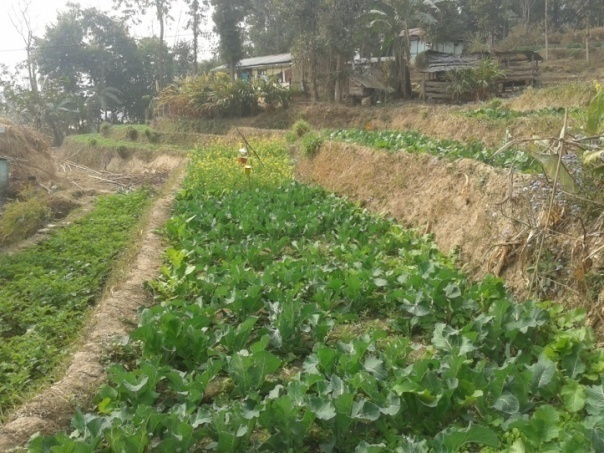 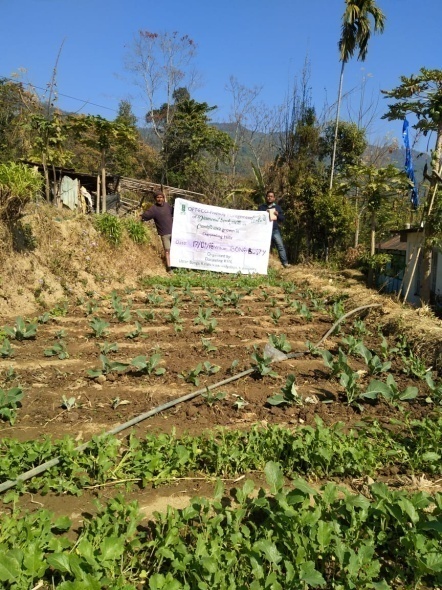 OFT-4 (Plant Protection)Thematic area: Integrated Pest Management and Biological ControlProblem definition: Tomato crop are suffering from low yield due to the severe attack of fruit borer and late blight disease infestation and no proper management practices were followed.Technology assessed: Tech. option I: Management of Helicoverpa armigera by using sex pheromones traps in Tomato @ 4/ha to monitor the initial attack of pest at time of floweringTech option II: Soil application of neem cake @ 100g + Trichoderma@10g/ sq.m in nursery bed to reduce post emergence blightTable: Interpretation: Tomato fruit borer infestation recorded lowest value (11.43%) with technology option1 (Management of Helicoverpa armigera by using sex pheromones traps in Tomato @ 4/ha to monitor the initial attack of pest at time of flowering) followed by technology option2 (Soil application of neem cake @ 100g + Trichoderma@10g/ sq.m in nursery bed to reduce post emergence blight) and all were better over farmers’ practice but differences among the selected technologies were not significant. There is no blight infestation recorded in this trial period. In consonant highest yield was in technology option1 followed by technology option2. 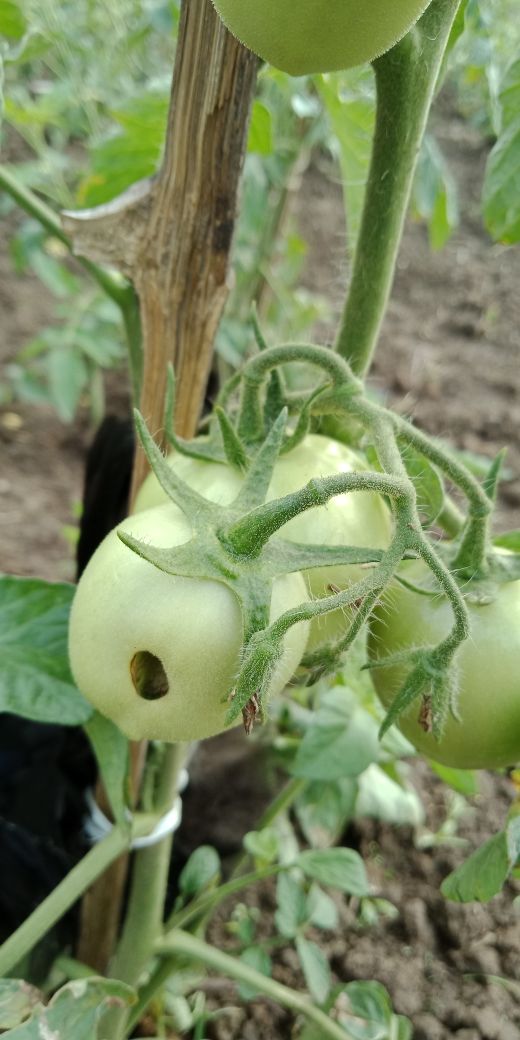 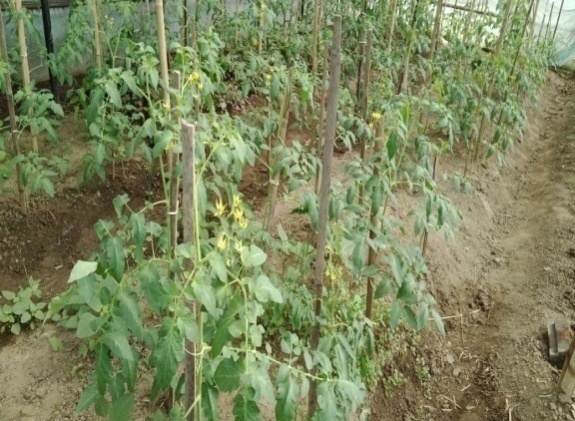 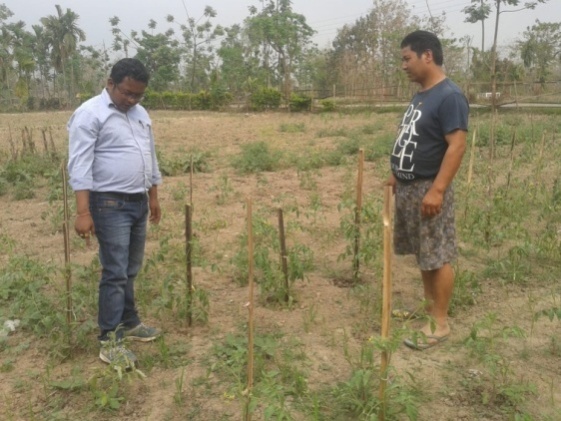 OFT-5 (Animal Science)Thematic area: Poultry FarmingProblem definition: Low production and high mortality rate of poultry under backyard farming system in hills.Technology assessed: Assessment of different system of housing for poultry under backyard farming in hills.Table: Data on parameter in relation to Technology demonstratedResults: The results depicts that the Technology Option- II had higher growth rate and reduce disease incidence rate and mortality rate among other Technology Options and therefore it has higher B:C ratio. Therefore, it can be concluded that Technology Option II is better than the other two options and farmers’ practices. So, it can be recommended that poultry should be kept in slat housing system for this region.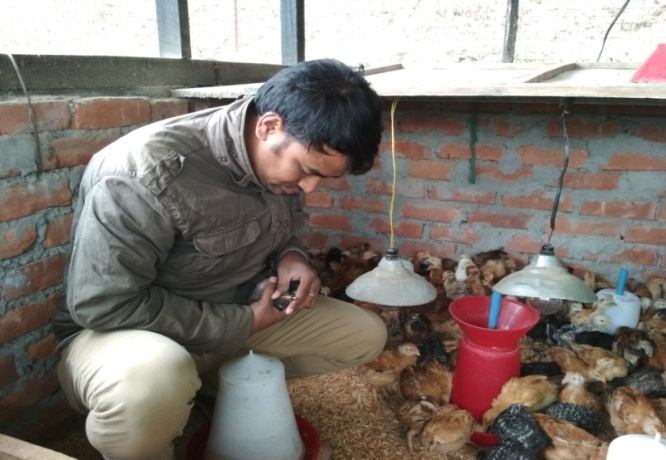 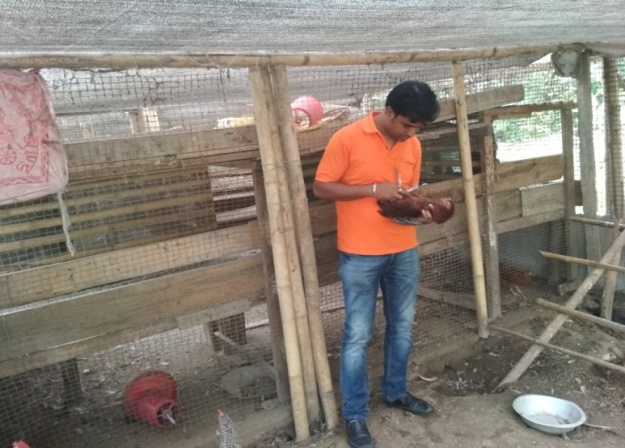 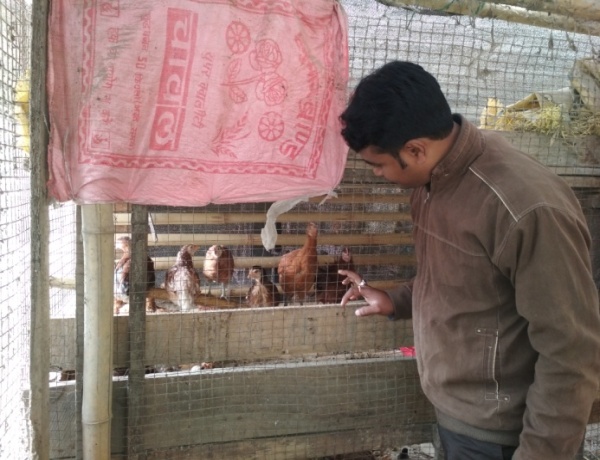 OFT- 6 (Animal Science)Table: Data on parameter in relation to Technology demonstratedResults: The results shows that the Technology Option IIhad higher growth rate and lower disease incidence rate and mortality rate among other Technology Options and therefore it has higher B:C ratio. Therefore, it can be concluded that Technology Option II is better than the other two options and farmers’ practices. So, it can be recommended to the farmers of this region.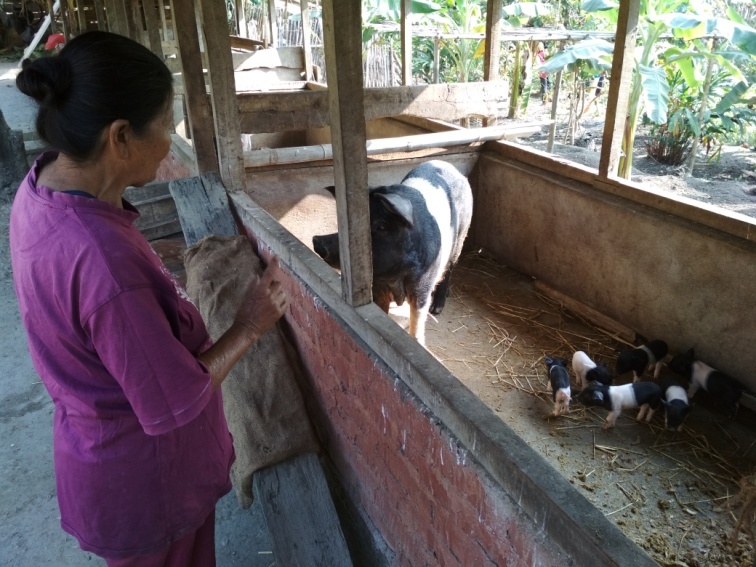 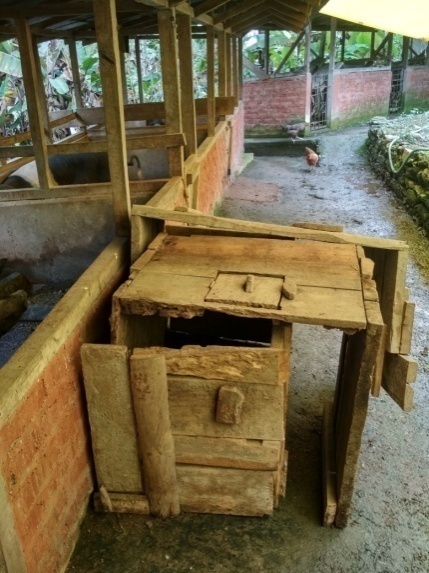 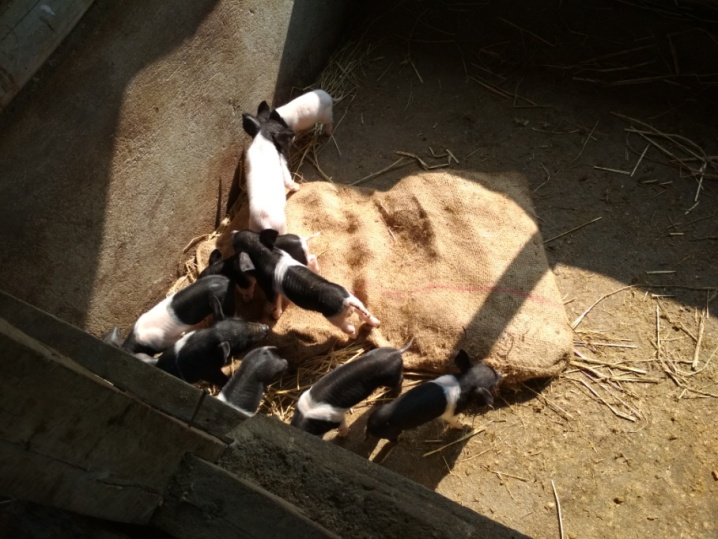 OFT-7 (Home Science) : NILThematic area: OFT 8 (Home Science): NILThematic area OFT-9 (Soil Science)Thematic area: Soil Health Management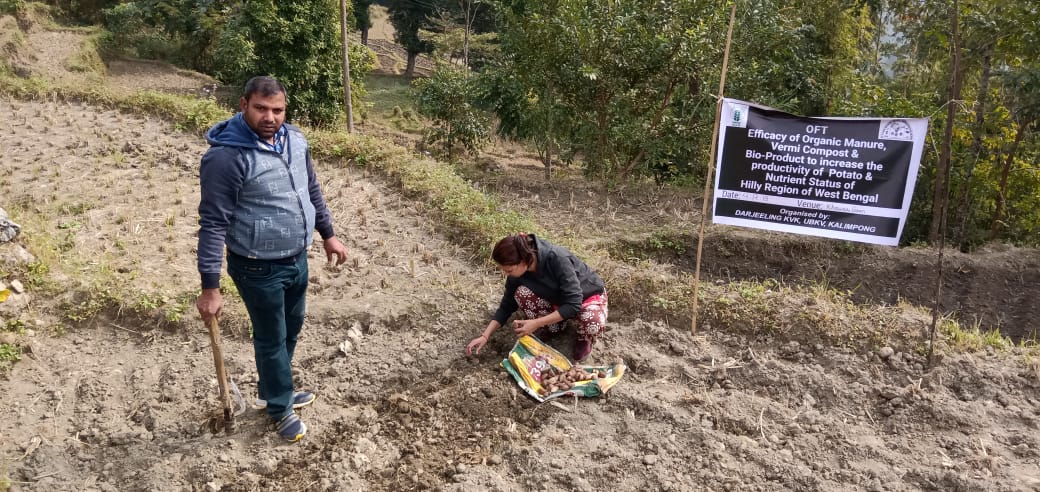 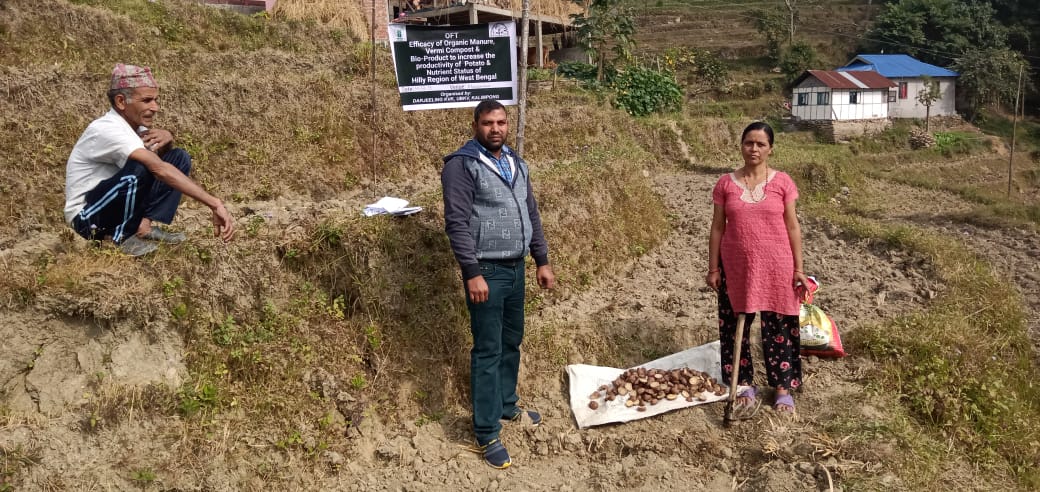 Problem definition: Potato crop is suffering from low yield due to the low nutrient status and no proper management practices were followed.Table: Crop in field (Expected harvest in April 2020)Interpretation: 3.2	Achievements of Frontline Demonstrations Details of FLDs conducted during the yearCrop category: CerealsDetails of farming situationPerformance of FLDCrop category: OilseedsDetails of farming situationPerformance of FLDPulses 
Frontline demonstration on pulse crops* Economics to be worked out based on total cost of production per unit area and not on critical inputs alone.** BCR= GROSS RETURN/GROSS COSTCrop category: VegetablesDetails of farming situationPerformance of FLDCrop category: Fruit CropDetails of farming situationPerformance of FLD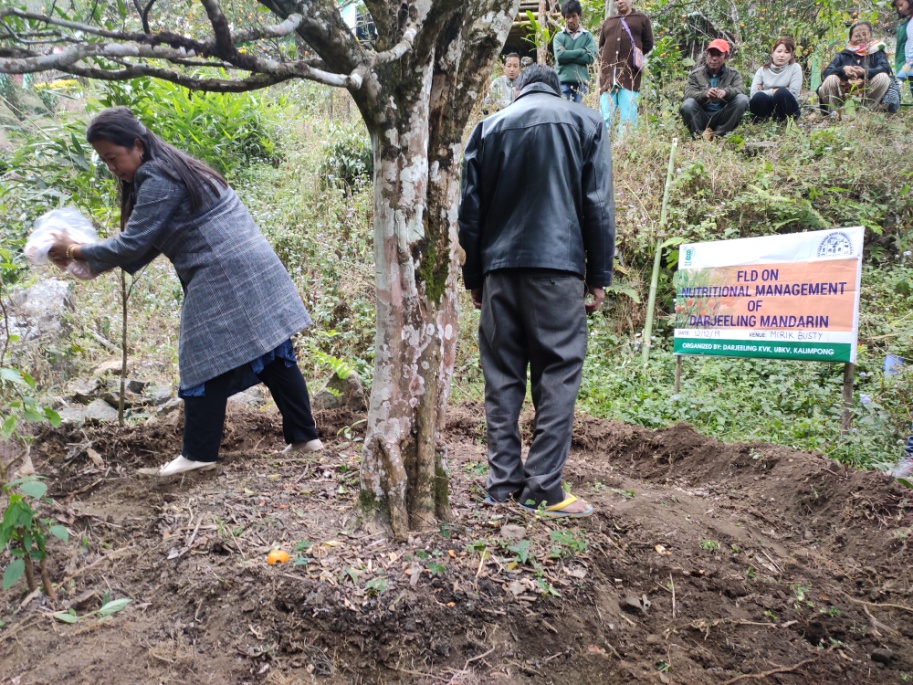 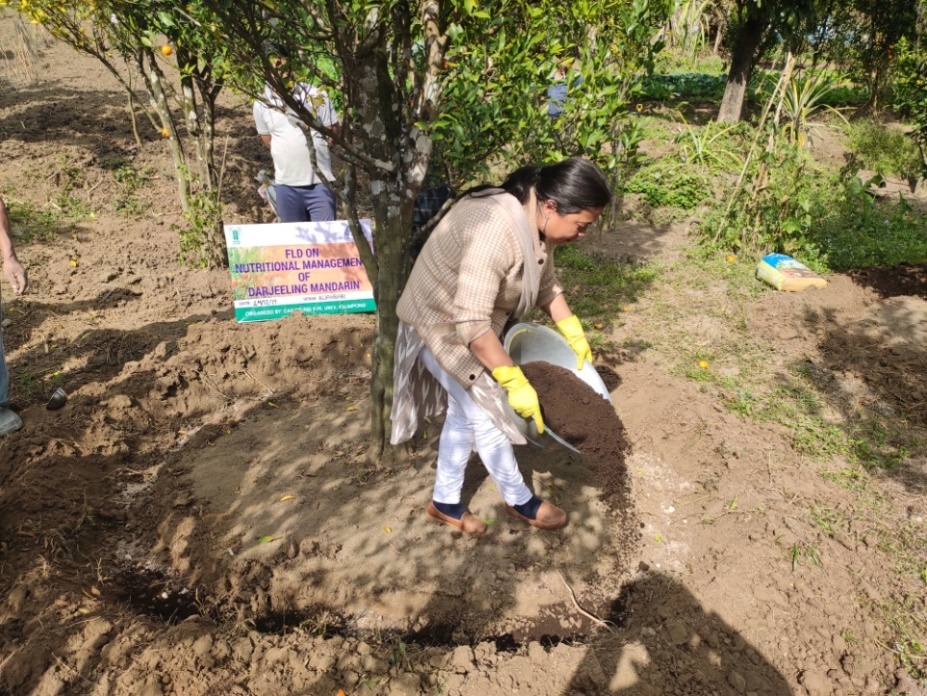 Crop category: Spices CropDetails of farming situation : Potted cropPerformance of FLD	(Crop in Field : Expected result in July 2020)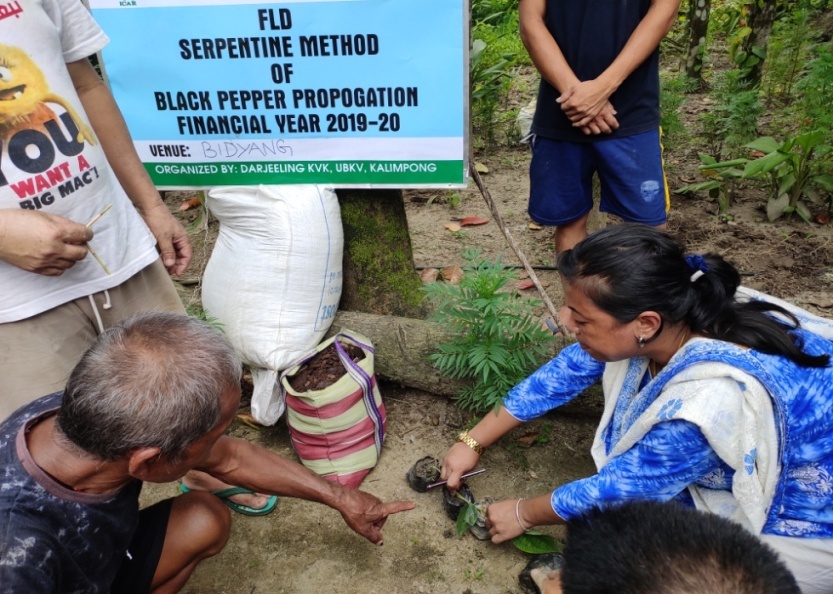 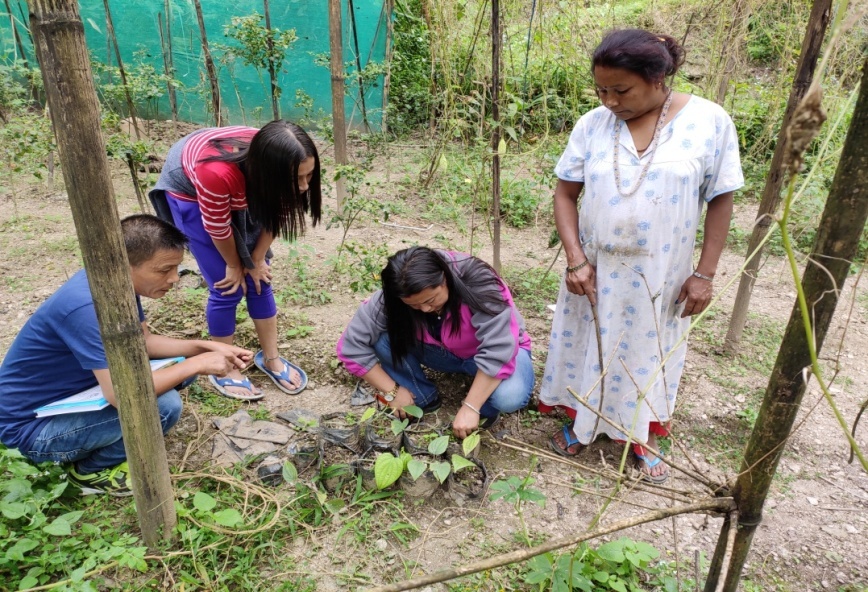 Crop category: FlowerDetails of farming situationPerformance of FLDLivestockPerformance of FLD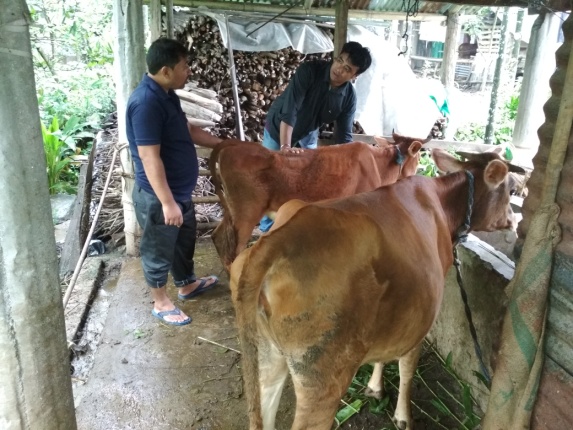 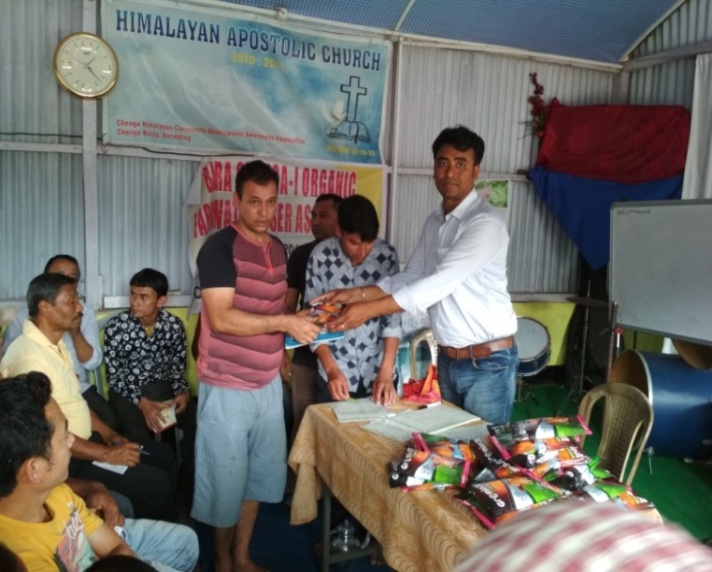 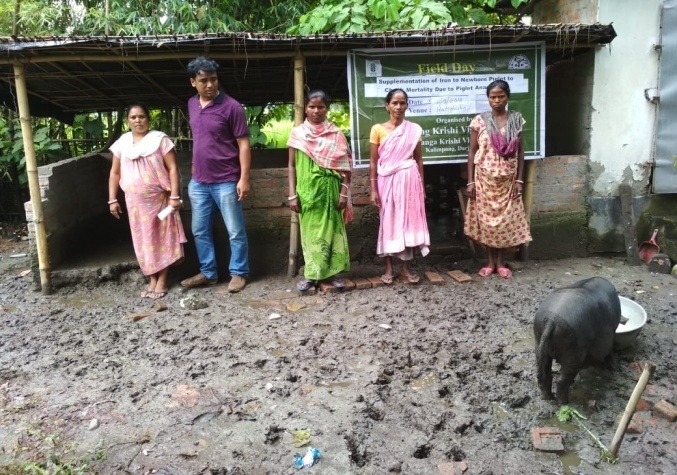 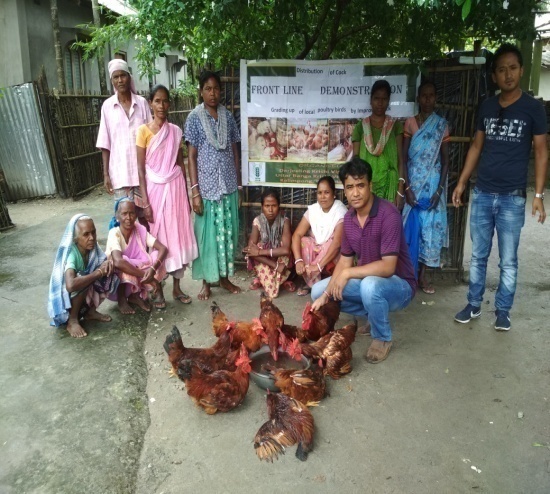 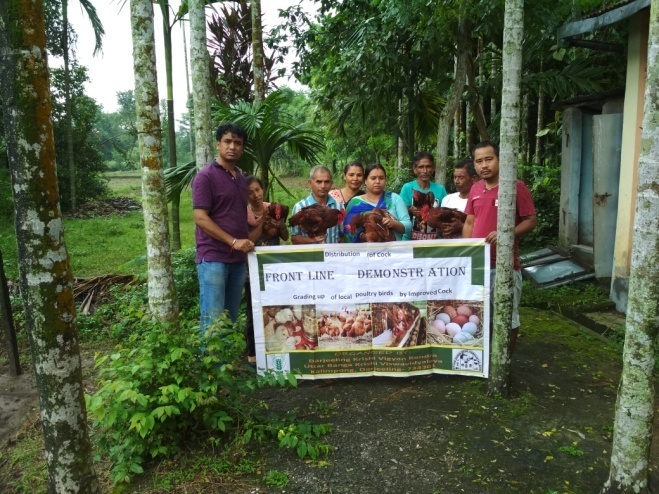 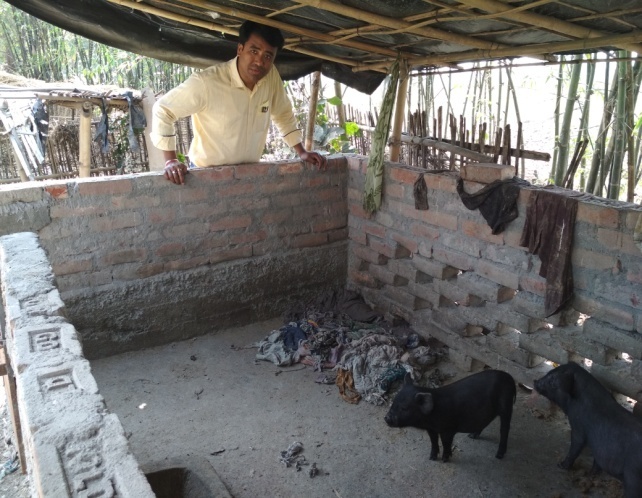 Fisheries * Economics to be worked out based on total cost of production per unit area and not on critical inputs alone.** BCR= GROSS RETURN/GROSS COSTOther EnterprisePerformance of FLD* Economics to be worked out based on total cost of production per unit area and not on critical inputs alone.** BCR= GROSS RETURN/GROSS COSTFLD on Value Addition FLD on Vermi CompostFLD on Kitchen GardenDetails of FLDs conducted during the yearFLD 1: Kitchen Gardening for nutrition and food safety 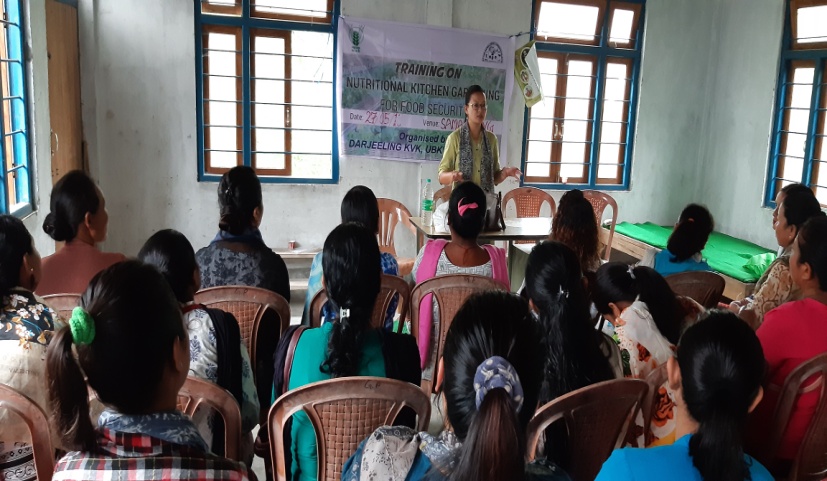 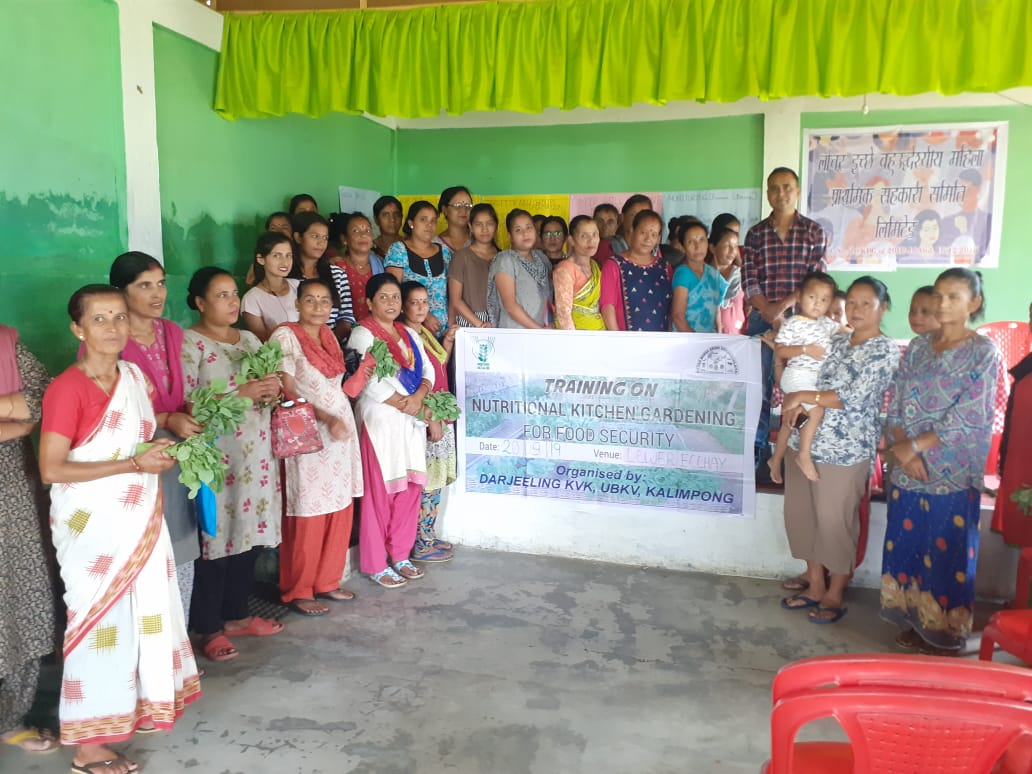 FLD 2: Preparation of low cost weaning mixes for rural infants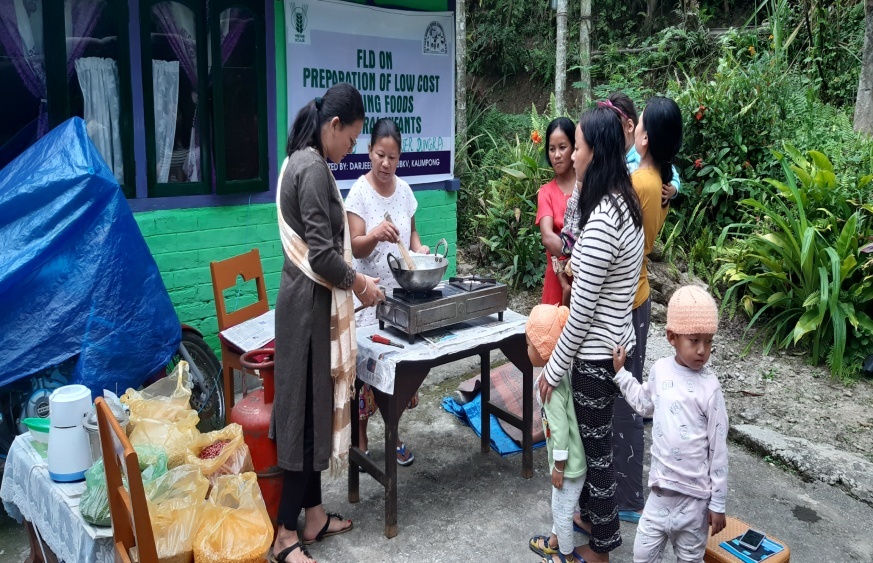 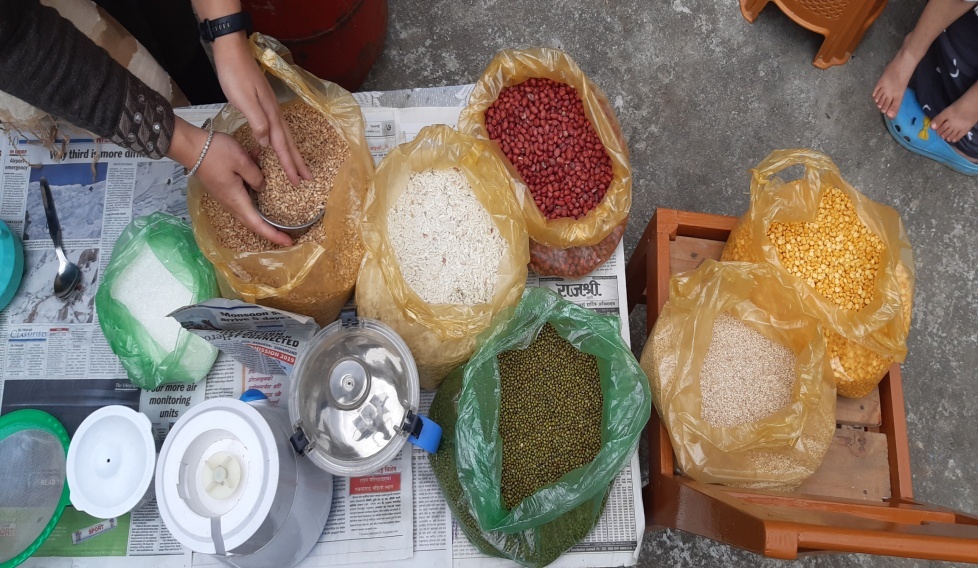 Women empowermentFarm implements and machinery * Economics to be worked out based on total cost of production per unit area and not on critical inputs alone.** BCR= GROSS RETURN/GROSS COSTDemonstration details on crop hybrids 
Technical Feedback on the demonstrated technologiesExtension and Training activities under FLD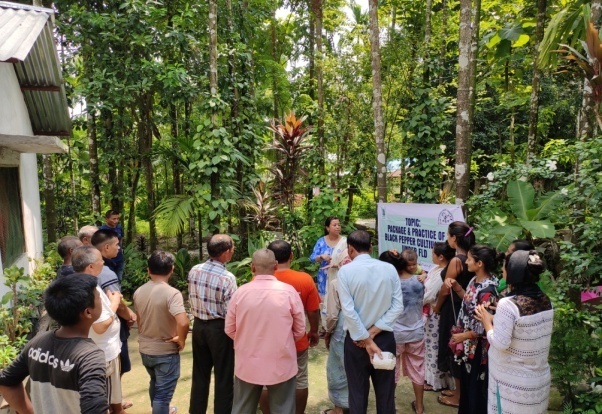 Performance of the demonstration under CFLD on Pulse and Oilseed Crops during Kharif 2019 and Rabi 2019: 	Technical Parameters:Economic parametersSocio-economic impact parametersOilseed Farmers’ perception of the intervention demonstratedSpecific Characteristics of Technology and PerformanceExtension activities under FLD conducted: Black Gram Extension activities under FLD conducted: Green Gram Sequential good quality photographs (as per crop stages i.e. growth & development) Farmers' training photographsQuality Action Photographs of field visits/field days and technology demonstrated.PHOTOGRAPHS OF CFLD BLACK GRAM: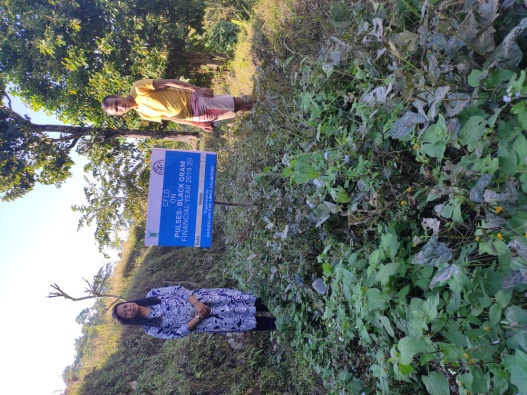 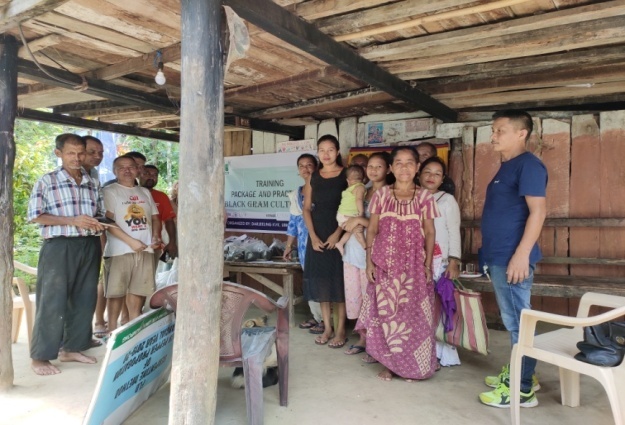 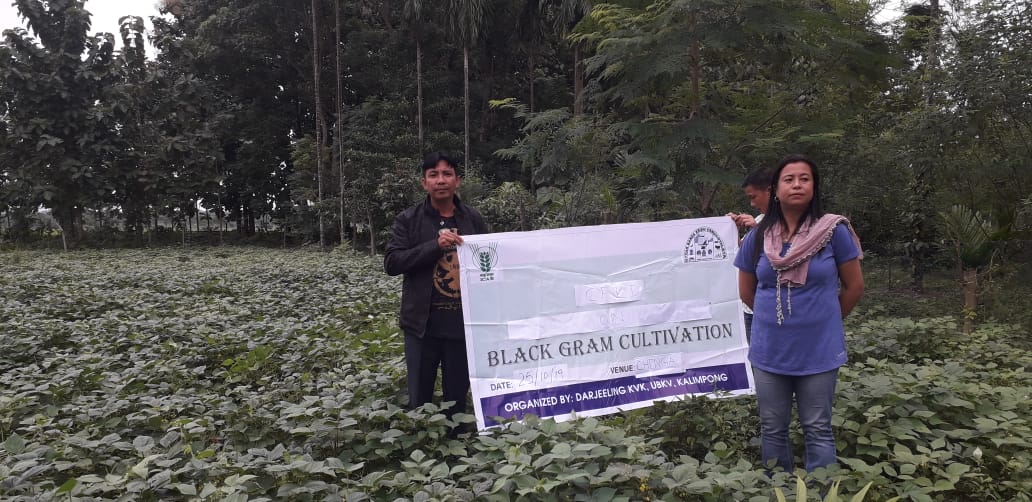 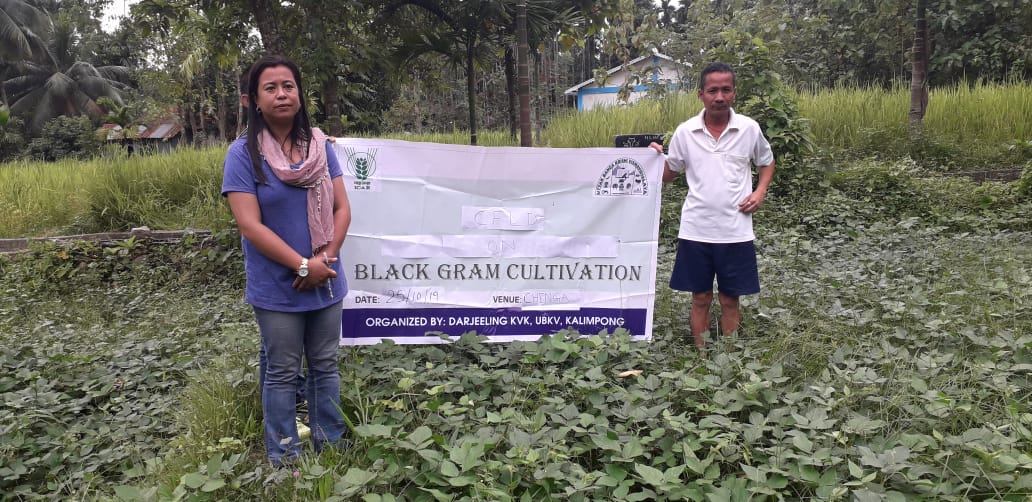 PHOTOGRAPHS OF CFLD GREEN GRAM: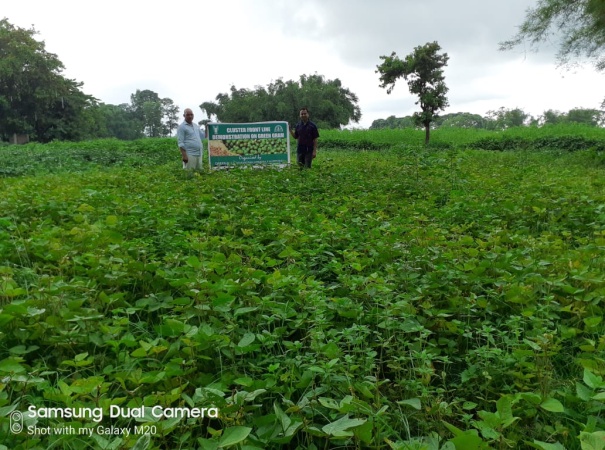 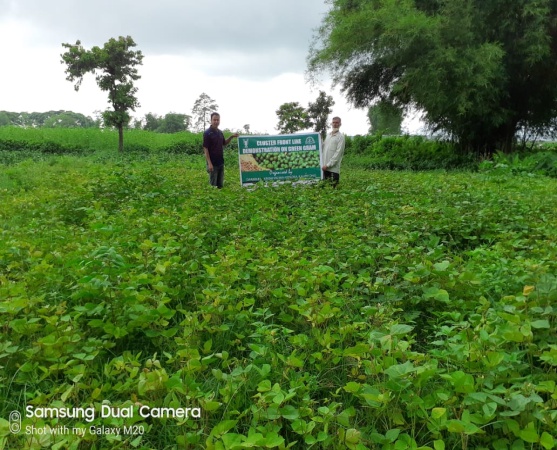 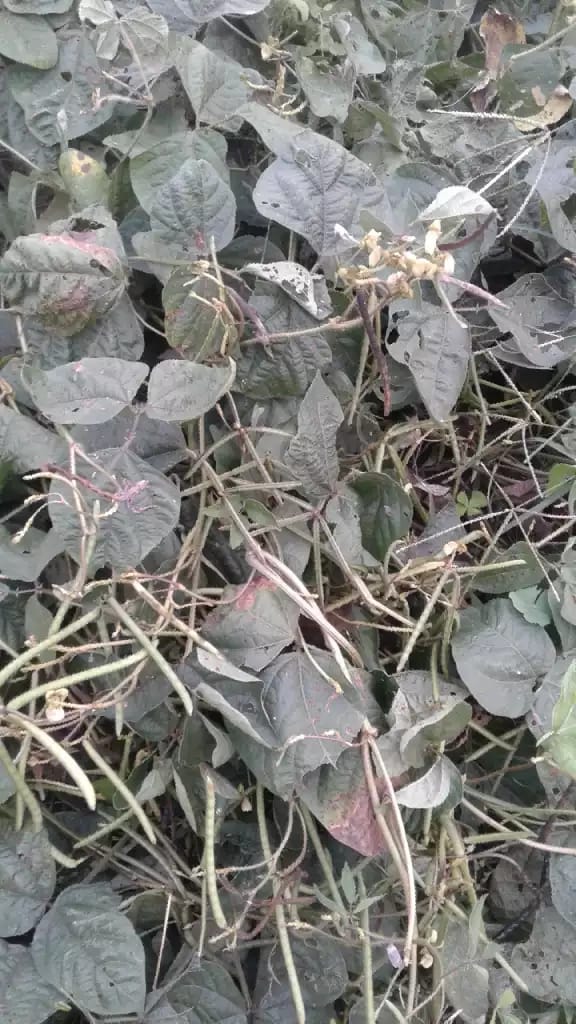 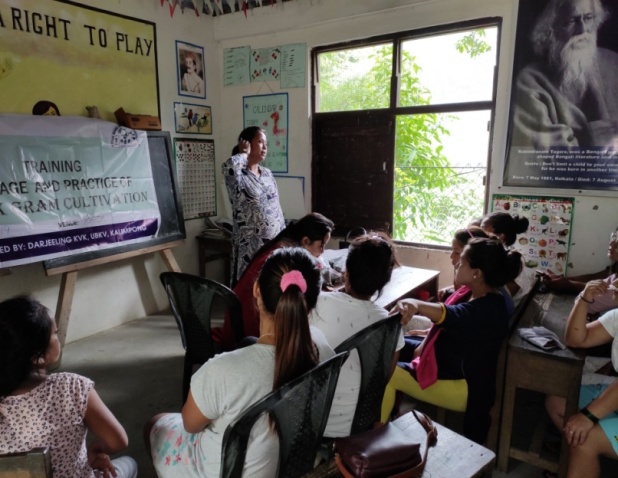 J. Details of budget utilization Achievements on Training (Including the sponsored and FLD training programmes):		Farmers and farm women (on campus)B) Rural Youth (on campus)    C) Extension Personnel (on campus)    D) Farmers and farm women (off campus) E) RURAL YOUTH (Off Campus)
F) Extension Personnel (Off Campus)
G) Consolidated table (ON and OFF Campus)i.  Farmers & Farm Womenii. RURAL YOUTH (On and Off Campus)iii. Extension Personnel (On and Off Campus)Please furnish the details of training programmes as Annexure in the proforma given below 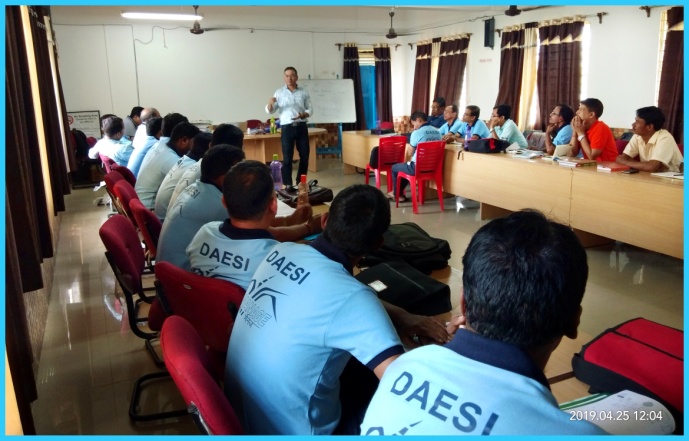 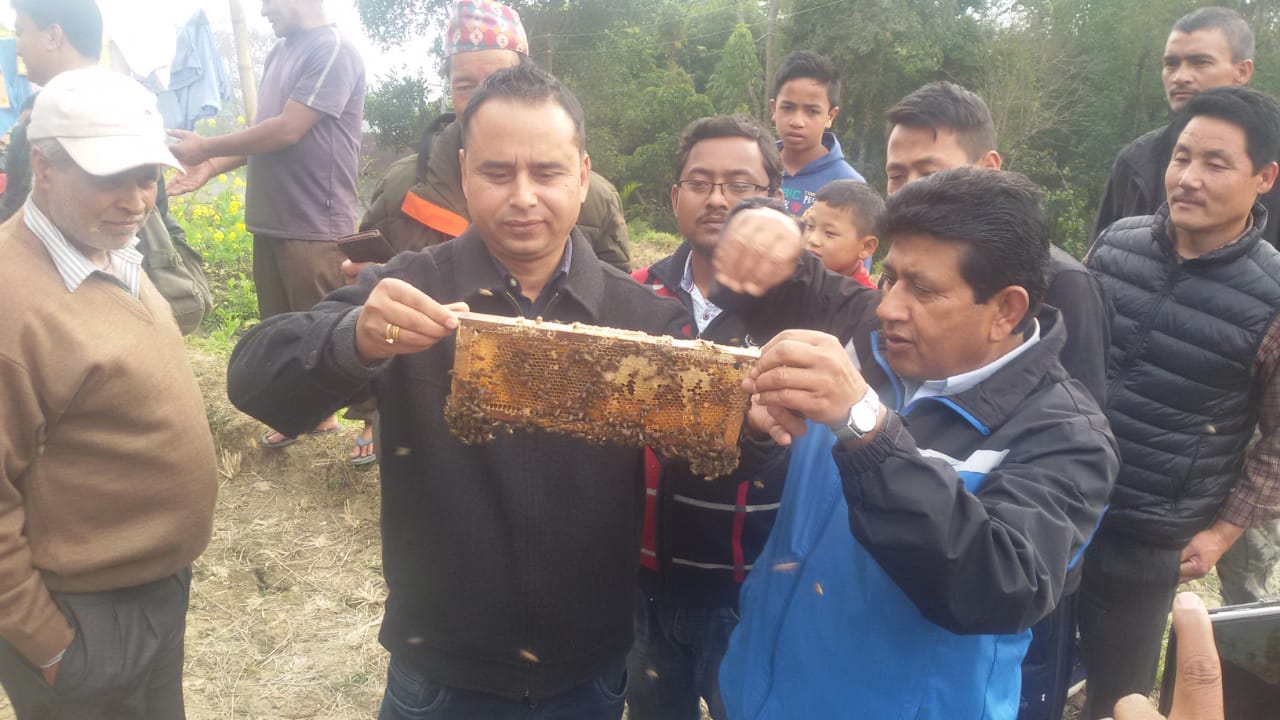 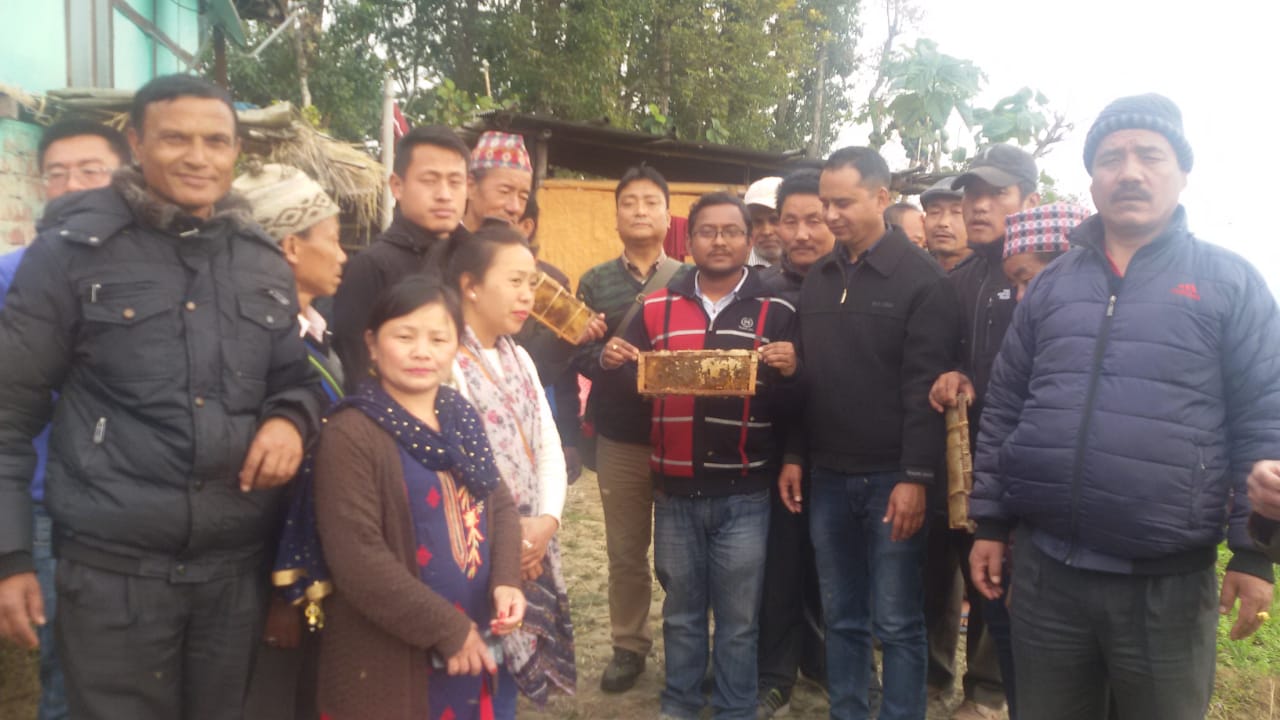 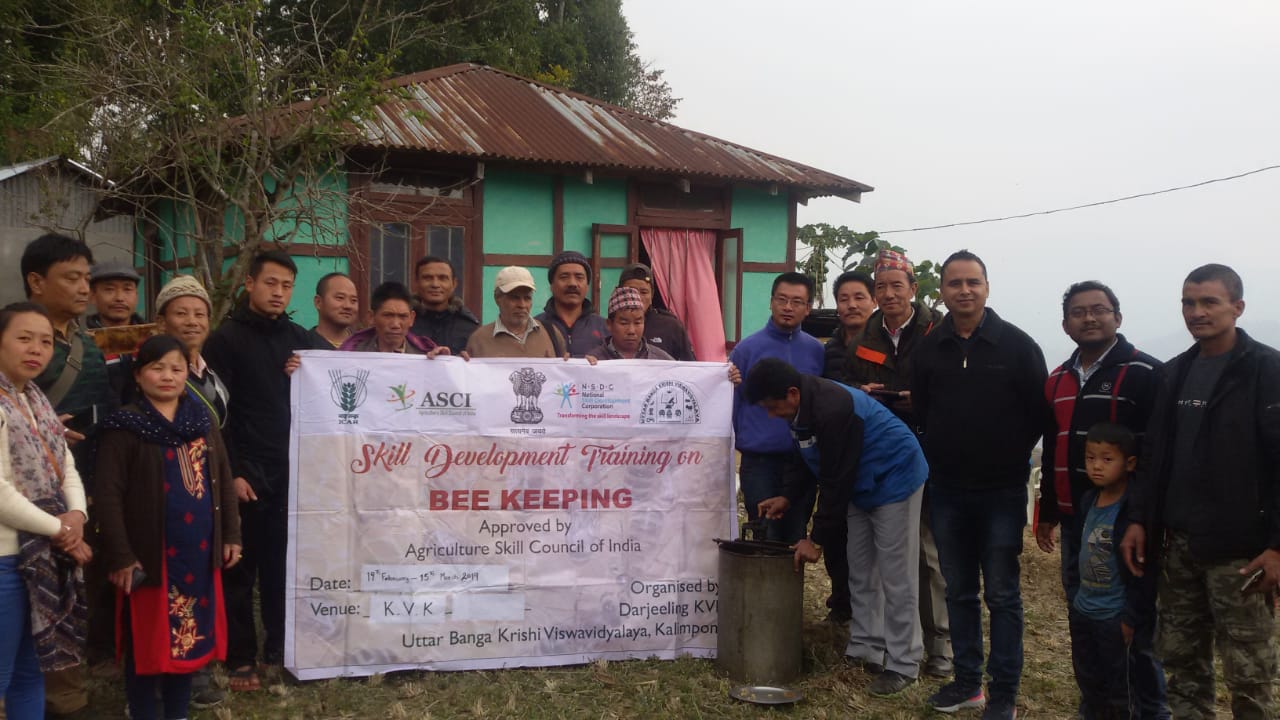 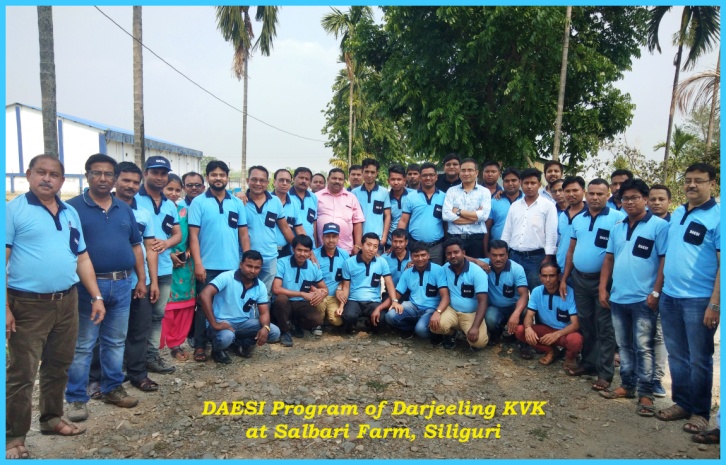 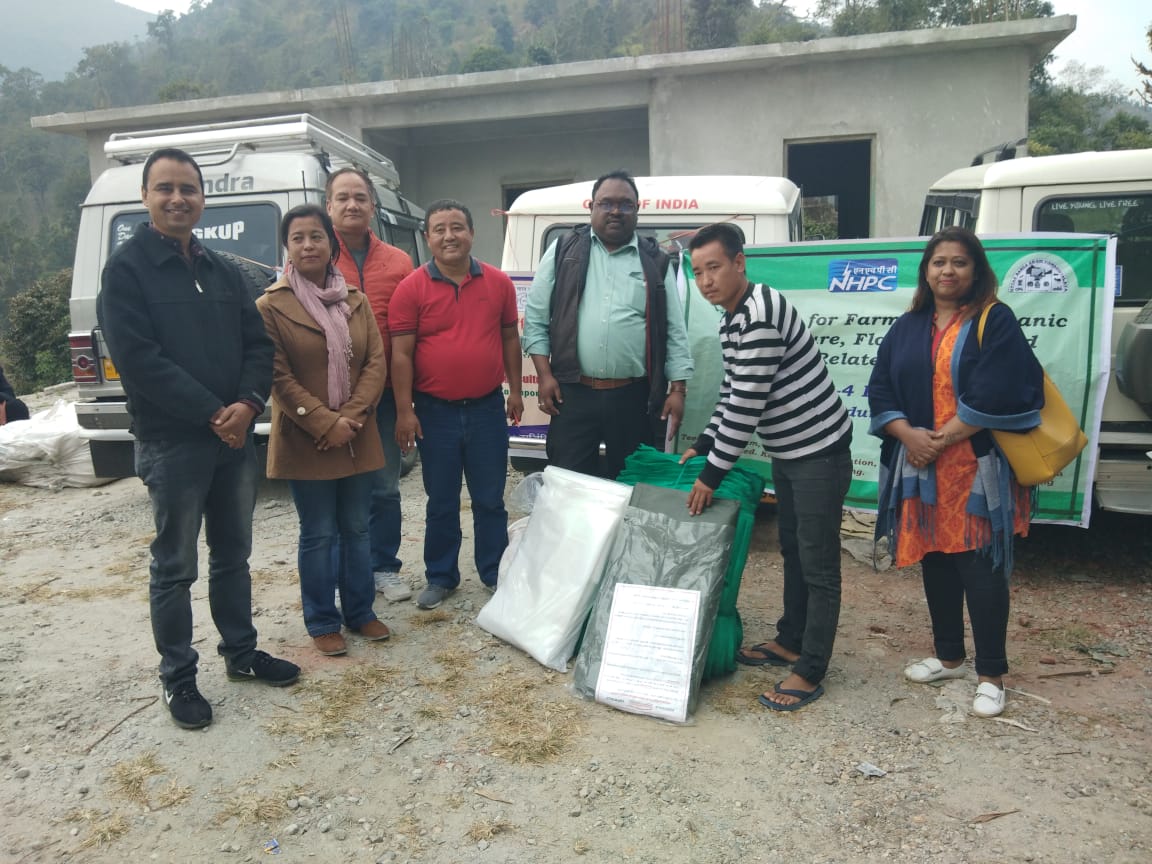 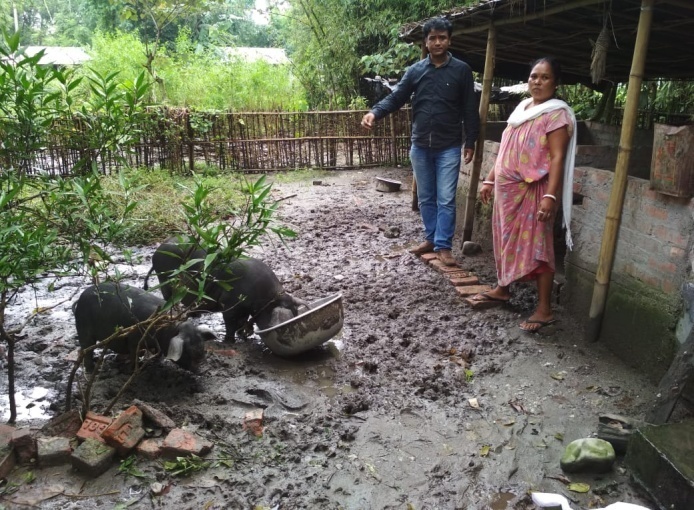 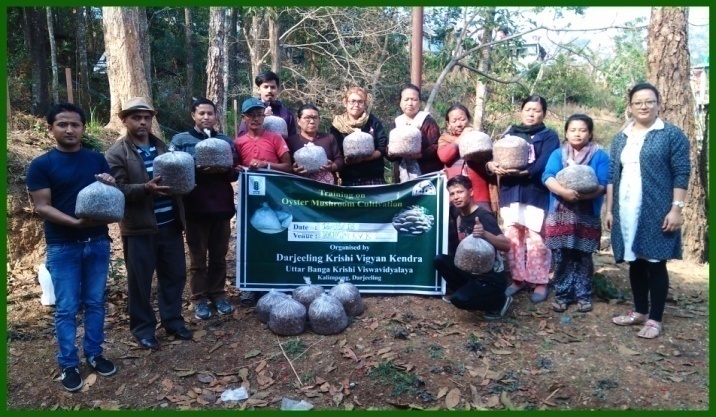 H) Vocational training programmes for Rural Youth Details of training programmes for Rural Youth *training title should specify the major technology /skill transferredI)  Sponsored Training Programmes3.4. A.	Extension Activities (including activities of FLD programmes)B. Other Extension activities3.5	a. Production and supply of Technological products : NAVillage seedKVK farm KVK farm Production of planting materials by the KVKsProduction of Bio-Products :NILProduction of livestock materials : NIL3.5. b. Seed Hub Programme - “Creation of Seed Hubs for Increasing Indigenous Production of Pulses in India”i) Name of Seed Hub Centre: NAii) Quality Seed Production Reports : NILiii) Financial Progress : NAiv) Infrastructure Development : NA3.6.	(A) Literature Developed/ Published (with full title, author & reference)N.B.: Please enclose a copy of each. In case of literature prepared in local language please indicate the title in English(B)	Details of HRD programmes undergone by KVK personnel:3.7.	Success stories/Case studies, if any (two or three pages write-up on 1-2 best case(s) with suitable action photographs)3.9.	a. Give details of indigenous technology practiced by the farmers in the KVK operational area which can be considered for technology development (in detail with suitable photographs)b. Give details of organic farming practiced by the farmer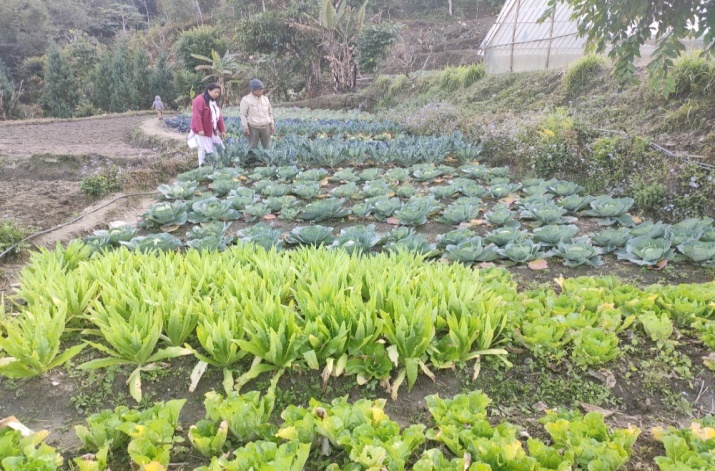 3.10.	Indicate the specific training need analysis tools/methodology followed by KVKs3.11. a.	Details of equipment available in Soil and Water Testing Laboratory3.11.b.	Details of samples analyzed so far		:3.11.c. Details on World Soil Day3.12. Activities of rain water harvesting structure and micro irrigation system3.13. Technology week celebration3.14. RAWE/ FET programme - is KVK involved?  Yes3.15. List of VIP visitors (Minister/ MP/MLA/DM/VC/Zila Sabhadipati/Other Head of Organization/Foreigners)IMPACTImpact of KVK activities (Not to be restricted for reporting period).NB:	Should be based on actual study, questionnaire/group discussion etc. with ex-participants4.2. Cases of large scale adoption (Please furnish detailed information for each case)Give information in the same format as in case studies4.3. Details of impact analysis of KVK activities carried out during the reporting period4.4. Details of innovations recorded by the KVK :NIL4.5. Details of entrepreneurship development 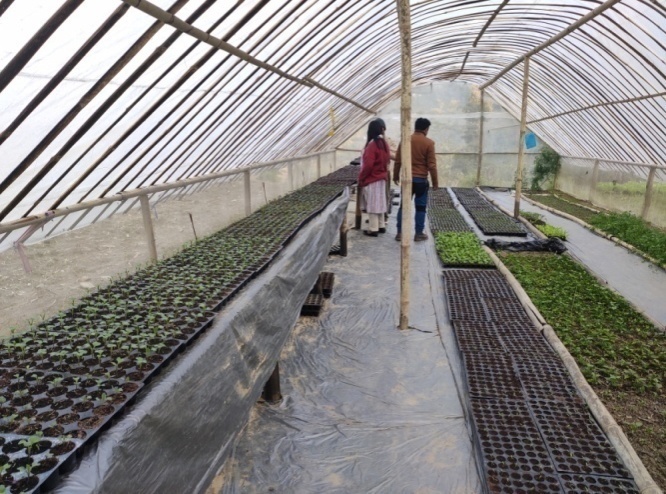 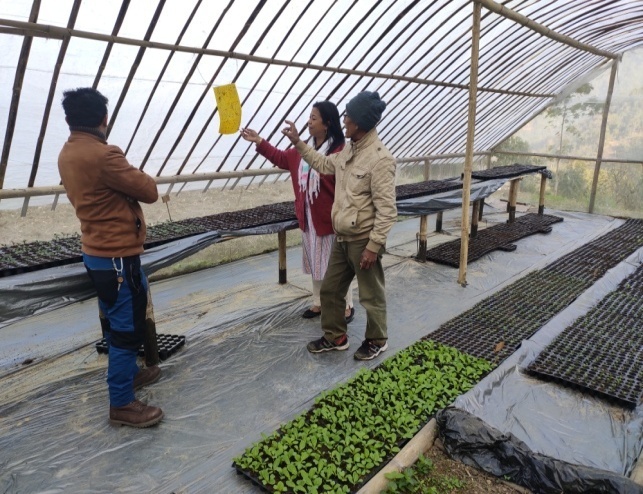 4.6.       Any other initiative taken by the KVK5. LINKAGES5.1.	Functional linkage with different organizations5.2. List of special programmes undertaken during 2018-19 by the KVK, which have been financed by ATMA/ Central Govt/ State Govt./NABARD/NHM/NFDB/Other Agencies (information of previous years should not be provided)a) Programmes for infrastructure development(b) Programme for other activities (training, FLD,OFT, Mela, Exhibition etc.)PERFORMANCE OF INFRASTRUCTURE IN KVK6.1.	Performance of demonstration units (other than instructional farm)6.2.	Performance of Instructional Farm (Crops) Performance of Production Units (bio-agents / bio pesticides/ bio fertilizers etc.,) 	Performance of instructional farm (livestock and fisheries production) 		Utilization of hostel facilities	Accommodation available (No. of beds)(For whole of the year)Utilization of staff quartersWhether staff quarters has been completed: YesNo. of staffquarters: 6Date of completion: 2009            Occupancy details:FINANCIAL PERFORMANCE7.1.	Details of KVK Bank accountsUtilization of funds under CFLD on Oilseed (Rs. In Lakhs)7.3.	Utilization of funds under CFLD on Pulses (Rs. In Lakhs)7.4.	 Utilization of KVK funds during the year 2018-19 (Not audited)7.5.	Status of revolving fund (Rs. in lakh) for last three years(i) Number of SHGs formed by KVKs(ii) Association of KVKs with SHGs formed by other organizations indicating the area of SHG activities(iii) Details of marketing channels created for the SHGsJoint activity carried out with  line departments and ATMA8.  Other information8.1. Prevalent diseases in Crops : NIL8.2. Prevalent diseases in Livestock/Fishery : NA9.1. Nehru Yuva Kendra (NYK) Training9.2. PPV & FR Sensitization training Programme9.3. mKisan Portal (National Farmers’ Portal/ SMS Portal)9.4. KVK Portal and Mobile App9.5. a.  Observation of Swachh Bharat Programmeb. Details of Swachhta activities with expenditure9.6. Observation of National Science day9.7. Programme with Seema Suraksha Bal/ BSF 9.8. Agriculture Knowledge in rural school	Give good quality 1-2 photograph(s)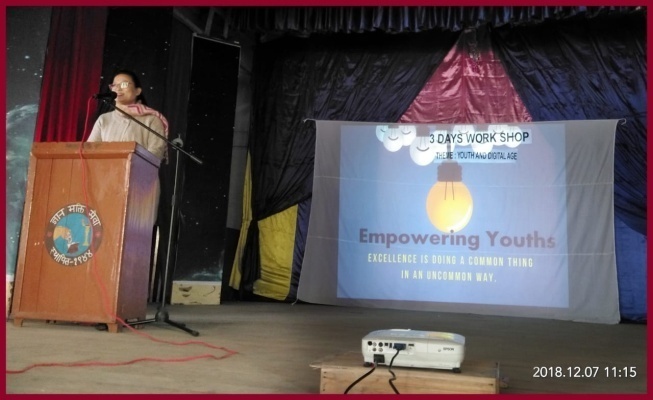 9.9. Details of ‘Pre-Rabi Campaign’ Programme9.10. Details of Swachhta Hi Sewa programme organized 9.11. Details of Mahila Kisan Divas programme organized 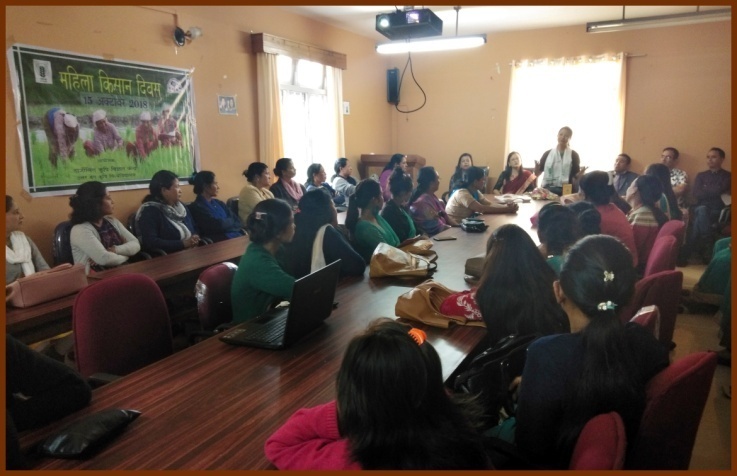 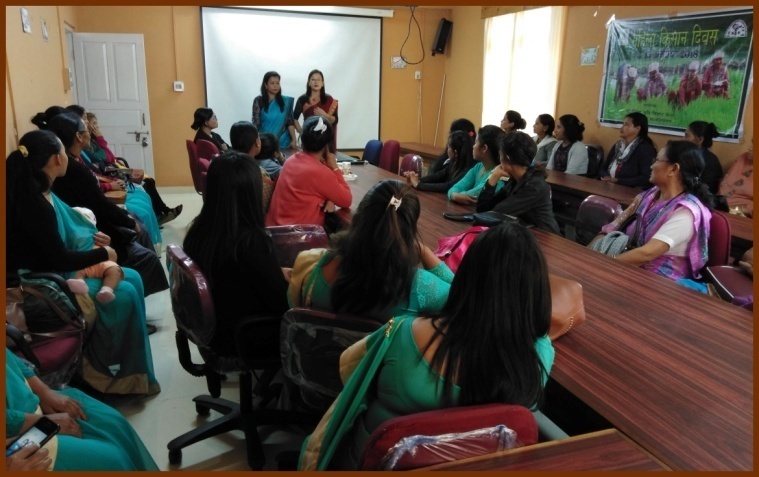 9.12. No. of Progressive/ Innovative/ Lead farmer identified (category wise)9.13. Revenue generation9.14. Resource Generation: NIL9.15. Performance of Automatic Weather Station in KVK 9.16. Contingent crop planning : NA10.  Report on Cereal Systems Initiative for South Asia (CSISA) : NAYear:Introduction / General Information:11. Details of TSPAchievements of physical output under TSP during 2018-19 : NILFund received under TSP in 2018-19 (Rs. In lakh): NILAchievements of physical outcome under TSP during 2017-18Location and Beneficiary Details during 2018-19 12. Progress report of NICRA KVK (Technology Demonstration component) during the period   (Applicable for KVKs identified under NICRA) : NANatural Resource ManagementCrop ManagementLivestock and fisheries Institutional interventionsCapacity buildingExtension activitiesDetailed report should be provided in the circulated Performa13. Awards/Recognition received by the KVK : NILAward received by Farmers from the KVK district : NIL14. Any significant achievement of the KVK with facts and figures as well as quality photograph15. Number of commodity based organizations/ farmers’ cooperative society/ FPO formed/ associated with during last one year (Details of the group/society may be indicated) : NILIntegrated Farming System (IFS) : NADetails of KVK Demo. UnitTechnologies for Doubling Farmers' Income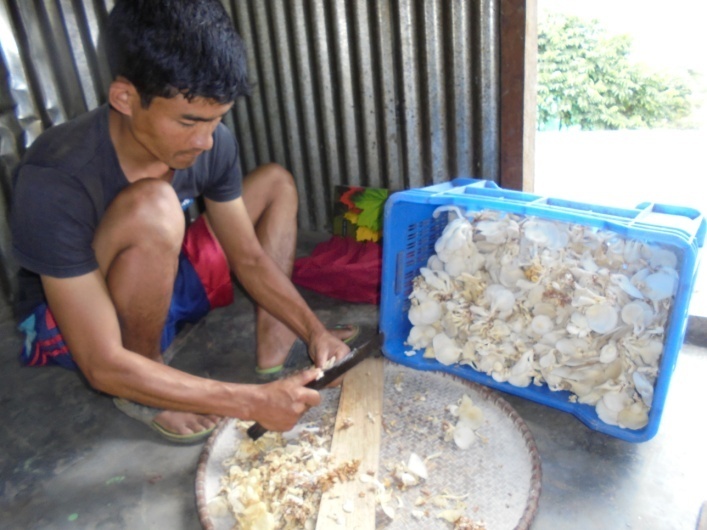 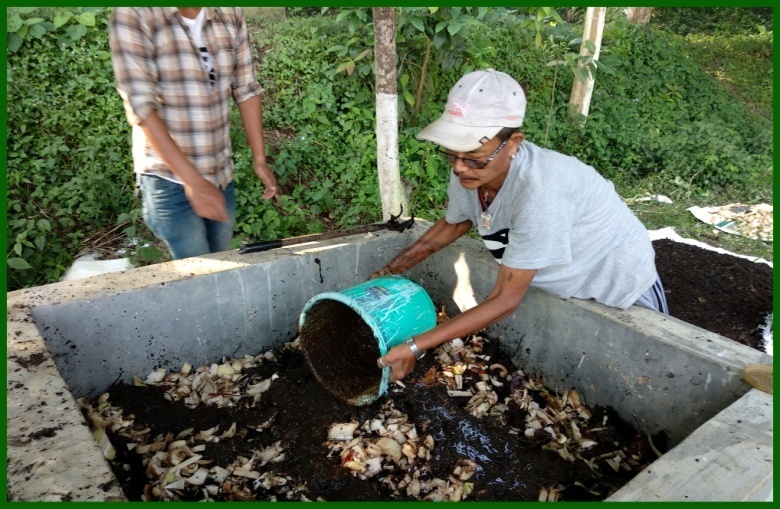                                 Fig. A						Fig. BReport on Digital Farming Initiatives in Agriculture/ Digital Ag. Extension ServiceInformation on Visit of Ministers to KVKs, if anya) Information on ASCI Skill Development Training Programme, if undertaken during 2017-18 and 2018-19b) Information on Skill Development Training Programme (Other than ASCI or less than 200 hrs., if any) if undertaken during 2018-19Information on NARI Project (if applicable) : NAInformation on Krishi Kalyan Abhiyan Phase- I/ Phase-II/ Phase-III, if applicableKrishi Kalyan Abhiyan- I and IITrainingDistribution of seed/ planting materials/ input/ others : NALivestock and Fishery related activitiesOther activitiesKrishi Kalyan Abhiyan- III : NAAny other programme organized by KVK, not covered above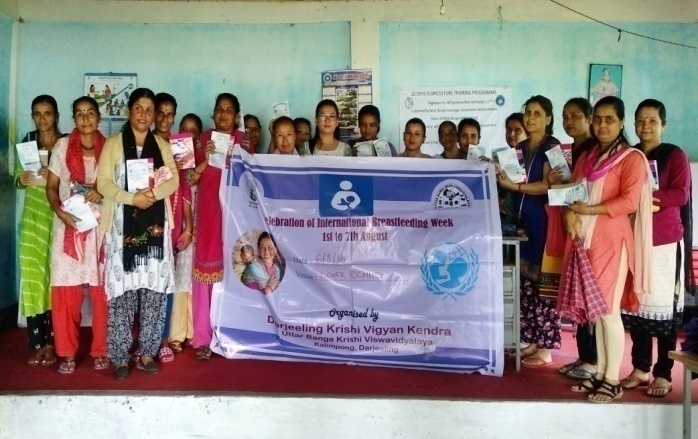 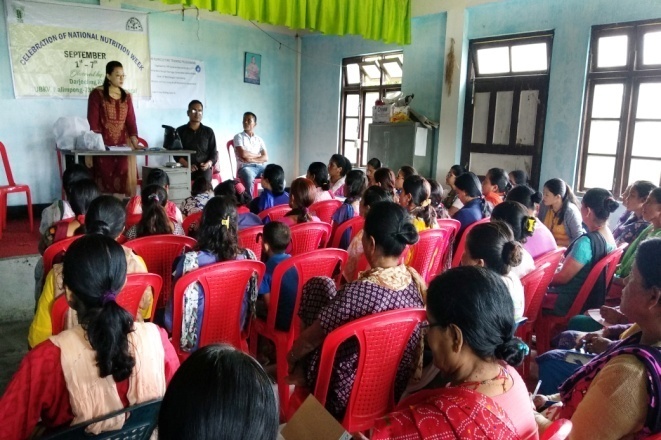 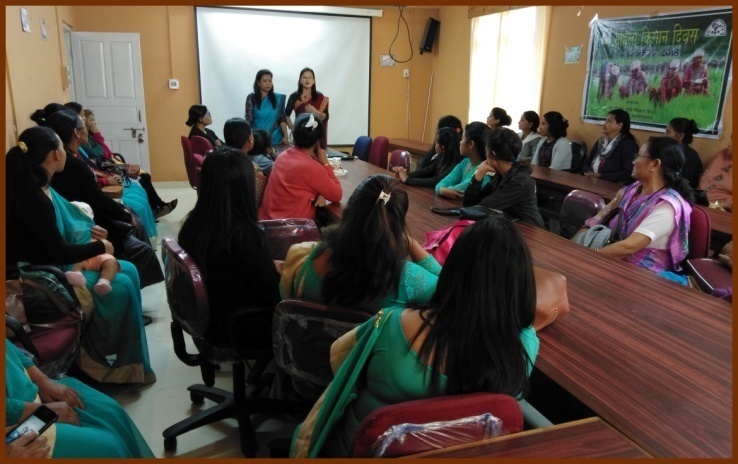 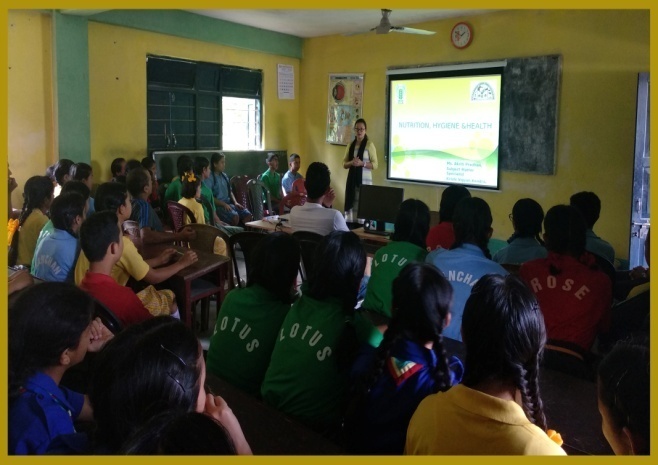 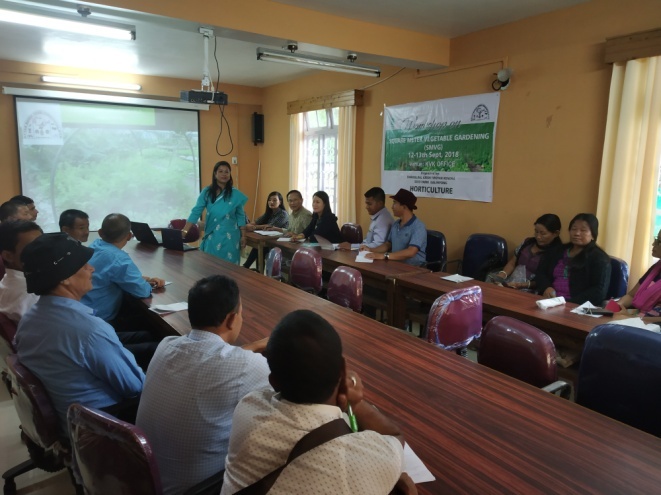 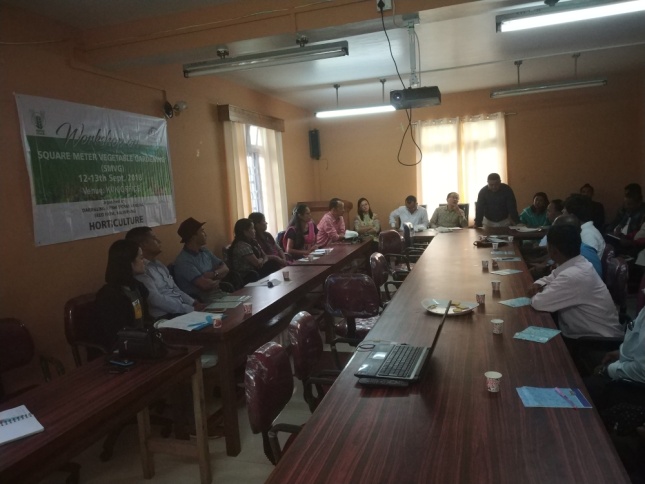 Good quality action photographs of overall achievements of KVK during the year (best 10)***AddressTelephoneTelephoneE mailOfficeFAXDarjeeling KVKUttar Banga Krishi ViswavidyalayaKalimpong, Darjeeling, West Bengal - 73430103552 25628303552 256283djkvk@yahoo.comdjkvk93@gmail.comAddressTelephoneTelephoneE mailAddressOfficeFAXDr. Prabhat PalUttar Banga Krishi ViswavidyalayaP.O Pundibari, Cooch Behar03582-270141/98603582-270249/986dee_ubkv@gmail.comNameTelephone / Contact Telephone / Contact Telephone / Contact ResidenceMobileEmail Dr. Mendel Wangchuk Moktan10½ Mile, Kalimpong94344074129434407412mendelmw@gmail.comSl.No.Sanctioned postName of the incumbentDesignationDisciplinePayScale with present basicDate of joiningPermanent/TemporaryCategory (SC/ST/OBC/Others)1Senior Scientist- cum- Head Dr. Mendel Wangchuk MoktanSenior Scientist- cum- Head Agril. Extension PB-4 10.12.2001PermanentST2Subject Matter Specialist Mrs Akriti PradhanSMS Home SciencePB – 314/07/2014PermanentOBC3Subject Matter Specialist Dr. Pranab BarmaSMSPlant ProtectionPB – 321/07/2014PermanentSC4Subject Matter Specialist Mrs. Snehlata LamaSMSHorticulturePB – 325/11/2014PermanentST5Subject Matter SpecialistDr. Ranajit PandaSMSSoil SciencePB-302/11/2018PermanentGeneral6Subject Matter SpecialistVacantSMSAgril Extension7Computer ProgrammerDr. Subrata MannaProgramme Assistant (Computer)Computer SciencePB – 330.01.2006PermanentOBC8Programme AssistantDr. Basu Deo KhargaProgramme Assistant (Training)Agril. ExtensionPB – 320.06.2007PermanentGeneral9Farm ManagerAkash Deep ThapaFarm ManagerAgril. ExtensionPB – 302.07.2007PermanentOBC10 AssistantDinesh Kr.DiyaliAssistantM.com.PB – 230.01.2006PermanentSC11Stenographer cum computer operatorMr. Bhaskar RoyStenographer Gr IIIB.APB-131/05/2019PermanentSC12Driver Ashok TamangDriverHSPB – 1   12.09.2007PermanentST13DriverHarish Kr.ChhetriDriverHSPB – 1    13.09.2007PermanentGeneral14Supporting staffMrs. Mingma Lhamu LamaSupporting staffHSPB-1      31/10/2014PermanentST15Supporting staffSri Sandeep ThapaSupporting staffB.A.PB-1     03/11/2014PermanentOBCS. No.ItemArea (ha)1Under Buildings2.Under Demonstration Units1.003.Under Crops2.504.Orchard/Agro-forestry1.885.Others with details16.77Total22.4S. No.Name of infrastructureNot yet startedCompleted up to plinth levelCompleted up to lintel levelCompleted up to roof levelTotally completedPlinth area (sq.m)Under use or not*Source of funding1.Administrative Building 2004293YesICAR2.Farmers Hostel2006293YesICAR3.Staff Quarters (6)20094004 out of 6ICAR4.Piggery unit201214YesRKVY Project5Fencing 20186Rain Water harvesting200975000 LYesICAR7Threshing floor 2012400 sq ftYesRKVY Project8Farm godown2010800 Sq ftYesICAR9. Dairy unit201810.Poultry unit2012450 Sq ftYesRKVY Project11.Goatary unit/2012120 Sq ftYesRKVY Project12.Mushroom Lab201813.Mushroom production unit2012800  Sq ftNoRKVY Project14.Shade house2012180 Sq ftYesUniversity15.Soil test Lab2012300 sq ftNoRKVY Project16 Others,Please Specify 2018293YesICAR17Vermi Compost Unit2004293YesICARType of vehicleYear of purchaseCost (Rs.)Total km. RunPresent statusMahindra Max (4 wheel drive)20065.0 lacksMore than 2 LakhCondemned by MVIHonda Unicon Bike20160.75 Lakh3733GoodMahindra Gusto Scooty20160.60 Lakh6388GoodName of equipmentYear of purchaseCost (Rs.)Present statusSource of funda. Lab equipmenta. Lab equipmenta. Lab equipmenta. Lab equipmenta. Lab equipmentSpectrophotometer0.60ICARFlame Photometer0.50ICARPH Meter0.10ICARConductivity bridge0.10ICARPhysical balance0.10ICARChemical balance1.00ICARDigestion unitICARKjeldhal Distillation set0.60ICARMechanical shaker0.50ICARRefrigerator0.20ICARHot air oven0.15ICARHot plate0.25ICARGrinder0.30ICARWater distillation unit (double)1.00ICARChemical and Glass wares2.50ICARSoxlet Apparatus (Big &Small)0.50ICARLaboratory set up3.30ICARSoil and plant sample processing and storage facility0.50ICARb. Farm machineryb. Farm machineryb. Farm machineryb. Farm machineryb. Farm machineryPower tiller(2 nos) one from RRS, Hill Zone & another from KhoribariOne is in working condition another working but need some repairingOne is in working condition another working but need some repairingRotary power tiller201168500workingRKVYWeed cutter201132800WorkingRKVYMobile sprayer201132600WorkingRKVYRocker sprayer20114800WorkingRKVYBranch cutter201161000 (2nos)WorkingRKVYPaddy cutter201136000workingRKVYWeigh machine201116640(2nos)WorkingRKVYP.A. System20112860workingRKVYC.  AV AidsC.  AV AidsC.  AV AidsC.  AV AidsC.  AV AidsOver Head Projector19959042Not goodTelevision200413500GoodDVD20064050GoodCamera 19942350Not goodDigital Camera Sony F217200464990Not goodLCD Projector200878000GoodLCD Projector200956000Not GoodNikon SLR Camera200930000Not GoodHandy Cam200925000Not GoodLaptop200930000outdatedLaptop201130000Not GoodNetbook201125000Not GoodAhuja Sound system for Conference HallNot GoodCanon Photo copierGoodFAX MachineGoodLaptop201144780WorkingDesktop201140980Not WorkingLCD Projector201154000WorkingPrinter201110900Not WorkingUPS20111750Not workingName of equipmentYear of purchaseCost (Rs.)Present statusSource of fundMaize Sheller20111500  (10 pcs)WorkingICARSecateurs20112100 (6pcs)WorkingRKVYTree pruner20111645 (1pc)WorkingRKVYHedge shear20111000 (1pc)WorkingRKVYPruning saw2011400  (2pcs)WorkingRKVYGarden tools20111200  (3 pcs)WorkingRKVYSpade20113750  (12 pcs)WorkingRKVYRake20111344  (6 pcs)WorkingRKVYKhurpa2011900  (8 pcs)WorkingRKVYDatri2011375  (3pcs)WorkingRKVYKnapsack sprayer20115100  (2 pcs)WorkingRKVYTurmeric cutter  machine201614000 ( 1 Pcs)WorkingTSPHoney Extractor20166600  (2 pcs)WorkingTSPBee Hives20165400  ( 3 Pcs)WorkingTSPDrier with 2 traysWorkingICARRefrigerator LGNot workingICARElectronic weighing scale20185000WorkingICARMixer grinder (Morphy Richards)20184500WorkingICARElectric Kettel (Scarlet)20181500WorkingICARHand Sealing Machine 20182500WorkingICARGas Stove20185500WorkingICARKitchen Utensils (37 nos.)201816,500WorkingICARCardamom harvesting knife (5 No.s)2017600WorkingICARSpade and Fork (5 piece each)20189000WorkingICARSl.No.DateNumber of Participants Salient RecommendationsAction takenIf not conducted, state reason Sl. no.ItemInformationInformationInformation1Major Farming system/enterpriseHill and mountain farming system with horticulture base crop enterpriseHill and mountain farming system with horticulture base crop enterpriseHill and mountain farming system with horticulture base crop enterprise2Agro-climatic ZoneAgro-climatic ZoneAgro-climatic ZoneAgro-climatic ZoneHill ZoneSloppy land – high soil erosion, shallow depthAcidity problemLow soil fertility – due to NPK and micro nutrientLow Nitrogen release from organic matter due to soil acidity and low temperature Sloppy land – high soil erosion, shallow depthAcidity problemLow soil fertility – due to NPK and micro nutrientLow Nitrogen release from organic matter due to soil acidity and low temperature Sloppy land – high soil erosion, shallow depthAcidity problemLow soil fertility – due to NPK and micro nutrientLow Nitrogen release from organic matter due to soil acidity and low temperature Tarai ZoneHigh leaching loss of nutrient due to light texture soil Low availability of P due to soil acidityBo and Mo deficiency High leaching loss of nutrient due to light texture soil Low availability of P due to soil acidityBo and Mo deficiency High leaching loss of nutrient due to light texture soil Low availability of P due to soil acidityBo and Mo deficiency 3Agro ecological situationDue to sub-humid climate organic matter content moderate to high (2%) but decrease with depth The eastern Himalayan region acidic to neutral range pH foundDue to sub-humid climate organic matter content moderate to high (2%) but decrease with depth The eastern Himalayan region acidic to neutral range pH foundDue to sub-humid climate organic matter content moderate to high (2%) but decrease with depth The eastern Himalayan region acidic to neutral range pH found4Soil typeBrown forest soilSlow release nutrients from organic matter due to acidity and low temperature Micro nutrient deficiency Leaching loss of nutrients due to high rainfallSlow release nutrients from organic matter due to acidity and low temperature Micro nutrient deficiency Leaching loss of nutrients due to high rainfallSlow release nutrients from organic matter due to acidity and low temperature Micro nutrient deficiency Leaching loss of nutrients due to high rainfall5Productivity of major 2-3 crops under cereals, pulses, oilseeds, vegetables, fruits and othersCropProductivity (q/ha)Productivity (q/ha)5Productivity of major 2-3 crops under cereals, pulses, oilseeds, vegetables, fruits and othersRice 16.9816.985Productivity of major 2-3 crops under cereals, pulses, oilseeds, vegetables, fruits and othersWheat 13.1813.185Productivity of major 2-3 crops under cereals, pulses, oilseeds, vegetables, fruits and othersMaize 20.4220.425Productivity of major 2-3 crops under cereals, pulses, oilseeds, vegetables, fruits and othersGram 10.6510.655Productivity of major 2-3 crops under cereals, pulses, oilseeds, vegetables, fruits and othersOther Pulses6.196.195Productivity of major 2-3 crops under cereals, pulses, oilseeds, vegetables, fruits and others Mustard3.013.015Productivity of major 2-3 crops under cereals, pulses, oilseeds, vegetables, fruits and othersLinseed 2.052.055Productivity of major 2-3 crops under cereals, pulses, oilseeds, vegetables, fruits and othersPotato 164.40164.405Productivity of major 2-3 crops under cereals, pulses, oilseeds, vegetables, fruits and othersTea 18.8918.895Productivity of major 2-3 crops under cereals, pulses, oilseeds, vegetables, fruits and othersChilli (dry)7.57.55Productivity of major 2-3 crops under cereals, pulses, oilseeds, vegetables, fruits and othersGinger 35355Productivity of major 2-3 crops under cereals, pulses, oilseeds, vegetables, fruits and othersMandarin Orange92925Productivity of major 2-3 crops under cereals, pulses, oilseeds, vegetables, fruits and othersTomato160.79160.795Productivity of major 2-3 crops under cereals, pulses, oilseeds, vegetables, fruits and othersCabbage340.21340.215Productivity of major 2-3 crops under cereals, pulses, oilseeds, vegetables, fruits and othersCauliflower343.55343.555Productivity of major 2-3 crops under cereals, pulses, oilseeds, vegetables, fruits and othersRadish135.04135.045Productivity of major 2-3 crops under cereals, pulses, oilseeds, vegetables, fruits and othersGladiolus146733 spikes146733 spikes7Production of major livestock products like milk, egg, meat etc.CategoryCategoryPopulation7Production of major livestock products like milk, egg, meat etc.CattleCattle7Production of major livestock products like milk, egg, meat etc.CrossbredCrossbred2770577Production of major livestock products like milk, egg, meat etc.IndigenousIndigenous7Production of major livestock products like milk, egg, meat etc.BuffaloBuffalo55207Production of major livestock products like milk, egg, meat etc.SheepSheep7Production of major livestock products like milk, egg, meat etc.CrossbredCrossbred26497Production of major livestock products like milk, egg, meat etc.IndigenousIndigenous7Production of major livestock products like milk, egg, meat etc.GoatsGoats1879757Production of major livestock products like milk, egg, meat etc.PigsPigs538757Production of major livestock products like milk, egg, meat etc.CrossbredCrossbred7Production of major livestock products like milk, egg, meat etc.IndigenousIndigenous7Production of major livestock products like milk, egg, meat etc.RabbitsRabbits7Production of major livestock products like milk, egg, meat etc.Poultry                                            Poultry                                            6730267Production of major livestock products like milk, egg, meat etc.HenHen7Production of major livestock products like milk, egg, meat etc.DesiDesi7Production of major livestock products like milk, egg, meat etc.ImprovedImproved7Production of major livestock products like milk, egg, meat etc.DuckDuck7Production of major livestock products like milk, egg, meat etc.othersothers71593Sl.No.Name of TalukName of the blockName of the villagesMajor crops& enterprisesMajor problems identified (crop-wise)Identified Thrust AreasHorticultureHorticultureHorticultureHorticultureHorticultureHorticultureHorticulture01KalimpongKalimpong -I LolayPaddy, Vegetables, Maize, Low productivity of paddy and vegetablesLabour intensive and    Improper  management practices.01KalimpongKalimpong -I Bong Busty GingerPaddy, Vegetables, Maize, Ginger Rhizome rot, low productivity of paddy and vegetablesRhizome rot disease of ginger01KalimpongKalimpong -I Samalbong Large Cardamom, Maize Potato VegetablesBlight in Large cardamom, potato, low market price for vegetablesBlight in Large cardamom01KalimpongKalimpong-IISangsayLarge Cardamom Vegetables GingerPotato Blight in Large cardamom and potato, low market price for vegetables Rhizome rot in ginger.Rhizome rot in ginger, Blight of large cardamom.01KalimpongKalimpong-IIBidyangPaddy, Vegetables, maize ,potato, Ginger low productivity of paddy and vegetablesRhizome rot in ginger,01KalimpongGorubathan Rai gaon Black pepper, Paddy , arecanut,and vegetables low productivity of paddy and vegetables.Labour intensive and Improper management practices.01Kurseong MirikDuptin no 10Zimba Gaon Sadhu gaon RangamohanPanighatta MandarinLarge cardamom Vegetables Ginger Paddy ,Mustard , maize, Decline in yield of Mandarin, Rhizome rot in ginger, Low production of vegetables ,Blight of large cardamom Blight of large cardamom, fruit drop of mandarin , rhizome rot of ginger .Labour intensive and Improper management practices of paddy .01Darjeeling BijanbariUpper Relling Gaon Lower Relling Gaon Gumbatar Mandarin VegetablesLarge cardamom Decline in yield of mandarin Low production of vegetables and large cardamom Blight of large cardamom, fruit drop of mandarin , Darjeeling Sukhiapokhari Dhajea busty Pokhriabong Ginger, Vegetables, Darjeeling Mandarin and Large Cardamom Fruit drop in  mandarin , Rhizome rot in gingerFruit drop in orange, Rhizome rot in gingerHome ScienceHome ScienceHome ScienceHome ScienceHome ScienceHome ScienceHome ScienceKalimpong IBlock IDungra, Lower Echhey, Samalbong, Pemling, BongbustyNutrition, Kitchen garden, Vermi compost, Mushroom Cultivation Malnutrition of farmwomen, adolescents, childrenFood security, Enterprise development Poor intake of balanced dietUnavailability of foodsLow purchasing capacityBlock IIKafferMushroom CultivationEnterprise developmentUnemployment Name of villageBlockAction taken for developmentLower EccheyBlock IIncome and enterprise generating activities on Value addition, Mushroom cultivation, Kitchen gardening for nutrition security, Observation of important events like National Nutrition week, International Breast feeding week, Swach Bharat abhiyanSangsayBlock IIIncome generation through Off season cultivation of vegetables in low cost polyhouse, Nutritional management of Darjeeling Mandarin, media preparation for the Commercial cultivation of Alstromeria flower. Strawberry cultivation, S. NoThrust area1.2.  Mulching in Citrus orchard (to conserve soil moisture).3.Unemployment of rural youths and school dropouts 4.Food insecurity and under-nutrition 5.6.  Promotion of I.P.M. in Rice and Potato.7.8. Entrepreneurship development of rural youth through floriculture, small scale piggery and production of vermi compost.9.10. Production & Management of Maize.11.Inadequate storage and marketing chain of local fruits and vegetables. 12.Unemployment of rural youths and school dropouts 13Improper management of bio-waste 14Food insecurity and under-nutrition Management for the decline in yield  of Darjeeling Mandarin orange.Mulching in Citrus orchard (to conserve soil moisture).Management of Gladiolus, Tuberose , Alstromeria  (cut flowers)Production management of Rice. Production management of Potato, Ginger and Large Cardamom .Production Management of Strawberry Floriculture and Nursery raising .Introduction of off season vegetables under plastic house.Protected cultivation of vegeatables.OFTOFTOFTOFTOFTOFTOFTOFTOFTOFTOFTOFTFLDFLDFLDFLDFLDFLDFLDFLDFLDFLDFLDFLDNo. of technologies tested:No. of technologies tested:No. of technologies tested:No. of technologies tested:No. of technologies tested:No. of technologies tested:No. of technologies tested:No. of technologies tested:No. of technologies tested:No. of technologies tested:No. of technologies tested:No. of technologies tested:No. of technologies demonstrated:No. of technologies demonstrated:No. of technologies demonstrated:No. of technologies demonstrated:No. of technologies demonstrated:No. of technologies demonstrated:No. of technologies demonstrated:No. of technologies demonstrated:No. of technologies demonstrated:No. of technologies demonstrated:No. of technologies demonstrated:No. of technologies demonstrated:Number of OFTsNumber of OFTsNumber of farmers Number of farmers Number of farmers Number of farmers Number of farmers Number of farmers Number of farmers Number of farmers Number of farmers Number of farmers Number of FLDsNumber of FLDsNumber of farmers Number of farmers Number of farmers Number of farmers Number of farmers Number of farmers Number of farmers Number of farmers Number of farmers Number of farmers Target Achievement Target Achievement Achievement Achievement Achievement Achievement Achievement Achievement Achievement Achievement Target Achievement Target Achievement Achievement Achievement Achievement Achievement Achievement Achievement Achievement Achievement SCSCSTSTOthersOthersTotalTotalTotalSC SC STSTOthersOthersTotalTotalTotalMFMFMFMFTMFMFMFMFTHorticultureHorticultureHorticultureHorticultureHorticultureHorticultureHorticultureHorticultureHorticultureHorticultureHorticultureHorticultureHorticultureHorticultureHorticultureHorticultureHorticultureHorticultureHorticultureHorticultureHorticultureHorticultureHorticultureHorticulture22210343175124220001144115520Home ScienceHome ScienceHome ScienceHome ScienceHome ScienceHome ScienceHome ScienceHome ScienceHome ScienceHome ScienceHome ScienceHome ScienceHome ScienceHome ScienceHome ScienceHome ScienceHome ScienceHome ScienceHome ScienceHome ScienceHome ScienceHome ScienceHome ScienceHome Science204216---7-12-1919Training Training Training Training Training Training Training Training Training Training Training Training Extension activities Extension activities Extension activities Extension activities Extension activities Extension activities Extension activities Extension activities Extension activities Extension activities Extension activities Extension activities Number of CoursesNumber of CoursesNumber of Participants Number of Participants Number of Participants Number of Participants Number of Participants Number of Participants Number of Participants Number of Participants Number of Participants Number of Participants Number of activities Number of activities Number of participants Number of participants Number of participants Number of participants Number of participants Number of participants Number of participants Number of participants Number of participants Number of participants Target Achievement Target Achievement Achievement Achievement Achievement Achievement Achievement Achievement Achievement Achievement Target Achievement Target Achievement Achievement Achievement Achievement Achievement Achievement Achievement Achievement Achievement SCSCSTSTOthersOthersTotalTotalTotalSCSCSTSTOthersOthersTotalTotalTotalMFMFMFMFTMFMFMFMFTImpact  of capacity buildingImpact  of capacity buildingImpact  of capacity buildingImpact  of capacity buildingImpact  of capacity buildingImpact  of capacity buildingImpact  of capacity buildingImpact  of capacity buildingImpact  of capacity buildingImpact  of capacity buildingImpact  of capacity buildingImpact  of Extension activitiesImpact  of Extension activitiesImpact  of Extension activitiesImpact  of Extension activitiesImpact  of Extension activitiesImpact  of Extension activitiesImpact  of Extension activitiesImpact  of Extension activitiesImpact  of Extension activitiesImpact  of Extension activitiesImpact  of Extension activitiesNumber of Participants trainedNumber of Participants trainedNumber of Trainees got employment (self/ wage/ entrepreneur/ engaged as skilled manpower)Number of Trainees got employment (self/ wage/ entrepreneur/ engaged as skilled manpower)Number of Trainees got employment (self/ wage/ entrepreneur/ engaged as skilled manpower)Number of Trainees got employment (self/ wage/ entrepreneur/ engaged as skilled manpower)Number of Trainees got employment (self/ wage/ entrepreneur/ engaged as skilled manpower)Number of Trainees got employment (self/ wage/ entrepreneur/ engaged as skilled manpower)Number of Trainees got employment (self/ wage/ entrepreneur/ engaged as skilled manpower)Number of Trainees got employment (self/ wage/ entrepreneur/ engaged as skilled manpower)Number of Trainees got employment (self/ wage/ entrepreneur/ engaged as skilled manpower)Number of Participants attendedNumber of Participants attendedNumber of participants got employment Number of participants got employment Number of participants got employment Number of participants got employment Number of participants got employment Number of participants got employment Number of participants got employment Number of participants got employment Number of participants got employment TargetAchievementSCSCSTSTOthersOthersTotalTotalTotalTarget Achievement SCSCSTSTOthersOthersTotalTotalTotalMFMFMFMFTMFMFMFMFTSeed production (q)Seed production (q)Planting material (in Lakh) Planting material (in Lakh) TargetAchievement TargetAchievement Livestock strains and  fish fingerlings produced (in lakh)*Livestock strains and  fish fingerlings produced (in lakh)*Soil, water, plant, manures samples tested (in lakh)Soil, water, plant, manures samples tested (in lakh)TargetAchievement TargetAchievement Publication by KVKsPublication by KVKsPublication by KVKsPublication by KVKsPublication by KVKsPublication by KVKsPublication by KVKsPublication by KVKsItemNumber No. circulatedNo. of Research papers in NAAS rated JournalsHighest NAAS rating of any publication Average NAAS rating of the publicationsDetails of awarded publication, if anyDetails of Award given to the publicationResearch paper115.53.5Seminar/conference/ symposia papersBooksBulletinsNews letter5Popular ArticlesBook ChapterExtension Pamphlets/ literature5850Technical reports15Electronic Publication (CD/DVD etc)225TOTAL348751.Title of On farm TrialVarietal Assessment of Strawberry in Kalimpong Hills2.Problem diagnosedPoor quality ,small size and low berry yield3.Details of technologies selected for assessment/refinement(Mention either Assessed or Refined)Farmers’ practice - use of local variety with FYM 10 tonnes/ha.Tech. option I: use of  Camarosa variety with   FYM 25 t/ha  and N:P:K 88:80:60 kg/haTech. option II: use of Navella variety with  FYM 25 t/ha  and N:P:K 88:80:60 kg/haTech. option III: use of  Sweet Charlie variety with FYM 25 t/ha  and N:P:K 88:80:60 kg/haAssessment 4.Source of Technology (ICAR/ AICRP/SAU/other, please specify)COFARM ,North Bengal University5.Production system and thematic areaVarietal Assessment  Vegetable based production System6.Performance of the Technology with performance indicatorsBased on the berry yield, No of runners/plant, and comparative economics of different varieties compared to locally available variety7.Final recommendation for micro level situationAmong the different Varieties , the Technology option II  was recommended but further trial on commercial production against the8.Constraints identified and feedback for researchNon-availability of quality materials and lack of awareness about the proper production technology. That’s why further research and training programmes have to be conducted to standardize the variety.9.Process of farmers participation and their reactionFarmers participated actively through phone calls, personal contacts, field days, etc. Farmers participated in this programme were highly interested in raising crops from the different variety and demanded a larger quantity and a regular supply of the different varieties for strawberry production.Technology optionNo. of trialsYield componentYield componentYield componentYield componentDisease/ insect pest incidence (%)Yield(q/ha)Yield(q/ha)Cost of cultivation(Rs./ha)Cost of cultivation(Rs./ha)Gross return (Rs/ha)Net return(Rs./ha)BC ratioBC ratioTechnology optionNo. of trialsNo. of fruits per plantNo. of runners/ plantAverage weight of fruits(g)Average weight of fruits(g)Disease/ insect pest incidence (%)Yield(q/ha)Yield(q/ha)Cost of cultivation(Rs./ha)Cost of cultivation(Rs./ha)Gross return (Rs/ha)Net return(Rs./ha)BC ratioBC ratioTech. option I: use of  Camarosa variety with   FYM 25 t/ha  and N:P:K 88:80:60 kg/ha613.665.2712.2912.2967.159,18,000/-9,18,000/-13,03,900/-13,03,900/-3,85,900/-3,85,900/-1.42:1Tech. option II: use of Navella variety with  FYM 25 t/ha  and N:P:K 88:80:60 kg/ha615.887.147.1412.1977.439,18,000/-9,18,000/-16,31,100/-16,31,100/-7,13,100/-7,13,100/-1.77:1Tech. option III: use of  Sweet Charlie variety with FYM 25 t/ha  and N:P:K 88:80:60 kg/ha610.137.437.4312.7551.689,18,000/-9,18,000/-14,08,400/-14,08,400/-4,90,400/-4,90,400/-1.53:1Farmers’ practice - use of local variety with FYM 10 tonnes/ha.69.585.235.2310.5240.318,05,000/-8,05,000/-8,21,500/-8,21,500/-16,500/-16,500/-1.02;11.Title of On farm TrialMulti-Altitudinal Trial of Capsicum in Darjeeling and Kalimpong Hills2.Problem diagnosedLow fruit set and small size of fruits.3.Details of technologies selected for assessment/refinement(Mention either Assessed or Refined)Farmers’ practice – 1000-1250 M above sea level N:P:K@160:60:30 kg/ha FYM@25 t/haTech. option I: 1251-1500 M above sea level N:P:K@160:60:30 kg/ha FYM@25 t/haTech. option II:1501-1750 M above sea level N:P:K@160:60:30 kg/ha FYM@25 t/haTech. option III:1751-2000 M above sea level N:P:K@160:60:30 kg/ha FYM@25 t/ha4.Source of Technology (ICAR/ AICRP/SAU/other, please specify)B.C.K.V5.Production system and thematic areaVegetable based cropping system 6.Performance of the Technology with performance indicatorsBased on the fruit size, fruit yield and comparative economics of  capsicum indifferent altitudes.7.Final recommendation for micro level situationAmong the trials conducted at different altitudes , the Farmers practice  (1000-125m AboveMSL)was recommended.It was also seen that the with the increase in the altitude the size of fruits as well as the number of fruits per plant decreased and in terms of the economic calculation Tech option II  and Tech option III was a Failure so keeping in view of the result I would like to  start my trial from the altitude of 500m Above MSL.8.Constraints identified and feedback for researchLack of awareness about the proper production technology. That’s why further research and training programmes have to be conducted inorder to find out the best altitude for growing capsicum. 9.Process of farmers participation and their reactionFarmers participated actively through phone calls, personal contacts, field days, etc. Farmers participated in this programme were highly interested in raising crops from the different variety and demanded a larger quantity and a regular supply of the different varieties for strawberry production.Technology optionNo. of trialsYield componentYield componentDisease/ insect pest incidence (%)Yield(q/ha)Cost of cultivation(Rs./ha)Gross return (Rs/ha)Net return(Rs./ha)BC ratioBC ratioTechnology optionNo. of trialsNo. of fruits per plantAverage weight of fruits(g)Disease/ insect pest incidence (%)Yield(q/ha)Cost of cultivation(Rs./ha)Gross return (Rs/ha)Net return(Rs./ha)BC ratioBC ratioFarmers’practice:1000-1250 MSL  N : P : K @ 160 :60:30 kg/ha FYM@25 t/ha620.835172.9075,750/-1,38,320/-62,570/-62,570/-1.82:1Tech. option I: 1251-1500M  MSL  N : P : K @ 160 :60:30 kg/ha FYM@25 t/ha620.233158.3175,750/-1,26,648/-50,898/-50,898/-1.67:1Tech. option II:1501-1750 M MSL  N : P : K @ 160 :60:30 kg/ha FYM@25 t/ha618.125104.0775,750/-83,256/-7,506/-7,506/-1.09:1Tech. option III: 1751-2000 MSL  N : P : K @ 160 :60:30 kg/ha FYM@25 t/ha6151864.12575,750/-51,300/--24,245/--24,245/-0.6:11.Title of On farm TrialEco-friendly management of diamond back moth in cauliflower grown in Darjeeling Hills2.Problem diagnosedPoor yield3.Details of technologies selected for assessment/refinement(Mention either Assessed or Refined)Assessed4.Source of Technology (ICAR/ AICRP/SAU/other, please specify)IPM schedule for vegetables, NHM, Ministry of Agriculture 5.Production system and thematic areaVegetable based cropping system  and Integrated pest management6.Performance of the Technology with performance indicatorsPest incidence, Yield and BC ratio7.Final recommendation for micro level situationSow Indian mustard as a trap crop and Installation of light trap was effectively control the diamond back moth in cauliflower.8.Constraints identified and feedback for research-9.Process of farmers participation and their reactionFor selection of farmers a group meeting was organized from where a few farmers was selected considering the production system and farming situation as per action plan. Ultimately 8 no. of farmers were selected from primary list after in situ visit of the farmers’ field.Technology optionNo. of trialsYield componentYield componentYield componentMean no. of larvae /plantYield(q/ha)Cost of cultivation(Rs./ha)Gross return (Rs/ha)Net return(Rs./ha)BC ratioTechnology optionNo. of trialsNo. of effective tillers/hillNo. of spikelet per panicleTest wt. (100 grain wt.)Mean no. of larvae /plantYield(q/ha)Cost of cultivation(Rs./ha)Gross return (Rs/ha)Net return(Rs./ha)BC ratioFarmers Practice3---6.3 (2.50)178233350326120927701.39T13---2.3 (1.50)1832387503661101273601.53T23---2.8 (1.65)1872389503740251350751.56T33---1.5 (1.21)1892391503780301388801.58CD (p=0.05)CD (p=0.05)CD (p=0.05)CD (p=0.05)CD (p=0.05)0.395.991.Title of On farm TrialIPM & Biological control of plant pathogensin tomato grown in Darjeeling Hills2.Problem diagnosedPoor yield due to high incidence of fruit borer and Late blight in tomato3.Details of technologies selected for assessment/refinement(Mention either Assessed or Refined)Assessed4.Source of Technology (ICAR/ AICRP/SAU/other, please specify)Indian Institute of Vegetable Research5.Production system and thematic areaVegetable based cropping system  and Integrated pest management & biological control6.Performance of the Technology with performance indicatorsPest  and disease incidence, Yield and BC ratio7.Final recommendation for micro level situationNo recommendation can be made from the available result.8.Constraints identified and feedback for research-9.Process of farmers participation and their reactionFor selection of farmers a group meeting was organized from where a few farmers was selected considering the production system and farming situation as per action plan. Ultimately 8 no. of farmers were selected from primary list after in situ visit of the farmers’ field.Technology optionNo. of trialsYield componentYield componentYield component% Fruit borer damage /plantBlight infestation (PDI)Yield(q/ha)Cost of cultivation(Rs./ha)Gross return (Rs/ha)Net return(Rs./ha)BC ratioTechnology optionNo. of trialsNo. of effective tillers/hillNo. of spikelet per panicleTest wt. (100 grain wt.)% Fruit borer damage /plantBlight infestation (PDI)Yield(q/ha)Cost of cultivation(Rs./ha)Gross return (Rs/ha)Net return(Rs./ha)BC ratioFarmers Practice3---27.47 (3.00)-20.57794218510105682.33T13---11.43 (1.93)-28.73864225860172182.99T23---13.00 (2.06)-26.10865223490148382.71CD (p=0.05)CD (p=0.05)CD (p=0.05)CD (p=0.05)CD (p=0.05)NS-3.64----1.Title of On farm TrialAssessment of different system of housing for poultry under backyard farming in hills.2.Problem diagnosedLow production and high mortality rate of poultry under backyard farming system in hills.3.Details of technologies selected for assessment/refinement(Mention either Assessed or Refined)Technology Assessed:Farmers’ practice: Poultry birds are kept in a very confined area Tech. option I:  Poultry birds kept in deep litter systemTech. option II: Poultry birds kept in slat systemTech. option III: Poultry birds kept in slat cum deep litter system4.Source of Technology (ICAR/ AICRP/SAU/other, please specify)ICAR-Central Avian Research Institute5.Production system and thematic areaBackyard Poultry Farming System 6.Performance of the Technology with performance indicatorsGrowth rate, disease incidence and mortality rate7.Final recommendation for micro level situationThe poultry birds kept in slat type of housing system had higher production performance due to higher growth rate, low morbidity and mortality rate in backyard poultry farming system in hill farming situation.8.Constraints identified and feedback for researchNo major constraints found in assessment of the trail. The farmers had positive response towards the slat type of poultry housing. This is due to low morbidity and mortality rate in poultry birds.9.Process of farmers participation and their reactionThe farmers involved in OFT had genuine participation with high level of interaction and consultation between the farmers and the expert engaged in the trial. The farmers had high satisfaction that the technology can reduce the problem of low growth rate and high mortality rate in poultry under backyard farming system in hill farming situation.Tech. optionsGrowth rate (@1 months)Growth rate (@1 months)Growth rate (@2 months)Growth rate (@2 months)Growth rate (@3 months)Growth rate (@3 months)Disease incidence (%)Mortality rate (%)BCRTech. optionsMale (Mean±SD)Female (Mean±SD)Male (Mean±SD)Female (Mean±SD)Male (Mean±SD)Female (Mean±SD)Disease incidence (%)Mortality rate (%)BCRFarmers’ practice0.219 ±  0.150.207 ± 0.130.258 ± 0.090.250 ± 0.380.313 ± 0.120.308 ± 0.4321.2016.302.1:1Tech. option I0.237 ± 0.180.213 ± 0.070.288± 0.320.279 ± 0.160.377 ± 0.220.350 ± 0.0514.1011.403.2Tech. option II0.252 ± 0.270.221± 0.040.330 ± 0.310.310 ± 0.100.394 ± 0.450.366 ± 0.5112.707.504.1:1Tech. option III0.239 ± 0.100.211± 0.080.323 ± 0.130.306 ± 0.280.381 ± 0.390.364 ± 0.1913.808.503.6:11.Title of On farm TrialAssessment of right heat sources for new born piglets during winter months to reduce mortality2.Problem diagnosedHigh mortality of piglet during winters months under backyard farming system3.Details of technologies selected for assessment/refinement(Mention either Assessed or Refined)Technology Assessed:Farmers’ practice: No heat sources are provide to newborn piglets during winter months under backyard farming system Tech. option I:  Providing heat with wood and coal to newborn piglets during winter months.Tech. option II: Providing electric bulb to newborn piglets during winter months. Tech. option III: Providing straw and gunny to newborn piglets during winter months.4.Source of Technology (ICAR/ AICRP/SAU/other, please specify)ICAR-NEH5.Production system and thematic areaBackyard Pig Farming System 6.Performance of the Technology with performance indicatorsGrowth rate, disease incidence and piglet mortality7.Final recommendation for micro level situationThe piglet provided heat during winter months with electric bulb had higher production performance due to higher growth rate, low morbidity and mortality rate in backyard pig farming system in hill farming situation.8.Constraints identified and feedback for researchNo major constraints found in assessment of the trail. The farmers had positive response towards the use of electric bulb during winter months. Through some of the farmers had reported power cut and they sometimes provided heat through firing wood. 9.Process of farmers participation and their reactionThe farmers involved in OFT had genuine participation with high level of interaction and consultation between the farmers and the expert engaged in the trial. The farmers had high satisfaction that the technology can reduce the problem of low growth rate and high mortality rate in pig during winter months under backyard farming system in hill farming situation.TechoptionGrowth rate (@1 months)Growth rate (@1 months)Growth rate (@2 months)Growth rate (@2 months)Growth rate (@3 months)Growth rate (@3 months)Disease incidence (%)Mortality rate (%)BCRTechoptionMale (Mean±SD)Female (Mean±SD)Male (Mean±SD)Female (Mean±SD)Male (Mean±SD)Female (Mean±SD)Disease incidence (%)Mortality rate (%)BCRFarmers’ practice2.501 ± 0.332.418 ± 0.654.321 ± 0.614.314± 0.926.572 ± 0.876.202 ± 0.3924143.3:1Tech. option I2.542 ± 0.282.517 ± 0.414.602 ± 0.844.303± 0.467.448 ± 0.447.305 ± 0.721884.4:1Tech. option II2.547 ± 0.402.532 ± 0.534.834 ± 0.714.617 ± 1.017.584 ± 0.637.402 ± 0.961455.2:1Tech. option III2.428 ± 0.742.414± 0.704.502 ± 0.924.215± 0.836.828 ± 0.786.418 ± 0.551193.9:11.Title of On farm Trial2.Problem diagnosed3.Details of technologies selected for assessment/refinement(Mention either Assessed or Refined)4.Source of Technology (ICAR/ AICRP/SAU/other, please specify)5.Production system and thematic area6.Performance of the Technology with performance indicators7.Final recommendation for micro level situation8.Constraints identified and feedback for research9.Process of farmers participation and their reactionTechnology optionNo. of trialsPerformance assessment parametersPerformance assessment parametersPerformance assessment parametersEconomic parametersEconomic parametersEconomic parameters B C ratioTechnology optionNo. of trialsSelf-life timeShape/sizeColour Input CostGross returnNet return B C ratio1.Title of On farm Trial2.Problem diagnosed3.Details of technologies selected for assessment/refinement(Mention either Assessed or Refined)4.Source of Technology (ICAR/ AICRP/SAU/other, please specify)5.Production system and thematic area6.Performance of the Technology with performance indicators7.Final recommendation for micro level situation8.Constraints identified and feedback for research9.Process of farmers participation and their reactionTitleEfficacy of Organic manure, Vermi-compost & bio-product to increase the productivity of Potato & Nutrient status of hilly region of West Bengal.  Problem areaDue to high acidity & low nutrient status cause less productivity.Production systemVegetable based	Micro Farming situationHigh landTechnology for testingPerformance of Organic Manure &  bio-products Source of technologyBCKVObjectivesTo increase the productivity of solanaceous (Potato) & Soil health management.HypothesisUse of Organic Manure (FYM) + Trichoderma viridae + Vermicompost + Soil treatment with neem cake may produce better result in production of potato & soil heath management.Technology optionFarmers’ practice: No particular practiceTechnology option 1: Application of Trichoderma viridae @ 5 gm/ kg of seed + 1350kg FYM/bigha in the mainfield 10 days before sowing                                   of seeds.Technology option 2: Seed treatment with Trichoderma viridae @ 5 gm/kg of seed + 700 kg Vermicompost/bigha in the main field 10 days before sowingTechnology option 3: Seed treatment with Trichoderma viridae @ 5 gm/kg of seed + Soil treatment with neem cake @ 66.5 kg/ bigha + 700kg vermicompost/ bigha 10 days before sowing.Critical InputsFarm Yeard Manure, Vermicompost, Neem cake, Trichoderma viridaeUnit size0.13 ha No. of replication4Cost/unit4,040/-Total Cost16,160/-Monitoring indicatorsProduction or Yield attributes farmers’ evaluation, Soil Nutrient status after harvesting.Technology optionNo. of trialsYield componentYield componentYield component% Fruit borer damage /plantBlight infestation (PDI)Yield(q/ha)Cost of cultivation(Rs./ha)Gross return (Rs/ha)Net return(Rs./ha)BC ratioTechnology optionNo. of trialsNo. of effective tillers/hillNo. of spikelet per panicleTest wt. (100 grain wt.)% Fruit borer damage /plantBlight infestation (PDI)Yield(q/ha)Cost of cultivation(Rs./ha)Gross return (Rs/ha)Net return(Rs./ha)BC ratioFarmers PracticeT1T2Sl.No.CropThematic areaTechnology Demonstrated with detailed treatmentsArea (ha)Area (ha)No. of farmers/demonstrationNo. of farmers/demonstrationNo. of farmers/demonstrationNo. of farmers/demonstrationNo. of farmers/demonstrationNo. of farmers/demonstrationNo. of farmers/demonstrationNo. of farmers/demonstrationNo. of farmers/demonstrationReasons for shortfall in achievement Sl.No.CropThematic areaTechnology Demonstrated with detailed treatmentsProposedActualSCSCSTSTOthersOthersTotal Total Total Reasons for shortfall in achievement MFMFMFMFTReasons for shortfall in achievement CropSeasonFarming situation (RF/Irrigated)Soil typeStatus of soil(Kg/ha)Status of soil(Kg/ha)Status of soil(Kg/ha)Previous cropSowing dateHarvest dateSeasonal rainfall (mm)No. of rainy daysCropSeasonFarming situation (RF/Irrigated)Soil typeNP2O5K2OPrevious cropSowing dateHarvest dateSeasonal rainfall (mm)No. of rainy daysCropThematic AreaName of the technology demonstratedNo. of FarmersArea(ha)Yield (q/ha)Yield (q/ha)% Increase*Economics of demonstration (Rs./ha)*Economics of demonstration (Rs./ha)*Economics of demonstration (Rs./ha)*Economics of demonstration (Rs./ha)*Economics of  check(Rs./ha)*Economics of  check(Rs./ha)*Economics of  check(Rs./ha)*Economics of  check(Rs./ha)CropThematic AreaName of the technology demonstratedNo. of FarmersArea(ha)DemoCheck% IncreaseGrossCostGrossReturnNet Return**BCRGrossCostGrossReturnNet Return**BCRSl.No.CropThematic areaTechnology Demonstrated with detailed treatmentsArea (ha)Area (ha)No. of farmers/demonstrationNo. of farmers/demonstrationNo. of farmers/demonstrationNo. of farmers/demonstrationNo. of farmers/demonstrationNo. of farmers/demonstrationNo. of farmers/demonstrationNo. of farmers/demonstrationNo. of farmers/demonstrationReasons for shortfall in achievement Sl.No.CropThematic areaTechnology Demonstrated with detailed treatmentsProposedActualSCSCSTSTOthersOthersTotal Total Total Reasons for shortfall in achievement MFMFMFMFTReasons for shortfall in achievement CropSeasonFarming situation (RF/Irrigated)Soil typeStatus of soil(Kg/ha)Status of soil(Kg/ha)Status of soil(Kg/ha)Previous cropSowing dateHarvest dateSeasonal rainfall (mm)No. of rainy daysCropSeasonFarming situation (RF/Irrigated)Soil typeNP2O5K2OPrevious cropSowing dateHarvest dateSeasonal rainfall (mm)No. of rainy daysCropThematic AreaName of the technology demonstratedNo. of FarmersArea(ha)Yield (q/ha)Yield (q/ha)% Increase*Economics of demonstration (Rs./ha)*Economics of demonstration (Rs./ha)*Economics of demonstration (Rs./ha)*Economics of demonstration (Rs./ha)*Economics of  check(Rs./ha)*Economics of  check(Rs./ha)*Economics of  check(Rs./ha)*Economics of  check(Rs./ha)CropThematic AreaName of the technology demonstratedNo. of FarmersArea(ha)DemoCheck% IncreaseGrossCostGrossReturnNet Return**BCRGrossCostGrossReturnNet Return**BCRCropThematic AreaName of the technology demonstratedNo. of FarmersArea(ha)Yield (q/ha)Yield (q/ha)% Increase*Economics of demonstration (Rs./ha)*Economics of demonstration (Rs./ha)*Economics of demonstration (Rs./ha)*Economics of demonstration (Rs./ha)*Economics of  check(Rs./ha)*Economics of  check(Rs./ha)*Economics of  check(Rs./ha)*Economics of  check(Rs./ha)CropThematic AreaName of the technology demonstratedNo. of FarmersArea(ha)DemoCheck% IncreaseGrossCostGrossReturnNet Return**BCRGrossCostGrossReturnNet Return**BCRSl.No.CropThematic areaTechnology Demonstrated with detailed treatmentsArea (ha)Area (ha)No. of farmers/demonstrationNo. of farmers/demonstrationNo. of farmers/demonstrationNo. of farmers/demonstrationNo. of farmers/demonstrationNo. of farmers/demonstrationNo. of farmers/demonstrationNo. of farmers/demonstrationNo. of farmers/demonstrationReasons for shortfall in achievement Sl.No.CropThematic areaTechnology Demonstrated with detailed treatmentsProposedActualSCSCSTSTOthersOthersTotal Total Total Reasons for shortfall in achievement MFMFMFMFTReasons for shortfall in achievement CropSeasonFarming situation (RF/Irrigated)Soil typeStatus of soil(Kg/ha)Status of soil(Kg/ha)Status of soil(Kg/ha)Previous cropSowing dateHarvest dateSeasonal rainfall (mm)No. of rainy daysCropSeasonFarming situation (RF/Irrigated)Soil typeNP2O5K2OPrevious cropSowing dateHarvest dateSeasonal rainfall (mm)No. of rainy daysCropThematic AreaName of the technology demonstratedNo. of FarmersArea(ha)Yield (q/ha)Yield (q/ha)% Increase*Economics of demonstration (Rs./ha)*Economics of demonstration (Rs./ha)*Economics of demonstration (Rs./ha)*Economics of demonstration (Rs./ha)*Economics of  check(Rs./ha)*Economics of  check(Rs./ha)*Economics of  check(Rs./ha)*Economics of  check(Rs./ha)CropThematic AreaName of the technology demonstratedNo. of FarmersArea(ha)DemoCheck% IncreaseGrossCostGrossReturnNet Return**BCRGrossCostGrossReturnNet Return**BCRSl.No.CropThematic areaTechnology Demonstrated with detailed treatmentsArea (ha)Area (ha)No. of farmers/demonstrationNo. of farmers/demonstrationNo. of farmers/demonstrationNo. of farmers/demonstrationNo. of farmers/demonstrationNo. of farmers/demonstrationNo. of farmers/demonstrationNo. of farmers/demonstrationNo. of farmers/demonstrationReasons for shortfall in achievementSl.No.CropThematic areaTechnology Demonstrated with detailed treatmentsProposedActualSCSCSTSTOthersOthersTotalTotalTotalReasons for shortfall in achievementSl.No.CropThematic areaTechnology Demonstrated with detailed treatmentsProposedActualMFMFMFMFTReasons for shortfall in achievement1MandarinNutrient ManagementN:P:K@300:250:300 g  B50g,Z250g,Vermicompost12.5kg,PigManure  6.25kg and FYM 25 kg/tree1 ha1 haCropSeasonFarming situation (RF/Irrigated)Soil typeStatus of soil(Kg/ha)Status of soil(Kg/ha)Status of soil(Kg/ha)Previous cropSowing dateHarvest dateSeasonal rainfall (mm)No. of rainy daysCropSeasonFarming situation (RF/Irrigated)Soil typeNP2O5K2OPrevious cropSowing dateHarvest dateSeasonal rainfall (mm)No. of rainy daysCropThematic areaName of the technology demonstratedNo. of FarmerArea(ha)Yield (q/ha)Yield (q/ha)%  change in yield*Economics of demonstration (Rs./ha)*Economics of demonstration (Rs./ha)*Economics of demonstration (Rs./ha)*Economics of demonstration (Rs./ha)*Economics of  check(Rs./ha)*Economics of  check(Rs./ha)*Economics of  check(Rs./ha)*Economics of  check(Rs./ha)CropThematic areaName of the technology demonstratedNo. of FarmerArea(ha)DemonsrationCheck%  change in yieldGrossCostGrossReturnNet Return**BCRGrossCostGrossReturnNet Return**BCRMandarinCrop productionNutrient Mnagement1590260552,35,5005,82,9203,47,4202.4:11,45,5002,56,8801,11,3801.76Sl.No.CropThematic areaTechnology Demonstrated with detailed treatmentsArea (ha)Area (ha)No. of farmers/demonstrationNo. of farmers/demonstrationNo. of farmers/demonstrationNo. of farmers/demonstrationNo. of farmers/demonstrationNo. of farmers/demonstrationNo. of farmers/demonstrationNo. of farmers/demonstrationNo. of farmers/demonstrationReasons for shortfall in achievementSl.No.CropThematic areaTechnology Demonstrated with detailed treatmentsProposedActualSCSCSTSTOthersOthersTotalTotalTotalReasons for shortfall in achievementSl.No.CropThematic areaTechnology Demonstrated with detailed treatmentsProposedActualMFMFMFMFTReasons for shortfall in achievement1Black PepperPlant PropagationSerpentine method of Black pepper propagation100 plants100 plantsCropSeasonFarming situation (RF/Irrigated)Soil typeStatus of soil(Kg/ha)Status of soil(Kg/ha)Status of soil(Kg/ha)Previous cropSowing dateHarvest dateSeasonal rainfall (mm)No. of rainy daysCropSeasonFarming situation (RF/Irrigated)Soil typeNP2O5K2OPrevious cropSowing dateHarvest dateSeasonal rainfall (mm)No. of rainy daysCropThematic areaName of the technology demonstratedNo. of FarmerArea(ha)Yield (q/ha)Yield (q/ha)%  change in yield*Economics of demonstration (Rs./ha)*Economics of demonstration (Rs./ha)*Economics of demonstration (Rs./ha)*Economics of demonstration (Rs./ha)*Economics of  check(Rs./ha)*Economics of  check(Rs./ha)*Economics of  check(Rs./ha)*Economics of  check(Rs./ha)CropThematic areaName of the technology demonstratedNo. of FarmerArea(ha)DemonsrationCheck%  change in yieldGrossCostGrossReturnNet Return**BCRGrossCostGrossReturnNet Return**BCRSl.No.CropThematic areaTechnology Demonstrated with detailed treatmentsArea (ha)Area (ha)No. of farmers/demonstrationNo. of farmers/demonstrationNo. of farmers/demonstrationNo. of farmers/demonstrationNo. of farmers/demonstrationNo. of farmers/demonstrationNo. of farmers/demonstrationNo. of farmers/demonstrationNo. of farmers/demonstrationReasons for shortfall in achievement Sl.No.CropThematic areaTechnology Demonstrated with detailed treatmentsProposedActualSCSCSTSTOthersOthersTotal Total Total Reasons for shortfall in achievement Sl.No.CropThematic areaTechnology Demonstrated with detailed treatmentsProposedActualMFMFMFMFTReasons for shortfall in achievement CropSeasonFarming situation (RF/Irrigated)Soil typeStatus of soil(Kg/ha)Status of soil(Kg/ha)Status of soil(Kg/ha)Previous cropSowing dateHarvest dateSeasonal rainfall (mm)No. of rainy daysCropSeasonFarming situation (RF/Irrigated)Soil typeNP2O5K2OPrevious cropSowing dateHarvest dateSeasonal rainfall (mm)No. of rainy daysCropThematic areaName of the technology demonstratedNo. of FarmerArea(ha)Yield (q/ha)Yield (q/ha)%  change in yield*Economics of demonstration (Rs./ha)*Economics of demonstration (Rs./ha)*Economics of demonstration (Rs./ha)*Economics of demonstration (Rs./ha)*Economics of  check(Rs./ha)*Economics of  check(Rs./ha)*Economics of  check(Rs./ha)*Economics of  check(Rs./ha)CropThematic areaName of the technology demonstratedNo. of FarmerArea(ha)DemonsrationCheck%  change in yieldGrossCostGrossReturnNet Return**BCRGrossCostGrossReturnNet Return**BCRSl.No.CropThematic areaTechnology Demonstrated with detailed treatmentsArea (ha)Area (ha)No. of farmers/demonstrationNo. of farmers/demonstrationNo. of farmers/demonstrationNo. of farmers/demonstrationNo. of farmers/demonstrationNo. of farmers/demonstrationNo. of farmers/demonstrationNo. of farmers/demonstrationNo. of farmers/demonstrationReasons for shortfall in achievement Sl.No.CropThematic areaTechnology Demonstrated with detailed treatmentsProposedActualSCSCSTSTOthersOthersTotal Total Total Reasons for shortfall in achievement MFMFMFMFTReasons for shortfall in achievement 1.Dairy Production performance Area specific mineral mixture 2020504506911202Poultry Production performance Grading up of local poultry  by RIR cock303005013012030303PiggeryProduction performance Grading up of local pig breeds by Hampshire pig303001301700030304PiggeryMortality checkIron supplementation to new born piglet1008400012000120Litter size during farrowing was low CategoryThematic areaName of the technology demonstratedNo. of FarmerNo.of units Major parameters Major parameters % change in major parameter Other parameter Other parameter *Economics of demonstration (Rs.)*Economics of demonstration (Rs.)*Economics of demonstration (Rs.)*Economics of demonstration (Rs.)*Economics of  check(Rs.)*Economics of  check(Rs.)*Economics of  check(Rs.)*Economics of  check(Rs.)CategoryThematic areaName of the technology demonstratedNo. of FarmerNo.of units DemonsrationCheck% change in major parameter DemonsrationCheckGrossCostGrossReturnNet Return**BCRGrossCostGrossReturnNet Return**BCRDairyProduction performanceArea specific mineral mixture2020Milk ProductionMilk Production19----1237041400320303.34:11085034600237503.19:1CowBuffaloPoultryProduction performanceGrading up of local poultry breeds by RIR cock3030Egg productionEgg production22Weight gainWeight gain575022350166003.88:1495015570106203.14:1RabbitryPiggeryProduction performanceGrading up of local pig breeds by Hampshire pig1010Growth rateGrowth rate12Litter sizeLitter size1418048500281503.42:1964034200165603.16:1PiggeryPiglet AnaemiaIron Supplementation to new born piglet1284Mortality rateMortality rate3----1580425026702.68:1Mortality due to piglet anaemia is fully on chance factor. Supplementation of iron to new born piglet is a prophylactic measuresMortality due to piglet anaemia is fully on chance factor. Supplementation of iron to new born piglet is a prophylactic measuresMortality due to piglet anaemia is fully on chance factor. Supplementation of iron to new born piglet is a prophylactic measuresMortality due to piglet anaemia is fully on chance factor. Supplementation of iron to new born piglet is a prophylactic measuresSheep and goatDuckeryOthers (pl.specify)TotalCategory Thematic areaThematic areaName of the technology demonstratedNo. of FarmerNo.of units Major parameters Major parameters % change in major parameter Other parameter Other parameter *Economics of demonstration (Rs.)*Economics of demonstration (Rs.)*Economics of demonstration (Rs.)*Economics of demonstration (Rs.)*Economics of  check(Rs.)*Economics of  check(Rs.)*Economics of  check(Rs.)*Economics of  check(Rs.)Category Thematic areaThematic areaName of the technology demonstratedNo. of FarmerNo.of units DemonsrationCheck% change in major parameter DemonsrationCheckGrossCostGrossReturnNet Return**BCRGrossCostGrossReturnNet Return**BCRCommon carps Mussels Ornamental fishes Others (pl.specify)TotalTotalSl.No.CropThematic areaTechnology Demonstrated with detailed treatmentsArea (ha) / QtyArea (ha) / QtyNo. of farmers/demonstrationNo. of farmers/demonstrationNo. of farmers/demonstrationNo. of farmers/demonstrationNo. of farmers/demonstrationNo. of farmers/demonstrationNo. of farmers/demonstrationNo. of farmers/demonstrationNo. of farmers/demonstrationNo. of farmers/demonstrationNo. of farmers/demonstrationNo. of farmers/demonstrationReasons for shortfall in achievement Sl.No.CropThematic areaTechnology Demonstrated with detailed treatmentsProposedActualSCSCSTSTSTOthersOthersOthersTotalTotalTotalTotalMFFMFFMFFMFT1Vermi compostEnterprise developmentUse of vermibeds for more production and yield of vermi compost4 Units3 Units0000110220332fruits and vegetables processingValue additionPreservation of seasonal fruits and vegetables by different techniques such as :drying, pickling, sugar cookery (Jam, squash, juice), Candies, preparation of chips and papads20 Kg20 Kg011055099015153Kitchen gardeningNutritionHigh yielding seed varieties for green leafy vegetables, roots, cucurbits and chillies25 unit25 Unit000044021210025Category Name of the technology demonstratedNo. of FarmerNo.of units Major parameters Major parameters % change in major parameter Other parameter Other parameter *Economics of demonstration (Rs.) or Rs./unit *Economics of demonstration (Rs.) or Rs./unit *Economics of demonstration (Rs.) or Rs./unit *Economics of demonstration (Rs.) or Rs./unit *Economics of  check(Rs.) or Rs./unit *Economics of  check(Rs.) or Rs./unit *Economics of  check(Rs.) or Rs./unit *Economics of  check(Rs.) or Rs./unit Category Name of the technology demonstratedNo. of FarmerNo.of units DemonsrationCheck% change in major parameter DemonsrationCheckGrossCostGrossReturnNet Return**BCRGrossCostGrossReturnNet Return**BCROyster mushroomEnterprise developmentButton mushroomVermicompostVermi Sp.63Production  of vermi compostProduction  of vermi compost---30001200090004:13000800050002.6:1SericultureApiculturefruits and vegetables processingGinger Candy4 Kg @ Rs 80-/ per kgFresh Ginger---600195013503.25:13204801601.5:1fruits and vegetables processingRound Chilli pickle3 Kg @ Rs 150/- per KgFresh Round Chilli---750180010502.4:14506001501.33:1fruits and vegetables processingRice Papad2 Kg @ Rs 25/- per KgRice---753002254:15060101.2:1fruits and vegetables processingMushroom Pickle5 Kg @ 80/- per KgFresh Mushroom---1050325022003.09:14006002001.5:1fruits and vegetables processingStrawberry jam2.5 Kg @ Rs. 200/- per KgFresh Strawberry---65015005502.3:15007502501.5:1Kitchen gardening13Vegetable productionVegetable production---1500/-6000/-4500/-4:1Kitchen garden production is for household purpose and self consumption.Its purpose is to fulfill the nutritional and food security of a family.Hence economics of check cannot be calculated.Kitchen garden production is for household purpose and self consumption.Its purpose is to fulfill the nutritional and food security of a family.Hence economics of check cannot be calculated.Kitchen garden production is for household purpose and self consumption.Its purpose is to fulfill the nutritional and food security of a family.Hence economics of check cannot be calculated.Kitchen garden production is for household purpose and self consumption.Its purpose is to fulfill the nutritional and food security of a family.Hence economics of check cannot be calculated.TotalTotal1. Problem Area Poor nutritional status and health of rural women and adolescents  Low purchasing capacity of nutritious vegetables 2. Important cause Poor purchasing capacity Lack of knowledge on importance of nutrition and health 3. Technology for demonstration Multiple vegetables in crop rotation 4. Unit of demonstration 35. Monitoring indicator Availability of more varieties of vegetables leading to improved intake of good quality foods Improved health status  Reduced incidences of deficiencies and illnesses 6. Proposed block of demonstrationKalimpong I & II 7. InputsSeason based vegetables 8. No. of demonstration 5 (No. of crops) 9. Total cost of demonstration10,000 Sl. No. Crop Thematic area Technology Demonstrated with detailed treatments No. of demonstrations No. of demonstrations No. of farmers No. of farmers No. of farmers Reasons for shortfall in achievement Sl. No. Crop Thematic area Technology Demonstrated with detailed treatments Proposed Actual SC/ST Others Total Reasons for shortfall in achievement 1. Season based vegetablesFood and nutritional security Kitchen gardening 5 5  5510 -- Crop No. of units Major parameters Major parameters *Economics of demonstration (Rs.) *Economics of demonstration (Rs.) *Economics of demonstration (Rs.) *Economics of demonstration (Rs.) *Economics of  check (Rs.) *Economics of  check (Rs.) *Economics of  check (Rs.) *Economics of  check (Rs.) Crop No. of units Demons tration Check Gross Cost Gross Return Net Return ** BCR Gross Cost Gross Return Net Return ** BCR Vegetables3Vegetable productionVegetable production1000032000220002.2:11000025000150001.5:11. Problem Area Malnutrition and poor health status among rural infants 2. Important cause Poor purchasing capacity Lack of knowledge on techniques of preparing low cost locally available foods3. Technology for demonstration Techniques and various recipes to prepare low cost nutrient rich supplements from locally available food4. Unit of demonstration 45. Monitoring indicator Preparation and usage of low cost nutrient rich supplementsOverall improved health status  Reduced incidences of deficiencies and illnesses 6. Proposed block of demonstrationKalimpong I & II 7. InputsLow cost cereals and pulses, GLVs, tubers 8. No. of demonstration 49. Total cost of demonstration10,000 Sl. No. Crop Thematic area Technology Demonstrated with detailed treatments No. of demonstrations No. of demonstrations No. of farmers No. of farmers No. of farmers Reasons for shortfall in achievement Sl. No. Crop Thematic area Technology Demonstrated with detailed treatments Proposed Actual SC/ST Others Total Reasons for shortfall in achievement 1. Low cost cereals and pulses, GLV’s, tubersNutritionTechniques and recipes to prepare low cost nutrient rich supplements 41 538 -- Crop No. of units Major parameters Major parameters *Economics of demonstration (Rs.) *Economics of demonstration (Rs.) *Economics of demonstration (Rs.) *Economics of demonstration (Rs.) *Economics of  check (Rs.) *Economics of  check (Rs.) *Economics of  check (Rs.) *Economics of  check (Rs.) Crop No. of units Demonstration Check Gross Cost Gross Return Net Return ** BCR Gross Cost Gross Return Net Return ** BCR CategoryName of technologyNo. of demonstrationsObservationsObservationsRemarksCategoryName of technologyNo. of demonstrationsDemonstrationCheckRemarksFarm WomenMushroom cultivation, value additionMushroom cultivation- 2Value addition- 1Self employmentIncome generationUnemployed and dependent, inactive SHGSkill development Pregnant womenAwareness on balanced diet, nutrition and health care during pregnancy4Improvement of knowledgeLack of knowledge Knowledge level enhanced Adolescent GirlBalanced diet, food groups, food pyramid1 Improvement of knowledgeAnaemicPoor healthIntake of imbalance diet Awareness on various foods groups , nutritional content of different foods, use of food pyramidOther womenPreparation of vermin compost 1Skill enhancement UnskilledAdditional income generationsChildrenNeonatalInfantsLow cost weaning supplements1Intake of low cost weaning supplementsConsumption of commercially available supplementsImprovement in  health status & cost effective and can be prepared locally at home level.Name of the implement CropName of the technology demonstratedNo. of FarmerArea (ha)Filed observation (output/man hour)Filed observation (output/man hour)% change in major parameter Labor reduction (man days)Labor reduction (man days)Labor reduction (man days)Labor reduction (man days)Cost reduction (Rs./ha or Rs./Unit)Cost reduction (Rs./ha or Rs./Unit)Cost reduction (Rs./ha or Rs./Unit)Cost reduction (Rs./ha or Rs./Unit)Name of the implement CropName of the technology demonstratedNo. of FarmerArea (ha)DemonsrationCheck% change in major parameter CropName of the HybridNo. of farmersArea (ha)Yield (kg/ha)  / major parameterYield (kg/ha)  / major parameterYield (kg/ha)  / major parameterEconomics (Rs./ha)Economics (Rs./ha)Economics (Rs./ha)Economics (Rs./ha)CerealsDemoLocal check% change Gross CostGross Return Net ReturnBCRBajraMaizePaddy SorghumWheatOthers (Pl. specify)Total OilseedsCastorMustardSafflowerSesameSunflowerGroundnutSoybeanOthers (Pl. specify)TotalPulses GreengramBlackgramBengalgramRedgramOthers (Pl. specify)TotalVegetable cropsBottle gourdCapsicumCucumberTomatoBrinjalOkraOnionPotatoField beanOthers (Pl. specify)Total Commercial crops Cotton Coconut Others (Pl. specify)Total Fodder cropsNapier (Fodder)Maize (Fodder)Sorghum (Fodder)Others (Pl. specify)TotalSl. NoCrop/ EnterpriseFeed Back1Kitchen gardenGood qualitative and quantitative output of vegetable crops.Increase in intake of freshly grown vegetable crops leading to good health and food security. Helpful in home budget.2Low cost supplementation 34567Darjeeling MandarinApplication of Balanced nutrition in Darjeeling Mandarin increased the number of fruits per tree which ultimately increase the crop production per unit area.8Black pepper--Sl.No.ActivityDateNo. of activities organizedNumber of participantsRemarksHome ScienceHome ScienceHome ScienceHome ScienceHome ScienceHome Science1.Farmers Training2.Training for extension functionaries3.4.HorticultureHorticultureHorticultureHorticultureHorticultureHorticulture1Field days2Farmers Training28/8/1909/8/19322Package and practice of Black pepper cultivation 3Media coverage4Training for extension functionariesSl.No.Crop demonstratedExisting (Farmer's) variety nameExisting yield(q/ha)Yield gap (Kg/ha)w.r.toYield gap (Kg/ha)w.r.toYield gap (Kg/ha)w.r.toName of Variety + TechnologydemonstratedNumber of farmersArea in haYield obtained (q/ha)Yield obtained (q/ha)Yield obtained (q/ha)Yield  gap minimized(%)Yield  gap minimized(%)Yield  gap minimized(%)Sl.No.Crop demonstratedExisting (Farmer's) variety nameExisting yield(q/ha)Districtyield (D)Stateyield (S)Potentialyield (P)Name of Variety + TechnologydemonstratedNumber of farmersArea in haYield obtained (q/ha)Yield obtained (q/ha)Yield obtained (q/ha)Yield  gap minimized(%)Yield  gap minimized(%)Yield  gap minimized(%)Sl.No.Crop demonstratedExisting (Farmer's) variety nameExisting yield(q/ha)Districtyield (D)Stateyield (S)Potentialyield (P)Name of Variety + TechnologydemonstratedNumber of farmersArea in haMax.Min.Av.DSP1.Green gramLocal (Paheli  )13.8553609Pusa Vishal251020.916.518.1969.5966.522.Black gramLocal4.6482580VBN (Bg) 551207.14.55.5613.33.Rapeseed/MustardStanding Crop.Standing Crop.Standing Crop.Standing Crop.Standing Crop.Standing Crop.Standing Crop.Standing Crop.Standing Crop.Standing Crop.Standing Crop.Standing Crop.Standing Crop.Standing Crop.4.Field PeaStanding Crop.Standing Crop.Standing Crop.Standing Crop.Standing Crop.Standing Crop.Standing Crop.Standing Crop.Standing Crop.Standing Crop.Standing Crop.Standing Crop.Standing Crop.Standing Crop.Sl.No.Variety demonstrated & Technology demonstratedFarmer’s Existing plotFarmer’s Existing plotFarmer’s Existing plotFarmer’s Existing plotDemonstration plotDemonstration plotDemonstration plotDemonstration plotSl.No.Variety demonstrated & Technology demonstratedGross Cost(Rs/ha)Gross return(Rs/ha)Net Return(Rs/ha)B:CratioGross Cost(Rs/ha)Gross return(Rs/ha)Net Return(Rs/ha)B:Cratio01Green Gram Pusa Vishal39,000/-55,200/-16,200/-1.41:142,500/-72,760/-30,260/-1.7:102Black GramVBN (Bg) 517,500/-20,700/-3,200/-1.18:118900/-25,020/-6,120/-1.32:1Sl.No.Crop and varietyDemonstratedTotal ProduceObtained (kg)Produce sold(Kg/household)SellingRate(Rs/Kg)Produce used for own sowing (Kg)Produce distributed to other farmers (Kg)Purpose for which income gained was utilizedEmployment Generated (Mandays/house hold)01Green gramPusa Vishal181901201401011Household activity and Children education902.Black Gram11,1204545178Household activity and Children education6Sl.No.Technologies demonstrated(with name)Farmers' Perception parametersFarmers' Perception parametersFarmers' Perception parametersFarmers' Perception parametersFarmers' Perception parametersFarmers' Perception parametersSl.No.Technologies demonstrated(with name)Suitability to their farming systemLikings(Preference)AffordabilityAny negative effectIs Technology acceptable to all in the group/villageSuggestions, for change/improvement, if anySpecific CharacteristicPerformancePerformance of Technology vis-a vis Local CheckFarmers FeedbackGreen gram: High seed yield Pod foermation and size of pod is good .Line sowing of seeds Farmers actively participated in the programme . Black Gram Moderately resistance Yellow  MosaicMaturity of pods takes 70-75 days and pod formation ids higher Line sowing of the variety gave  higher yield compared to local check.Farmers actively participated in the programme .Sl. No.Extension Activities organizedDate and place of activityNumber of farmer attended1TrainingTumlabong 26/8/2019201TrainingChenga 28/8/2019251TrainingYok 30/8/2019252DemonstrationTumlabong 9/9/2019203Field visitTumlabong  25/9/2019103Field visitChenga  25/10/2019153Field visitYok  04/11/201910Sl. No.Extension Activities organizedDate and place of activityNumber of farmer attended1TrainingYogda  15/3/2019252Training cum Demonstration Naxalbari 25/3/2019253Field visitYogda  25/6/2019153Field visitPhasidewa 8/7/201910Crop(provide crop wise information )ItemsBudgetReceived(Rs.)BudgetUtilization(Rs.)Balance(Rs.)i) Critical inputii) TA/DA/POL etc. for monitoringiii) Extension Activities (Field day)iv)Publication of literatureTotalThematic AreaNo. of CoursesNo. of ParticipantsNo. of ParticipantsNo. of ParticipantsNo. of ParticipantsNo. of ParticipantsNo. of ParticipantsNo. of ParticipantsNo. of ParticipantsNo. of ParticipantsNo. of ParticipantsGrand TotalGrand TotalGrand TotalThematic AreaNo. of CoursesOtherOtherOtherSCSCSCSCSTSTSTGrand TotalGrand TotalGrand TotalNo. of CoursesMFTMFFTMFT  MFTI. Crop ProductionWeed ManagementResource Conservation TechnologiesCropping SystemsCrop DiversificationIntegrated FarmingWater management Seed productionNursery management Integrated Crop Management Fodder production Production of organic inputsOthers, (cultivation of crops ) II. Horticulturea) Vegetable CropsIntegrated nutrient management Water managementEnterprise developmentSkill developmentYield incrementProduction of low volume and high value cropsOff-season vegetablesNursery raisingExport potential vegetablesGrading and standardization Protective cultivation (Green Houses, Shade Net etc.)Others, if any (Cultivation of Vegetable)Training and Pruningb) FruitsLayout and Management of OrchardsCultivation of FruitManagement of young plants/orchardsRejuvenation of old orchardsExport potential fruitsMicro irrigation systems of orchardsPlant propagation techniquesOthers, if any(INM)c) Ornamental PlantsNursery ManagementManagement of potted plantsExport potential of ornamental plantsPropagation techniques of Ornamental Plants Others, if anyd) Plantation cropsProduction and Management technologyProcessing and value additionOthers, if anye) Tuber cropsProduction and Management technologyProcessing and value additionOthers, if anyf) SpicesProduction and Management technologyProcessing and value additionOthers, if anyg) Medicinal and Aromatic PlantsNursery managementProduction and management technologyPost harvest technology and value additionOthers, if anyIII. Soil Health and Fertility ManagementSoil fertility managementSoil and Water Conservation Integrated Nutrient ManagementProduction and use of organic inputs222133521134812282250Management of Problematic soils116824000001116925Micro nutrient deficiency in cropsNutrient Use EfficiencySoil and Water Testing325164127663351318573592Others, if anyIV. Livestock Production and ManagementDairy Management19211411563919625Poultry Management214216833111031332840Piggery Management Rabbit Management Disease Management Feed management Production of quality animal products1146205227347221234Others, if any Goat farming V. Home Science/Women empowermentHousehold food security by kitchen gardening and nutrition gardeningDesign and development of low/minimum cost dietDesigning and development for high nutrient efficiency dietMinimization of nutrient loss in processing Gender mainstreaming through SHGsStorage loss minimization techniquesEnterprise developmentValue additionIncome generation activities for empowerment of rural Women  Location specific drudgery reduction technologies Rural Crafts Capacity building Women and child care Others, if any (Home Economics)VI.Agril. EngineeringInstallation and maintenance of micro irrigation systemsUse of Plastics in farming practicesProduction of small tools and implementsRepair and maintenance of farm machinery and implementsSmall scale processing and value additionPost Harvest TechnologyOthers, if anyVII. Plant ProtectionIntegrated Pest Management 16142055510022112132Integrated Disease Management 19090000000909Bio-control of pests and diseases Production of  bio control agents and bio pesticidesOthers, if anyVIII. FisheriesIntegrated fish farmingCarp breeding and hatchery managementCarp fry and fingerling rearingComposite fish culture & fish diseaseFish feed preparation & its application to fish pond, like nursery, rearing & stocking pondHatchery management and culture of freshwater prawnBreeding and culture of ornamental fishesPortable plastic carp hatcheryPen culture of fish and prawnShrimp farmingEdible oyster farmingPearl cultureFish processing and value additionOthers, if anyIX. Production of Inputs at siteSeed ProductionPlanting material productionBio-agents productionBio-pesticides productionBio-fertilizer productionVermi-compost productionOrganic manures productionProduction of fry and fingerlingsProduction of Bee-colonies and wax sheetsSmall tools and implementsProduction of livestock feed and fodderProduction of Fish feedOthers, if anyX. Capacity Building and Group DynamicsLeadership developmentGroup dynamics Formation and Management of SHGsMobilization of social capitalEntrepreneurial development of farmers/youthsWTO and IPR issues Others, if anyXI Agro-forestryProduction technologies Nursery managementIntegrated Farming Systems XII. Others (Pl. Specify)TOTAL1211561176515118069283462194113Thematic AreaNo. of CoursesNo. of ParticipantsNo. of ParticipantsNo. of ParticipantsNo. of ParticipantsNo. of ParticipantsNo. of ParticipantsNo. of ParticipantsNo. of ParticipantsNo. of ParticipantsNo. of ParticipantsGrand TotalGrand TotalGrand TotalThematic AreaNo. of CoursesOtherOtherOtherSCSCSCSCSTSTSTGrand TotalGrand TotalGrand TotalNo. of CoursesMFTMFFTMFT  MFTMushroom Production2383415505961552961Bee-keeping33844266061301357461Integrated farmingSeed production Production of organic inputs119019660600025025Integrated FarmingPlanting material production Vermi-culture121425772930331637SericultureProtected cultivation of vegetable cropsCommercial fruit productionRepair and maintenance of farm machinery and implementsNursery Management of Horticulture cropsTraining and pruning of orchardsValue additionProduction of quality animal productsDairyingSheep and goat rearingQuail farmingPiggeryRabbit farmingPoultry productionOrnamental fisheriesEnterprise developmentPara vets Para extension workers Composite fish cultureFreshwater prawn cultureShrimp farmingPearl cultureCold water fisheries Fish harvest and processing technologyFry and fingerling rearing Small scale processing Post Harvest TechnologyTailoring and StitchingRural CraftsTOTAL71161112724240242563116519184Thematic AreaNo. of CoursesNo. of ParticipantsNo. of ParticipantsNo. of ParticipantsNo. of ParticipantsNo. of ParticipantsNo. of ParticipantsNo. of ParticipantsNo. of ParticipantsNo. of ParticipantsNo. of ParticipantsGrand TotalGrand TotalGrand TotalThematic AreaNo. of CoursesOtherOtherOtherSCSCSCSCSTSTSTGrand TotalGrand TotalGrand TotalNo. of CoursesMFTMFFTMFT  MFTProductivity enhancement in field cropsValue additionIntegrated Pest ManagementIntegrated Nutrient managementRejuvenation of old orchards  Protected cultivation technologyFormation and Management of SHGs10484800440111106363Group Dynamics and farmers organizationInformation networking among farmersCapacity building for ICT applicationCare and maintenance of farm machinery and implementsWTO and IPR issues Management in farm animalsLivestock feed and fodder productionHousehold food security108800101000001818Women and Child careLow cost and nutrient efficient diet designing 101212000006601818Production and use of organic inputsGender mainstreaming through SHGsTOTAL3068680014140171709999Thematic AreaNo. of CoursesNo. of ParticipantsNo. of ParticipantsNo. of ParticipantsNo. of ParticipantsNo. of ParticipantsNo. of ParticipantsNo. of ParticipantsNo. of ParticipantsNo. of ParticipantsNo. of ParticipantsGrand TotalGrand TotalGrand TotalThematic AreaNo. of CoursesOtherOtherOtherSCSCSCSCSTSTSTGrand TotalGrand TotalGrand TotalNo. of CoursesMFTMFFTMFT  MFTI. Crop ProductionWeed ManagementResource Conservation TechnologiesCropping Systems292736000041115133851Crop DiversificationIntegrated FarmingWater management Seed productionNursery management Integrated Crop Management Fodder production Production of organic inputsOthers, (cultivation of crops ) II. Horticulturea) Vegetable CropsIntegrated nutrient management Water managementEnterprise developmentSkill developmentYield incrementProduction of low volume and high value crops118624000012416301040Off-season vegetables1115164448819231033Nursery raising131417000004431821Export potential vegetablesGrading and standardization Protective cultivation (Green Houses, Shade Net etc.)11121300001211323326Others, if any (Cultivation of Vegetable)Training and Pruningb) FruitsLayout and Management of OrchardsCultivation of Fruit10131301110262604040Management of young plants/orchardsRejuvenation of old orchardsExport potential fruitsMicro irrigation systems of orchardsPlant propagation techniquesOthers, if any(Post harvest Management)130325002520230030c) Ornamental PlantsNursery ManagementManagement of potted plantsExport potential of ornamental plantsPropagation techniques of Ornamental Plants Others, if anyd) Plantation cropsProduction and Management technologyProcessing and value additionOthers, if anye) Tuber cropsProduction and Management technologyProcessing and value additionOthers, if anyf) SpicesProduction and Management technology3219301223224241337Processing and value additionOthers, if anyg) Medicinal and Aromatic PlantsNursery managementProduction and management technologyPost harvest technology and value additionOthers, if anyIII. Soil Health and Fertility ManagementSoil fertility managementSoil and Water Conservation Integrated Nutrient Management112122413341910142438Production and use of organic inputs2143549466106713244872Management of Problematic soilsMicro nutrient deficiency in cropsNutrient Use EfficiencySoil and Water Testing11912012001200031132Others, if anyIV. Livestock Production and ManagementDairy Management21821391099192810303868Poultry Management24812157722111122302656Piggery Management Rabbit Management Disease Management 1481242267310151328Feed management Production of quality animal productsOthers, if any Goat farming V. Home Science/Women empowermentHousehold food security by kitchen gardening and nutrition gardening109902220171702828Design and development of low/minimum cost dietDesigning and development for high nutrient efficiency dietMinimization of nutrient loss in processing Gender mainstreaming through SHGsStorage loss minimization techniquesEnterprise developmentValue additionIncome generation activities for empowerment of rural Women  Location specific drudgery reduction technologies Rural Crafts Capacity building Women and child care 1066000009901515Others, if any VI.Agril. EngineeringInstallation and maintenance of micro irrigation systemsUse of Plastics in farming practicesProduction of small tools and implementsRepair and maintenance of farm machinery and implementsSmall scale processing and value additionPost Harvest TechnologyOthers, if anyVII. Plant ProtectionIntegrated Pest Management 24034310001070757360Integrated Disease Management 21601616442034735843Bio-control of pests and diseases Production of  bio control agents and bio pesticidesOthers, if anyVIII. FisheriesIntegrated fish farmingCarp breeding and hatchery managementCarp fry and fingerling rearingComposite fish culture & fish diseaseFish feed preparation & its application to fish pond, like nursery, rearing & stocking pondHatchery management and culture of freshwater prawnBreeding and culture of ornamental fishesPortable plastic carp hatcheryPen culture of fish and prawnShrimp farmingEdible oyster farmingPearl cultureFish processing and value additionOthers, if anyIX. Production of Inputs at siteSeed ProductionPlanting material productionBio-agents productionBio-pesticides productionBio-fertilizer productionVermi-compost productionOrganic manures productionProduction of fry and fingerlingsProduction of Bee-colonies and wax sheetsSmall tools and implementsProduction of livestock feed and fodderProduction of Fish feedOthers, if anyX. Capacity Building and Group DynamicsLeadership developmentGroup dynamics Formation and Management of SHGsMobilization of social capitalEntrepreneurial development of farmers/youthsWTO and IPR issues Others, if anyXI Agro-forestryProduction technologies Nursery managementIntegrated Farming Systems XII. Others (Pl. Specify)TOTAL262031793821021024014277117194382336718Thematic AreaNo. of CoursesNo. of ParticipantsNo. of ParticipantsNo. of ParticipantsNo. of ParticipantsNo. of ParticipantsNo. of ParticipantsNo. of ParticipantsNo. of ParticipantsNo. of ParticipantsNo. of ParticipantsGrand TotalGrand TotalGrand TotalThematic AreaNo. of CoursesOtherOtherOtherSCSCSCSCSTSTSTGrand TotalGrand TotalGrand TotalNo. of CoursesMFTMFFTMFT  MFTMushroom Production113400005212662430Bee-keeping114014550530322022Integrated farmingSeed production Production of organic inputsIntegrated FarmingPlanting material production 13030011731010414Vermi-cultureSericultureProtected cultivation of vegetable crops101414000006602020Commercial fruit productionRepair and maintenance of farm machinery and implementsNursery Management of Horticulture cropsTraining and pruning of orchardsValue addition141014000005541519Production of quality animal productsDairyingSheep and goat rearingQuail farmingPiggeryRabbit farmingPoultry production102323008800003131Ornamental fisheriesPara vets Para extension workers Composite fish cultureFreshwater prawn cultureShrimp farmingPearl cultureCold water fisheries Fish harvest and processing technologyFry and fingerling rearing Small scale processing Post Harvest TechnologyTailoring and StitchingRural CraftsOthers, if anyTOTAL6225072559141535504294136Thematic AreaNo. of CoursesNo. of ParticipantsNo. of ParticipantsNo. of ParticipantsNo. of ParticipantsNo. of ParticipantsNo. of ParticipantsNo. of ParticipantsNo. of ParticipantsNo. of ParticipantsGrand TotalGrand TotalGrand TotalThematic AreaNo. of CoursesOtherOtherOtherSCSCSCSTSTSTGrand TotalGrand TotalGrand TotalNo. of CoursesMFTMFTMFT  MFTProductivity enhancement in field cropsIntegrated Pest ManagementIntegrated Nutrient managementRejuvenation of old orchards  Protected cultivation technologyFormation and Management of SHGsGroup Dynamics and farmers organizationInformation networking among farmersCapacity building for ICT applicationCare and maintenance of farm machinery and implementsWTO and IPR issues Management in farm animalsLivestock feed and fodder productionHousehold food securityWomen and Child careLow cost and nutrient efficient diet designing Production and use of organic inputsGender mainstreaming through SHGsCrop intensificationTOTALThematic AreaNo. of CoursesNo. of ParticipantsNo. of ParticipantsNo. of ParticipantsNo. of ParticipantsNo. of ParticipantsNo. of ParticipantsNo. of ParticipantsNo. of ParticipantsNo. of ParticipantsNo. of ParticipantsGrand TotalGrand TotalGrand TotalThematic AreaNo. of CoursesOtherOtherOtherSCSCSCSCSTSTSTGrand TotalGrand TotalGrand TotalNo. of CoursesMFTMFFTMFT  MFTI. Crop ProductionWeed ManagementResource Conservation TechnologiesCropping Systems292736000041115133851Crop DiversificationIntegrated FarmingWater management Seed productionNursery management Integrated Crop Management Fodder production Production of organic inputsOthers, (cultivation of crops ) II. Horticulturea) Vegetable CropsIntegrated nutrient management Water managementEnterprise developmentSkill developmentYield incrementProduction of low volume and high value crops118624000012416301040Off-season vegetables1115164448819231033Nursery raising131417000004431821Export potential vegetablesGrading and standardization Protective cultivation (Green Houses, Shade Net etc.)11121300001211323326Others, if any (Cultivation of Vegetable)Training and Pruningb) FruitsLayout and Management of OrchardsCultivation of Fruit10131301110262604040Management of young plants/orchardsRejuvenation of old orchardsExport potential fruitsMicro irrigation systems of orchardsPlant propagation techniquesOthers, if any(Post harvest Management)130325002520230030c) Ornamental PlantsNursery ManagementManagement of potted plantsExport potential of ornamental plantsPropagation techniques of Ornamental Plants Others, if anyd) Plantation cropsProduction and Management technologyProcessing and value additionOthers, if anye) Tuber cropsProduction and Management technologyProcessing and value additionOthers, if anyf) SpicesProduction and Management technology3219301223224241337Processing and value additionOthers, if anyg) Medicinal and Aromatic PlantsNursery managementProduction and management technologyPost harvest technology and value additionOthers, if anyIII. Soil Health and Fertility ManagementSoil fertility managementSoil and Water Conservation Integrated Nutrient Management112122413341910142438Production and use of organic inputs4364884677131015255270122Management of Problematic soils116824000001116925Micro nutrient deficiency in cropsNutrient Use EfficiencySoil and Water Testing4441761396645513188836124Others, if anyIV. Livestock Production and ManagementDairy Management32723501410102481119494493Poultry Management418102823101033211435623496Piggery Management Rabbit Management Disease Management 1481242267310151328Feed management Production of quality animal products1146205227347221234Others, if any Goat farming V. Home Science/Women empowermentHousehold food security by kitchen gardening and nutrition gardening109902220171702828Design and development of low/minimum cost dietDesigning and development for high nutrient efficiency dietMinimization of nutrient loss in processing Gender mainstreaming through SHGsStorage loss minimization techniquesEnterprise developmentValue additionIncome generation activities for empowerment of rural Women  Location specific drudgery reduction technologies Rural Crafts Capacity building Women and child care 1066000009901515Others, if any VI.Agril. EngineeringInstallation and maintenance of micro irrigation systemsUse of Plastics in farming practicesProduction of small tools and implementsRepair and maintenance of farm machinery and implementsSmall scale processing and value additionPost Harvest TechnologyOthers, if anyVII. Plant ProtectionIntegrated Pest Management 3461763155520729683492Integrated Disease Management 32502516442034744852Bio-control of pests and diseases Production of  bio control agents and bio pesticidesOthers, if anyVIII. FisheriesIntegrated fish farmingCarp breeding and hatchery managementCarp fry and fingerling rearingComposite fish culture & fish diseaseFish feed preparation & its application to fish pond, like nursery, rearing & stocking pondHatchery management and culture of freshwater prawnBreeding and culture of ornamental fishesPortable plastic carp hatcheryPen culture of fish and prawnShrimp farmingEdible oyster farmingPearl cultureFish processing and value additionOthers, if anyIX. Production of Inputs at siteSeed ProductionPlanting material productionBio-agents productionBio-pesticides productionBio-fertilizer productionVermi-compost productionOrganic manures productionProduction of fry and fingerlingsProduction of Bee-colonies and wax sheetsSmall tools and implementsProduction of livestock feed and fodderProduction of Fish feedOthers, if anyX. Capacity Building and Group DynamicsLeadership developmentGroup dynamics Formation and Management of SHGsMobilization of social capitalEntrepreneurial development of farmers/youthsWTO and IPR issues Others, if anyXI Agro-forestryProduction technologies Nursery managementIntegrated Farming Systems XII. Others (Pl. Specify)TOTAL3831824055815315358142146145228444530831Thematic AreaNo. of CoursesNo. of ParticipantsNo. of ParticipantsNo. of ParticipantsNo. of ParticipantsNo. of ParticipantsNo. of ParticipantsNo. of ParticipantsNo. of ParticipantsNo. of ParticipantsNo. of ParticipantsGrand TotalGrand TotalGrand TotalThematic AreaNo. of CoursesOtherOtherOtherSCSCSCSCSTSTSTGrand TotalGrand TotalGrand TotalNo. of CoursesMFTMFFTMFT  MFTMushroom Production3396455505142741583391Bee-keeping45245611110111601679483Integrated farmingSeed production Production of organic inputs119019660600025025Integrated FarmingPlanting material production 13030011731010414Vermi-culture121425772930331637SericultureProtected cultivation of vegetable crops101414000006602020Commercial fruit productionRepair and maintenance of farm machinery and implementsNursery Management of Horticulture cropsTraining and pruning of orchardsValue addition141014000005541519Production of quality animal productsDairyingSheep and goat rearingQuail farmingPiggeryRabbit farmingPoultry production102323008800003131Ornamental fisheriesPara vets Para extension workers Composite fish cultureFreshwater prawn cultureShrimp farmingPearl cultureCold water fisheries Fish harvest and processing technologyFry and fingerling rearing Small scale processing Post Harvest TechnologyTailoring and StitchingRural CraftsOthers, if anyTOTAL13138611992929938404181207113320Thematic AreaNo. of CoursesNo. of ParticipantsNo. of ParticipantsNo. of ParticipantsNo. of ParticipantsNo. of ParticipantsNo. of ParticipantsNo. of ParticipantsNo. of ParticipantsNo. of ParticipantsNo. of ParticipantsGrand TotalGrand TotalGrand TotalThematic AreaNo. of CoursesOtherOtherOtherSCSCSCSCSTSTSTGrand TotalGrand TotalGrand TotalNo. of CoursesMFTMFFTMFT  MFTProductivity enhancement in field cropsValue additionIntegrated Pest ManagementIntegrated Nutrient managementRejuvenation of old orchards  Protected cultivation technologyFormation and Management of SHGs1048480044011110630Group Dynamics and farmers organizationInformation networking among farmersCapacity building for ICT applicationCare and maintenance of farm machinery and implementsWTO and IPR issues Management in farm animalsLivestock feed and fodder productionHousehold food security108800101000001818Women and Child careLow cost and nutrient efficient diet designing 101212000006601818Production and use of organic inputsGender mainstreaming through SHGsTOTAL3068680014140171709999DisciplineClientele Clientele Title of the training programmeDuration in days Venue (Off / On Campus)Number of participantsNumber of participantsNumber of participantsNumber of SC/STNumber of SC/STNumber of SC/STDisciplineClientele Clientele Title of the training programmeDuration in days Venue (Off / On Campus)MaleFemaleTotalMaleFemaleTotalHorticulturePracticing FarmerPackage and practice of Ginger CultivationPackage and practice of Ginger Cultivation1Off Campus13215000HorticulturePracticing FarmerVegetable cultivation under low cost nurseryVegetable cultivation under low cost nursery1Off Campus1151612517HorticulturePracticing FarmerSeedling Production of Round ChilliSeedling Production of Round Chilli1Off Campus31417044HorticulturePracticing FarmerPackage & Practice of Black Pepper Cultivation under FLDPackage & Practice of Black Pepper Cultivation under FLD1Off Campus325325HorticulturePracticing FarmerPackage and Practice of Black Peeper CultivationPackage and Practice of Black Peeper Cultivation1Off Campus5510022HorticulturePracticing FarmerPackage and Practice of Soybean Cultivation under CFLDPackage and Practice of Soybean Cultivation under CFLD1Off Campus91120426HorticulturePracticing FarmerPackage and Practice of Black gram Cultivation Under CFLDPackage and Practice of Black gram Cultivation Under CFLD1Off Campus01616099HorticulturePracticing FarmerRound the year cultivation of Tomato in low cost polyhouseRound the year cultivation of Tomato in low cost polyhouse1Off Campus1121312113HorticulturePracticing FarmerPackage and practices of Broccoli cultivationPackage and practices of Broccoli cultivation1Off Campus1862412416HorticulturePracticing FarmerPackage and practice of Darjeeling Mandarin cultivationPackage and practice of Darjeeling Mandarin cultivation1Off Campus0131302727HorticulturePracticing FarmerTraining on post harvest management of seasonal fruits and vegetablesTraining on post harvest management of seasonal fruits and vegetables1On Campus30327027Plant ProtectionPracticing FarmerIntegrated Pest & Disease Management of GingerIntegrated Pest & Disease Management of Ginger1Off Campus100108614Plant ProtectionPracticing FarmerPest and diseases management of Paddy cropPest and diseases management of Paddy crop1Off Campus60611213Plant ProtectionPracticing FarmerOrganic pest and disease management of winter vegetablesOrganic pest and disease management of winter vegetables1On Campus614205712Plant ProtectionPracticing FarmerIntegrated pest management of Cucurbit cropsIntegrated pest management of Cucurbit crops1Off Campus29332606Plant ProtectionPracticing FarmerIntegrated disease management of Cucurbit cropsIntegrated disease management of Cucurbit crops1On Campus909000Animal SciencePracticing FarmerDairy farming practices Dairy farming practices 1OFF3121551318Animal SciencePracticing FarmerImportant diseases of livestock and its preventionImportant diseases of livestock and its prevention1OFF481211516Animal SciencePracticing FarmerScientific backyard poutry farming practicesScientific backyard poutry farming practices1OFF36917724Animal SciencePracticing FarmerScientific dairy farming practicesScientific dairy farming practices1OFF159247411Animal SciencePracticing FarmerScientific backyard poutry farming practicesScientific backyard poutry farming practices1OFF12391120Animal SciencePracticing FarmerBackyard Poultry farming practicesBackyard Poultry farming practices1ON146208614Animal SciencePracticing FarmerScientific Dairy Farming PracticesScientific Dairy Farming Practices1ON921110414Soil SciencePracticing FarmerTraining on preparation of Vermi CompostTraining on preparation of Vermi Compost1Off Campus6066713Soil SciencePracticing FarmerImportance of soil testing, soil health cards abd soil based fertilizer applicationImportance of soil testing, soil health cards abd soil based fertilizer application1Off Campus1912012012Soil SciencePracticing FarmerCollection procedure of soil sample for soil testingCollection procedure of soil sample for soil testing1On Campus3111451116Soil SciencePracticing FarmerAwarness programe on International Breast feeding weekAwarness programe on International Breast feeding week1Off Campus066099Soil SciencePracticing FarmerMethods of prepartation of Vermi CompostMethods of prepartation of Vermi Compost1On Campus75124913Soil SciencePracticing FarmerScientific method of vermi compost productionScientific method of vermi compost production1Off Campus835434610Soil SciencePracticing FarmerImportance of organic matter and biofertilizer to increase soil fertilityImportance of organic matter and biofertilizer to increase soil fertility1Off Campus12122421214Soil SciencePracticing FarmerMethod of Soil Sample collection for soil testingMethod of Soil Sample collection for soil testing1ON12517538Soil SciencePracticing FarmerVermi composting techniquesVermi composting techniques1ON15823202Soil SciencePracticing FarmerAcid soil managemntAcid soil managemnt1ON16824011Soil SciencePracticing FarmerMethod of Soil Sample collection for soil testingMethod of Soil Sample collection for soil testing1ON1001022527Soil SciencePracticing FarmerTraining on preparation of Vermi CompostTraining on preparation of Vermi Compost1Off Campus6066713Home SciencePracticing FarmerTraining on Cultivation of Oyster MushroomTraining on Cultivation of Oyster Mushroom1Off Campus13452126Home SciencePracticing FarmerValue addition in local foodsValue addition in local foods1Off Campus41014055HorticultureRural YouthPackage & Practice of Capsicum CultivationPackage & Practice of Capsicum Cultivation1Off Campus01414066HorticultureRural YouthPackage and paractice of Mustard cultivationPackage and paractice of Mustard cultivation1Off Campus3037411HorticultureRural YouthPackage and paractice of Mustard cultivationPackage and paractice of Mustard cultivation1Off Campus3037411Plant ProtectionRural YouthPreparation of different IPM tools and its utilizationPreparation of different IPM tools and its utilization1Off Campus1101111011Plant ProtectionRural YouthIntroduction of Bee Keeping and their management Introduction of Bee Keeping and their management 1Off Campus14014808Plant ProtectionRural YouthProduction and promotion of Honey beeProduction and promotion of Honey bee1On Campus12012909Plant ProtectionRural YouthTraining on beekeeping Training on beekeeping 1ON13215505Training on beekeeping Training on beekeeping 1ON13215505Animal ScienceRural YouthSmall Poultry FarmerSmall Poultry Farmer1ON8089312Animal ScienceRural YouthBroiler Farming practicesBroiler Farming practices1OFF02323088Animal ScienceRural YouthSmall Poultry Farmers (ASCI)Small Poultry Farmers (ASCI)1ON6289312Soil ScienceRural YouthScientific method of vermi compost productionScientific method of vermi compost production1ON2142510212Soil ScienceRural YouthSoil health management and scientific method of vermi compostingSoil health management and scientific method of vermi composting1ON19019606Home ScienceRural YouthTraining on Nutritional Kitchen Gardening for food securityTraining on Nutritional Kitchen Gardening for food security1OFF09901919Home ScienceRural YouthTraining on Cultivation of Oyster MushroomTraining on Cultivation of Oyster Mushroom1OFF13316369Home ScienceRural YouthTraining on Cultivation of Oyster MushroomTraining on Cultivation of Oyster Mushroom1OFF2502511011Home ScienceExtension FunctionariesTraining on Motivation and leadership development in SHGsTraining on Motivation and leadership development in SHGs1On0484801515Home ScienceExtension FunctionariesTraining on formulation of low cost nutrient rich weaning supplimentsTraining on formulation of low cost nutrient rich weaning suppliments1On01212066Home ScienceExtension FunctionariesTraining on management of Home Economics in low income group farm women Training on management of Home Economics in low income group farm women 1On08801010Crop / EnterpriseIdentified Thrust AreaTraining title*Duration (days)No. of ParticipantsNo. of ParticipantsNo. of ParticipantsSelf employed after training Self employed after training Self employed after training Number of persons employed else whereCrop / EnterpriseIdentified Thrust AreaTraining title*Duration (days)MaleFemaleTotalType of units Number of units Number of persons employed Fertilizer and pesticide  dealer Para agriculture extension workerDAESI36539140Dealers4040--Sl.NoTitleThematic areaMonthDuration (days)ClientNo. of coursesNo. of ParticipantsNo. of ParticipantsNo. of ParticipantsNo. of ParticipantsNo. of ParticipantsNo. of ParticipantsNo. of ParticipantsNo. of ParticipantsNo. of ParticipantsNo. of ParticipantsSponsoring AgencySl.NoTitleThematic areaPF/RY/EFNo. of coursesMaleMaleMaleFemaleFemaleFemaleTotalTotalTotalTotalSponsoring AgencySl.NoTitleThematic areaPF/RY/EFOthersSCSTOthersSCSTOthersSCSTTotalNature of Extension ActivityNo. of activitiesFarmersFarmersFarmersFarmersExtension OfficialsExtension OfficialsExtension OfficialsTotalTotalTotalNature of Extension ActivityNo. of activitiesMFTSC/ ST(% of total)MaleFemaleTotalMaleFemaleTotalField Day1909000909KisanMela285003250117502808500325011750KisanGhosthi0000000000Exhibition1550350900350550350900Film Show1525113538627.2123252137389Method Demonstrations0000000000Farmers Seminar250328215.850503282Workshop4875914620.5450156513774211Group meetings1178251600017825Lectures delivered as resource persons811920732622191736138224362Advisory Services0000000000Scientific visit to farmers field8330318048325.87246305184489Farmers visit to KVK7933416549932.86314337166503Diagnostic visits0000000000Exposure visits0000000000Ex-trainees Sammelan0000000000Soil health Camp23173813.1500031738Animal Health Camp134134717314371451Agri mobile clinic0000000000Soil test campaigns0000000000Farm Science Club Conveners meet0000000000Self Help Group Conveners meetings0000000000Mahila Mandals Conveners meetings0000000000Celebration of important days (specify)1068685.802207070Sankalp Se SiddhiSwatchta Hi SewaMahila Kisan DivasAny Other (Farmers Scientist Interaction)1382401540442244Total20110323447614799824212410405451814923Nature of Extension ActivityNo. of activitiesNature of Extension ActivityNo. of activitiesNewspaper coverage12Radio talks 2TV talks 0Popular articles4Extension Literature9Other, if any-Crop VarietyQuantity of seed(q)Value(Rs)No. of farmers involved in village seed productionNumber of farmersto whom seed providedNumber of farmersto whom seed providedNumber of farmersto whom seed providedNumber of farmersto whom seed providedSCSTOtherTotalTotalCropVarietyQuantity of seed(q)Value(Rs)Number of farmersto whom seed providedNumber of farmersto whom seed providedNumber of farmersto whom seed providedNumber of farmersto whom seed providedNumber of farmersto whom seed providedNumber of farmersto whom seed providedNumber of farmersto whom seed providedNumber of farmersto whom seed providedCropVarietyQuantity of seed(q)Value(Rs)SCSCSTSTOtherOtherTotalTotalMFMFMFMFMaizeKaveri150 Kg1950/-53313--114TurmericPaheli200 Kg10000/-463322911GingerGorubathahey100 Kg6000/-11----2132PotatoKanchan & Jalandhar160 Kg14950/-11112244Grand Total610 Kg32900/-1111070509052721CropVarietyNo. of planting materialsValue(Rs)Number of farmersto whom planting material providedNumber of farmersto whom planting material providedNumber of farmersto whom planting material providedNumber of farmersto whom planting material providedNumber of farmersto whom planting material providedNumber of farmersto whom planting material providedNumber of farmersto whom planting material providedNumber of farmersto whom planting material providedCropVarietyNo. of planting materialsValue(Rs)SCSCSTSTOtherOtherTotalTotalMFMFMFMFVegetable seedlingsTomatoJessica3000 nos.3000/-55--343911Rai SagLava2500 nos.3750/-5234341110PalkiLocal2500 nos.2500/-435333129CabbageRare Ball2200 nos.2200/-3--112364CauliflowerWhite Flash2600 nos.2600/-6434451313FruitsStrawberryFestival6200 nos.31000/-453--63138OthersMaizeKaveri345 Kg27600/-Ornamental plantsMedicinal and AromaticPlantationBroomstick7000 nos.35000/-SpicesTurmericPaheli550 kg.27500/-GingerGorubathahey200 kg12000/-TuberPotatoKanchan & Jalandhar920 kg11960/-Elephant yamsFodder crop saplings Forest SpeciesOthers, pl. specifyTotal1,59,110/-2719151522216455Name of productQuantityValue (Rs.)No. of Farmers benefittedNo. of Farmers benefittedNo. of Farmers benefittedNo. of Farmers benefittedName of productKgValue (Rs.)No. of Farmers benefittedNo. of Farmers benefittedNo. of Farmers benefittedNo. of Farmers benefittedSCSTOtherTotalBio-fertilizersBio-pesticideBio-fungicideBio-agentsOthers, please specify.TotalParticulars of Live stockName of the breedNumberValue (Rs.)No. of Farmers benefittedNo. of Farmers benefittedNo. of Farmers benefittedNo. of Farmers benefittedSCSTOtherTotalDairy animals Cows Buffaloes Calves Others (Pl. specify)Small ruminantsSheepGoatOther, please specifyPoultry Broilers Layers Duals (broiler and layer)Japanese QuailTurkeyEmu DucksOthers (Pl. specify)Piggery PigletHogOthers (Pl. specify)Fisheries Indian carpExotic carpMixed carpFish fingerlingsSpawnOthers (Pl. specify) Grand TotalName of Nodal Officer :Address :e-mail :Phone No. :Mobile  :SeasonCropVariety Production (q)Production (q)Production (q)Production (q)SeasonCropVariety TargetArea sown (ha)ProductionCategory of Seed(F/S, C/S)Kharif 2018Rabi 2018-19Summer/Spring 2019Fund received (2016-17, 2017-18 and 2018-19)Expenditure  (Rs. in lakhs)Expenditure  (Rs. in lakhs)Unspent balance (Rs. in lakhs)RemarksFund received (2016-17, 2017-18 and 2018-19)InfrastructureRevolving fundUnspent balance (Rs. in lakhs)Remarks2016-17NILNILNIL--2017-18NILNILNIL--2018-19NILNILNIL--ItemProgressSeed processing unitSeed storage structureItemTitleAuthor’s name NumberCirculationResearch paperAdoption of improved mandarin production technologies among mandarin growers of Darjeeling hills. Roy Rakesh, Kharga B.D. and Moktan M.W. (2018).Agriculture Update,13(4):404-412Performance of dairy animals in commercial dairy farms in Karnataka.Sathisha M.C., Tiwari Rupasi and Roy Rakesh (2018).Indian Journal of Dairy Science,71(6): 620-624Adoption of good dairy farming practices among commercial dairy owners of Karnataka.Sathisha M.C., Tiwari Rupasi and Roy Rakesh (2018).International Journal of Livestock Research,8(12):49-59Commercial dairy farmers preference towards livestock extension services in Karnataka.Sathisha M.C., TiwariRupasi and Roy Rakesh (2018).Indian Journal of Extension Education, 54(3): 101-110Patterns of pre-weaning piglet mortality and economic losses in field condition. Roy R, Mondal T. and Moktan M.W. (2018).African Journal of Agricultural Research, 13(25): 1291-1296Animal husbandry practices in hill farming situation: Gender role analysis, Roy Rakesh, Mondal Tista and Moktan MW (2018).International Journal of Current Microbiology and Applied Sciences,7(6): 3136-3141Darjeeling mandarin orange: Reasons for its decline and perceived constraints. Roy Rakesh, Kharga BD and Moktan MW (2018).International Journal of Current Microbiology and Applied Sciences, 7(9):14-20Assessment of socio-economic status of contract and non-contract goat farmers of Odisha: A Comparative Study. Sahoo CK, Tiwari R and Roy Rakesh (2018)International Journal of Livestock Research,8(10):348-356Forecasting of green chilli prices in West Bengal by holt-winter methods using expert system. Manna Subrata, Dhakre D.S. and Roy Rakesh (2018).International Research Journal of Agricultural Economics and Statistics, 9(1):207-211Factors affecting knowledge and adoption of preventive and control measures of diseases among goat owners under field condition. Roy Rakesh and Tiwari Rupasi (2018).Indian Journal of Extension Education, 54(4):11-17An on - farm trial to evaluate the performance of improved rice varieties in  Darjeeling  district of West BengalPranab Barma, Sujit Sarkar, Sarkar RK, Moktan  MW, Ali S, RahamanFH and Burman RRJournal of Entomology and Zoology Studies 2018; 6(6): 78-81ISSN: 2349-6800Relationship of whitefly population build up with the spread of yellow mosaic virus on soybeanNayanKishorAdhikary, Pranab Barma, JayantaTarafdar and GautamSahaJournal of Entomology and Zoology Studies 2018; 6(5): 348-352 ISSN: 2349-6800Seminar/conference/ symposia papersKnowledge and adoption behaviour of tribal integrated farmers about improved livestock technologies in hill farming situation. Roy Rakesh, Goswami A. and Tiwari Rupasi (2018).Paper presented at National Seminar organized by Indian Society of Extension Education on “Integrated Farming System for Enhancing Farmers’ Income and Nutritional Security” held during Dec., 5-7, 2018 at WBUAFS, Kolkata, pp: 235Economic contribution and determinants of pig production under backyard farming system in Terai and Hill regions of West Bengal. Roy Rakesh and Goswami A.(2018)Paper presented at International Symposium organized by Indian Meat Science Association on ‘Technological innovations in muscle food processing for nutritional security, quality and safety’ held during Nov., 22-24, 2018at WBUAFS, KolkataPatterns of pre-weaning kid mortality and economic losses under field condition. Roy Rakesh, Mondal Tista and Moktan MW(2018)Paper presented at International Conference on ‘Agriculture and Allied Science: The Productivity, Food Security and Ecology’ held at BCKV, Kalyani during 13th-14th August, 2018. Vol II:219Integrated farming system prospective in Sub-Himalayan region for enhancing tribal farmers’ income. Roy Rakesh, Goswami A. and Tarafder HK (2018)Paper presented at National Seminar organized by Indian Society of Extension Education on “Integrated Farming System for Enhancing Farmers’ Income and Nutritional Security” held during Dec. 5-7, 2018 at WBUAFS, Kolkata, pp: 134-135BooksBulletinsNews letterPopular ArticlesBook ChapterExtension Pamphlets/ literatureTechnical reportsElectronic Publication (CD/DVD etc)TOTALSl. No.Name of programmeName of courseName of KVK personnel and designationDate and DurationOrganized by1.HRD TRAINING PROGRAMME HRM SYSTEM FOR KVKS OF UBKVSNEHLATA LAMA 1 DAYDIRECTOR OF EXTENSION EDUCATION 2.HRD programme for the employees of KVKsEntrepreneurship development & Motivation and leadership program Akriti PradhanPranab BarmaRanajit PandaSubrata MannaBasudeo KhargaAkash Deep ThapaSandeep ThapaDinesh DiyaliHarish Chettri1 DayDIRECTOR OF EXTENSION EDUCATION3.CAFTICT in AgriculturePranab BarmaSubrata Manna21 DaysDEE, BAU, Sabore4.Short CourseEntrepreneurship Development through Agro food processing centresBasu Deo Kharga12-22/12/201910 DaysCIAE, Regional Centre, Coimbatore4.Short CourseEntrepreneurship Development through Agro food processing centresAkash Deep Thapa12-22/12/201910 DaysCIAE, Regional Centre, Coimbatore5CAFTICT in AgricultureRanajit Panda21 DaysDEE, BAU, SaboreS. No.Crop / Enterprise ITK Practiced  Purpose of ITK 01.Flowers /ferns Spraying of solution prepared from 250gm of tobacco leaves soaked in 3 litres of water for atlest 1 hour.Controls aphid Sl. No.Crop / EnterpriseArea (ha)/ No. coveredProductionNo. of farmers involvedMarket available (Y/N)01.Vegetables6.4Cauliflower-12-15t/ha-Brocolli-10t/haCabbage -12t/ha7No saperate market for organic vegetables.Sl. No.Brief details of the tool/ methodology followedPurpose for which the tool was followed------Sl. NoName of the EquipmentQty.1.Spectrophotometer12.Flame Photometer13.PH Meter14.Conductivity bridge15.Physical balance16.Chemical balance17.Digestion unit18.Kjeldhal Distillation set29.Mechanical shaker110.Refrigerator111. Hot air oven112.Hot plate113.Grinder114.Water distillation unit (double)115.Chemical and Glass wares5016.Soxlet Apparatus (Big &Small)217.Laboratory set up118.Soil and plant sample processing and storage facility2TotalTotal17Number of soil samples analyzedNumber of soil samples analyzedNumber of soil samples analyzedNo. of FarmersNo. of VillagesAmount realized (in Rs.)Through mini soil testing kit/labsThrough soil testing laboratoryTotal No. of FarmersNo. of VillagesAmount realized (in Rs.)------------Sl.No.ActivityNo. of ParticipantsNo. of VIPs Name (s) of VIP(s)Number of Soil Health Cards distributedNo. of  farmers benefitted  No of training programmeNo of demonstrationsNo of plant material producedVisit by the farmersVisit by the officials-----------Type of activitiesNo. of activitiesNumber of participantsRelated crop/livestock technology--------No of student trainedNo of days stayedSATKAR THAPA 7 WEEKS JUBAID REHMAN CHERUPARAMBIL7WEEKS ARS trainees trainedNo of days stayed----DateName of the personPurpose of visitName of specific technology/skill transferredNo. of participants% of adoptionChange in income (Rs.)Change in income (Rs.)Name of specific technology/skill transferredNo. of participants% of adoptionBefore  (Rs./Unit)After (Rs./Unit)Adding value in local fruits & vegetables 1513.33-3500- 5000Vermi composting 4505000-600010,000- 12,000Kitchen Gardening25801500- 25005000-7000Commercial cultivation of gladiolus variety American Variety109018,000/-33,750/-Disease management in ginger with hot water treatment and application of bio agent14423615057200Nutritional management of Darjeeling Management 3004022000(per tree)3000(per tree)Horizontal spread of technologiesHorizontal spread of technologiesTechnologyHorizontal spreadHampshire pig under backyard farming systemHampshire pig is highly preferred by the farmers for farrowing. Hampshire pig has higher litter size and higher growth rate under backyard farming system in hill farming situation.Backyard poultry farming with improved poultry breedScientific poultry farming under backyard  systemwith improved poultry birds is a common practices under hill farming system due to its higher production performance and higher return.Trapping of Fruit fliesThe Kendra had demonstrated a technology on trapping of fruit flies in Darjeeling Orange at SantookVillage, Duptin village, and Bong Busty and the farmers are following this technique in the Orchards.  With this techniques, there may not be 100% destruction of flies but with continuous application of this technology the natural population of insects will be reduced to a great extent resulting in less incidence of fruit drop.Management of blight disease of Large CardamomSri. B BThapa of Sangsey was trained on management of blight disease of Large Cardamom using 1% Bordeaux mixture.Now  he applied this technology in his field and has observed reduction of blight disease up to 40% thereby increase his annual production up to 27% and increases in income up to 67%.He is recommending and teaching the technique to other farmers of his village. Seed treatment of GingerSri. PradipPradan of Makaldara, Bhalukhop was trained on seed treatment of Ginger using hot water at 510C for 10 minutes. Now he is using this technique and the disease incidence in his field has reduced from 60% to 15%.  He is recommending and teaching the technique to other farmers of his village. Nutritional Management of Darjeeling MandarinWith the application of the balance fertilizer the number of fruits per tree increased by 59 %. The demonstration was conducted in the field of 10 farmers which was adopted by 30 more farmers of the locality.Sl. No.Brief details of technologyImpact of the technology in subjective termsImpact of the technology in objective terms1.Productive Performance of Hampshire pigSpreading of this technology or spreading of this pig breed in large scale for farrowing of piglet has increase in income of the pig farmers who were only engaged in fattening of pig with local pig breed.This technology has enhanced the income of the pig farmers and thereby increases in socio economic condition of the pig farmer.2. Grading up of local poultry by RIR cockSpreading of this RIR cock for grading up of local poultry has enhance the egg production and growth rate of the local poultry bird with local disease incidence rateIncreased egg and meat production has enhanced income in backyard poultry farming and thereby higher return and higher protein consumption by the poultry farmers.3.Supplementation of Iron to check piglet anaemiaIron Supplementation to check piglet anaemia have reduce mortality due to piglet anaemiaReduced mortality had enhanced higher return from pig farming and thereby higher socio-economic condition of the pig farmers.4.Mineral MixtureProviding mineral mixture to the dairy animals has increased the milk production in lactating cattle and higher conception rate.Higher milk production, higher conception rate gives higher return to the dairy farmers. This has enhanced the socio-economic condition of the dairy farmers.5Varietal Assessment of potato under Hill Agro-climatic conditionsIncrease in the size of tubers by59%,60% and 70%of Kufri Himalini, Kufri Kanchan,and Kufri Sailija  compared to the local varietyIncrease in the yield of tubers by 19%,36%,and 31% of  Kufri Himalini, Kufri Kanchan,and Kufri Sailija  compared to the local varietyThematic areaName of the InnovationDetails of InnovatorBack ground of innovationTechnology detailsPractical utility of innovationEntrepreneurship development  under HorticultureEntrepreneurship development  under HorticultureName of the enterpriseOrganic seed Production of Vegetable crops .Name & complete address of the entrepreneurHem Kumar TamangVillage-Purba Samalbong Samalbong GP Role of KVK with quantitative data support: Mr Tamang  was into  traditional farming since his childhood but his interest in Seedling production of vegetables grew when he  was given training on topic Seedling production conducted off campus  sponsored by Rotary club at Samalbong GP on January 2018 regarding.His keen interest has made him entrepreneur them .Timeline of the entrepreneurship development1.5 Years.Technical Components of the EnterpriseSeedling Production Unit (30/15 ft).Status of entrepreneur before and after the enterpriseMr Tamang being traditional farmer had a very irratic source of income but after the establishment of the unit he has now a regular source of income and also he has become a resource person or a adviser for the farmers of the locality.Present working condition of enterprise in terms of raw materials availability,  labour availability, consumer preference, marketing the product etc. ( Economic viability of the enterprise):He produces seedling of Tomato, Cabbage, Capsicum , Cauliflower and Brocolli 1000/-seedling each at 15 days interval .He also provides employment to 1 worker daily for maintenance of his business.His produce are sold locally in the market as well as Horizontal spread of enterpriseAfter his establishment of the seedling production unit Six more farmers of the nearby villages have started their unit.Name of organizationNature of linkageState Agriculture Dept., Govt. of West Bengal              TrainingRegional Research Station (Hill Zone), Uttar Banga Krishi Viswavidyalaya, Kalimpong              TrainingDept. of Animal Recourses Development, Govt. of West Bengal              TrainingSasastra Seema Bal (SSB), Siliguri Frontier              TrainingRegional Station, Indian Agricultural Research Institute, Kalimpong              TrainingRegional Research Station (Hill Zone), Uttar Banga Krishi Viswavidyalaya, Kalimpong DemonstrationState Agriculture Dept., Govt. of West BengalDemonstrationRegional Research Station (Hill Zone), Uttar Banga Krishi Viswavidyalaya, Kalimpong Joint SurveyState Agriculture Dept., Govt. of West BengalJoint SurveyState Agriculture Dept., Govt. of West BengalTechnical SupportRegional Research Station (Hill Zone), Uttar Banga Krishi Viswavidyalaya, KalimpongTechnical SupportDept. of Animal Recourses Development, Govt. of West BengalTechnical SupportSpices Board, Kalimpong, Govt. of IndiaTechnical SupportRegional Station, Indian Agricultural Research Institute, KalimpongTechnical SupportName of the programme/ schemePurpose of programmeDate/ Month of initiationFunding agencyAmount (Rs.)Name of the programme/ schemePurpose of programmeDate/ Month of initiationFunding agencyAmount (Rs.)Sl. No.Name of demo UnitYear of estt.Area(Sq.mt)Details of productionDetails of productionDetails of productionAmount (Rs.)Amount (Rs.)RemarksSl. No.Name of demo UnitYear of estt.Area(Sq.mt)Variety/breedProduceQty.Cost of inputsGross incomeRemarks1.2.3.4.5.6.7.TotalNameOf the cropDate of sowingDate of harvestArea (ha)Details of productionDetails of productionDetails of productionAmount (Rs.)Amount (Rs.)RemarksDate of harvestArea (ha)VarietyType of ProduceQty.(q)Cost of inputsGross incomeRemarksSl.No.Name of the ProductQty. (Kg)Amount (Rs.)Amount (Rs.)RemarksSl.No.Name of the ProductQty. (Kg)Cost of inputsGross incomeRemarks1.Sl.NoNameof the animal / bird / aquaticsDetails of productionDetails of productionDetails of productionAmount (Rs.)Amount (Rs.)RemarksSl.NoNameof the animal / bird / aquaticsBreedType of ProduceQty.Cost of inputsGross incomeRemarks1.2.3.MonthsNo. of trainees stayedTrainee days (days stayed)Reason for short fall (if any)January 2019February 2019March 2019April 2019May 2019June 2019July 2019August 2019September 2019October 2019November 2019December 2019Total :MonthsQ IQIIQ IIIQIVQ VQVIMarch 2019B1March 2019B2March 2019C1March 2019C2VacantB3VacantA1Bank accountName of the bankLocationAccount NumberDarjeeling KVKSBIKalimpong11283931150Darjeeling KVKBank of IndiaKalimpong429310110000033ItemReleased by ICARReleased by ICARExpenditureExpenditureUnspent balance as on -ItemKharifRabiKharifRabiUnspent balance as on -Soybean75,00074,93565Rapeseed & Mustard1,20,0001,19,875125Field PeaItemReleased by ICARReleased by ICARExpenditureExpenditureUnspent balance as on 1st April 2019ItemKharifRabiKharifRabiUnspent balance as on 1st April 2019Green gram90,00089,93070Black gram90,00089,91585Field Pea90,00089,98020Sl.No.ParticularsSanctionedReleasedExpenditureA. Recurring ContingenciesA. Recurring ContingenciesA. Recurring ContingenciesA. Recurring ContingenciesA. Recurring Contingencies1Pay & Allowances1,05,00,0001,05,00,0001,11,14,9412Traveling allowances1,20,00080,00079,9533ContingenciesContingenciesContingenciesContingenciesAStationary, telephone, postage and other expenditure on office running, publication of newsletter4,44,0004,44,0004,39,914BPOL, repair of vehicle, tractor and equipment4,44,0004,44,0004,39,914CTraining of farmer (meals/ refreshment of trainer)3,30,0003,30,0003,29,860DTraining materials (need based materials and equipment for conducting the training) 3,30,0003,30,0003,29,860ETraining of exention functionaries3,30,0003,30,0003,29,860FTraining of Rural Youth3,30,0003,30,0003,29,860GFront line demonstration2,20,0002,20,0002,19,935HOn farm testing (On need based, location specific and newly generated information in the major production system of the area)1,10,0001,10,0001,09,884IHRD30,00030,00029,814JSwachhta ExpenditureTOTAL (A)TOTAL (A)1,17,50,0001,17,10,0001,23,23,719B. Non-Recurring ContingenciesB. Non-Recurring ContingenciesB. Non-Recurring ContingenciesB. Non-Recurring ContingenciesB. Non-Recurring Contingencies1Vehicle8,00,000NILNIL234TOTAL (B)TOTAL (B)C. REVOLVING FUNDC. REVOLVING FUNDGRAND TOTAL (A+B+C)GRAND TOTAL (A+B+C)1,25,50,0001,17,10,0001,23,23,719YearOpening balance as on 1st AprilIncome during the yearExpenditure during the yearNet balance in hand as on 1st April of each year (Kind + cash)2015-164,16,84117,24,05616,37,1515,03,7452016-175,03,7452,11,9672,78,5204,37,1922017-184,37,19211,96,32610,65,4005,68,1182018-195,68,11819,53,45219,44,5525,77,018Name of activityNumber of activitySeasonWith line departmentWith ATMAWith bothName of the diseaseCropDate of outbreakArea affected (in ha)% Commodity lossPreventive measures taken for area (in ha)Name of the diseaseSpecies affectedDate of outbreakNumber of death/ Morbidity rate (%)Number of animals vaccinatedPreventive measures taken in pond (in ha)Title of the training programmePeriodPeriodNo. of the participantNo. of the participantAmount of Fund Received (Rs)Title of the training programmeFromToMFAmount of Fund Received (Rs)Date of  organizing the programmeResource PersonNo. of participantsRegistration (crop wise)Registration (crop wise)Date of  organizing the programmeResource PersonNo. of participantsName of cropNo. of registrationType of messageNo. of messagesNo. of farmers coveredCropLivestockFisheryWeatherMarketingAwarenessTraining informationOtherTotalSl. No.ParticularsDescription1.No. of visitors visited the portal2.No. of farmers registered in the portal3.Mobile Apps developed by KVK4.Name of the App5.Language of the App6.Meant for crop/ livestock/ fishery/ others7.No. of times downloadedDate/ Duration of ObservationActivities undertakenDate/ Duration of ObservationActivities undertakenActivitiesNumberExpenditure (in Rs.)Digitization of office records/ e-office  Basic maintenanceSanitation and SBMCleaning and beautification of surrounding areasVermicomposting/Composting of biodegradable waste management & other activities on generate of wealth for waste Used water for agriculture/ horticulture applicationSwachhta Awareness at local levelSwachhta WorkshopsSwachhta PledgeDisplay and BannerFoster healthy competitionInvolvement of print and electronic mediaInvolving the farmers, farm women and village youth in the adopted villages (no of adopted village)No of Staff members involved in the activitiesNo of VIP/VVIPs involved in the activities16. Any other specific activity (in details)TotalDate of ObservationActivities undertakenDate of ObservationActivities undertakenTitle of ProgrammeDateNo. of participantsName and address of schoolDate of visit to schoolAreas covered Teaching aids usedChandramaya HS School31/05/201895Audio visual aidAnd LeafletsPranami Balika Vidya Mandir07/12/2018110Audio visual aidAnd LeafletsDate  of programmeNo. of Union Ministers attended the programmeNo. of  Hon’ble MPs (Loksabha/ Rajyasabha) participatedNo. of State Govt. MinistersParticipants (No.)Participants (No.)Participants (No.)Participants (No.)Participants (No.)Participants (No.)Participants (No.)Coverage by Door Darshan (Yes/No)Coverage by other channels (Number)Date  of programmeNo. of Union Ministers attended the programmeNo. of  Hon’ble MPs (Loksabha/ Rajyasabha) participatedNo. of State Govt. MinistersMLAs  Attended the programmeChairman ZilaPanchayatDistt. Collector/ DMBank OfficialsFarmersGovt. Officials, PRI members etc.TotalCoverage by Door Darshan (Yes/No)Coverage by other channels (Number)Sl.No.ActivityNo. of villages InvolvedNo. of ParticipantsNo. of VIPs Name (s) of VIP(s)Sl.No.ActivityNo. of villages InvolvedNo. of ParticipantsNo. of VIPs Name (s) of VIP(s)01Role Play on importance of Nutrition and food security Essay writing on role of women in AgricultureExperience sharing by progressive farm womenDistribution of seeds for kitchen gardenFelicitation of progressive farmersDebate and brain storming session on “role of women in economic development of nation”3351Mrs. Roma MoktanPrincipal of Pranami Valika Vidya mandirMember of Red Cross SocietyMember of Citizen right forumThird judge in Lok Adalot Sl.No.Name of FarmerAddress of the farmer with contact no.Innovation/ Leading in enterprise1Arun ChettriBong Busty7908022935Floriculture2Kamala SharmaBong Busty9733384481Vermi Compost and Floriculture3Gobinda AcharyaSakyongVegetables and Floriculture4Yogendra KhargaBong Busty9002929342Integrated Farming5Bhima BhattaraiKageyTulsi Ark Enterprise6Krishna BhattaraiGyandong7602052744Tulsi Tea7Sajib JoshiNim busty9083390504Integrated Farming8Premkit Simik LepchaBidyang9733323348Piggery 9Priya MundaHatighisa9563981960Piggery10Saran ThapaChanga Busty7364998390IFS11Rama Devi PoudyalLower Echhey8116508490Value Addition12Mahendra Chettri14th Mile, Kalimpong9832503929Mushroom CultivationSl.No.Name of HeadIncome(Rs.)Sponsoring agency1.Training7,79,958ATMA2.Training4,31,439NHPC3.Training4,00,000SAMETI4Training2,20,000National Innovation Fund5Sale proceed 1,81,305Farm produceSl.No.Name of the programmePurpose of the programmeSources of fundAmount(Rs. lakhs)Infrastructure created------------Date of establishment Source of funding i.e. IMD/ICAR/Others (pl. specify)Present status of functioning------Name of the stateName of district/KVKThematic areaNumber of programmes organizedNumber of Farmers contacted A brief about contingent plan executed by the KVK------------TitleObjectiveTreatment detailsDate of sowingReplicationResult with photographsExperiment 1Experiment 2Experiment 3…..Others (If any)ProgrammesPhysical achievements  Asset creation (Number; Sprayer, ridge maker, pump set, weeder etc.)On-farm trials (Number)Frontline demonstrations (Number)Farmers training (in lakh)Extension personnel training (in lakh)Participants in extension activities (in lakh)Seed production (in tonnes)Planting material production (in lakh)Livestock strains and fingerlings production (in lakh)Soil, water, plant, manures samples testing (in lakh)Provision of mobile agro – advisory to farmers (in lakh)No. of other programmes (Swachha Bharat Abhiyaan, Agriculture knowledge in rural school, Planting material distribution, Vaccination camp etc.)Sl. No.DescriptionUnitAchievements Sl. No.DescriptionUnitAchievements 1Change in family income %--2Change in family consumption level %--3Change in availability of agricultural implements/ tools etc.No. per household--DistrictSub-district No. of Village coveredName of village(s)coveredST population benefitted(No.)ST population benefitted(No.)ST population benefitted(No.)DistrictSub-district No. of Village coveredName of village(s)coveredMFTName of intervention undertakenNumbers under takenNo of unitsArea (ha) No of farmers covered / benefittedNo of farmers covered / benefittedNo of farmers covered / benefittedNo of farmers covered / benefittedNo of farmers covered / benefittedNo of farmers covered / benefittedNo of farmers covered / benefittedNo of farmers covered / benefittedNo of farmers covered / benefittedNo of farmers covered / benefittedRemarksSCSCSTSTSTOtherOtherTotalTotalTotalMFFMFMFMFT----------------------------Name of intervention undertakenArea (ha) No of farmers covered / benefittedNo of farmers covered / benefittedNo of farmers covered / benefittedNo of farmers covered / benefittedNo of farmers covered / benefittedNo of farmers covered / benefittedNo of farmers covered / benefittedNo of farmers covered / benefittedNo of farmers covered / benefittedNo of farmers covered / benefittedRemarksSCSCSTSTSTOtherOtherTotalTotalTotalMFFMFMFMFTName of intervention undertakenNumber of animals coveredNo of unitsArea (ha) No of farmers covered / benefittedNo of farmers covered / benefittedNo of farmers covered / benefittedNo of farmers covered / benefittedNo of farmers covered / benefittedNo of farmers covered / benefittedNo of farmers covered / benefittedNo of farmers covered / benefittedNo of farmers covered / benefittedNo of farmers covered / benefittedRemarksName of intervention undertakenNumber of animals coveredNo of unitsArea (ha) SCSCSTSTSTOtherOtherTotalTotalTotalName of intervention undertakenNumber of animals coveredNo of unitsArea (ha) MFFMFMFMFTName of intervention undertakenNo of unitsArea (ha) No of farmers covered / benefittedNo of farmers covered / benefittedNo of farmers covered / benefittedNo of farmers covered / benefittedNo of farmers covered / benefittedNo of farmers covered / benefittedNo of farmers covered / benefittedNo of farmers covered / benefittedNo of farmers covered / benefittedNo of farmers covered / benefittedRemarksSCSCSTSTSTOtherOtherTotalTotalTotalMFFMFMFMFTThematic areaNo of CoursesNo of beneficiariesNo of beneficiariesNo of beneficiariesNo of beneficiariesNo of beneficiariesNo of beneficiariesNo of beneficiariesNo of beneficiariesNo of beneficiariesNo of beneficiariesSCSTSTSTOtherOtherOtherTotalTotalTotalMFMFFMFMFTThematic areaNo of activitiesNo of beneficiariesNo of beneficiariesNo of beneficiariesNo of beneficiariesNo of beneficiariesNo of beneficiariesNo of beneficiariesNo of beneficiariesNo of beneficiariesNo of beneficiariesSCSTSTSTOtherOtherOtherTotalTotalTotalMFMFFMFMFTSl. No.Name of the AwardYearConferring AuthorityAmountPurpose------------Sl. No.Name of the AwardName of the FarmerYearConferring AuthorityAmountPurpose--------------Sl.     No.Name of the organization/ SocietyTrust Deed No.& dateDate of Trust Registration      AddressProposed ActivityCommodity Identified No. of MembersFinancial position (Rupees in lakh)Success indicator------------------Sl.No.Module details (Component-wise)Area under IFS (ha)Production (Commodity-wise)Cost of production in Rs. (Component-wise)Value realized in Rs. (Commodity-wise)No. of farmer adopted practicing IFS% Change in adoption during the year----------------Sl. No.Name of the TechnologyBrief Details of Technology (3- 5 bullet points)Net Return to the farmer (Rs.) per ha per year due to adoption of the technologyNo. of farmers adopted the technology in the districtOne high resolution ‘Photo’ in ‘jpg’ format for each technology1Mushroom CultivationOyster Mushroom 35000 to 40000 annum / unit10Fig. A2Vermi Compost preparation Eisenia fetida12000 to 15000 annum / unit8Fig BDatabase prepared/ covered forDatabase prepared/ covered forKVK level CommitteeKVK level CommitteeVarious activity conducted for farmersPhaseTotal no. of villages Total no. of farmers Date of formationName of membersVarious activity conducted for farmersI (up-to 15.03.2018)II (up-to 24.04.218)TotalDate of VisitName of Hon’ble MinisterName of MinistrySalient points in his/ her observation (2-3 bulleted points)YearName of the Job roleName of the certified Trainer of KVK for the Job roleDate of start of trainingDate of completion of trainingNo. of participantsWhether uploaded to SDMS Portal (Y/N)Fund utilized for the training (Rs.)2016-17Broiler Farm WorkerDr. Rakesh Roy21/02/201725/03/201717YBee KeepingDr. Pranab Barma01/03/201730/03/201712Y2017-182018-19Small Poultry FarmerDr. Rakesh Roy17/02/201918/03/201916YBee KeepingDr. Pranab Barma19/02/201915/03/201920Y1,41,200/-Thematic area of trainingTitle of the trainingDuration (in hrs.)No. of participantsNo. of participantsNo. of participantsNo. of participantsNo. of participantsNo. of participantsNo. of participantsNo. of participantsNo. of participantsFund utilized for the training (Rs.)SCSCSTSTOtherOtherTotalTotalTotalMFMFMFMFTName of Nodal OfficerNo. of OFT on specified aspectsTitle(s) of OFTNo. of FLD on specified aspectsNo. of capacity development programme on specified aspectsTotal no. of farm women/ girls involved in the projectDetails of Issues related to gender mainstreaming addressed through the project  Name of programmeNo. of programmesNo. of farmers benefittedNo. of farmers benefittedNo. of farmers benefittedNo. of farmers benefittedNo. of farmers benefittedNo. of farmers benefittedNo. of farmers benefittedNo. of farmers benefittedNo. of farmers benefittedNo. of officials attended the programmeName of programmeNo. of programmesSCSCSTSTOthersOthersTotalTotalTotalNo. of officials attended the programmeName of programmeNo. of programmesMFMFMFMFTNo. of officials attended the programmeKKA-IKKA-IIName of programmeNo. of ProgrammeTotal quantity distributedTotal quantity distributedTotal quantity distributedTotal quantity distributedNo. of farmers benefitedNo. of farmers benefitedNo. of farmers benefitedNo. of farmers benefitedNo. of farmers benefitedNo. of farmers benefitedNo. of farmers benefitedNo. of farmers benefitedNo. of farmers benefitedNo. of other officials (except KVK)attended the programmeName of programmeNo. of ProgrammeSeed (q)Planting material (lakh)Input (kg)Other (kg/ No.)SCSCSTSTOthersOthersTotalTotalTotalNo. of other officials (except KVK)attended the programmeName of programmeNo. of ProgrammeSeed (q)Planting material (lakh)Input (kg)Other (kg/ No.)MFMFMFMFTNo. of other officials (except KVK)attended the programmeKKA-I----------------------------KKA-II----------------------------Name of programmeNo. of ProgrammeActivities performedActivities performedActivities performedActivities performedNo. of farmers benefitedNo. of farmers benefitedNo. of farmers benefitedNo. of farmers benefitedNo. of farmers benefitedNo. of farmers benefitedNo. of farmers benefitedNo. of farmers benefitedNo. of farmers benefitedNo. of other officials (except KVK)attended the programmeName of programmeNo. of ProgrammeNo. of animals vaccinatedNo. of animals dewormedFeed/ nutrient supplements provided (kg)Any other (Distribution of animals/ birds/ fingerlings)[No.]SCSCSTSTOthersOthersTotalTotalTotalNo. of other officials (except KVK)attended the programmeName of programmeNo. of ProgrammeNo. of animals vaccinatedNo. of animals dewormedFeed/ nutrient supplements provided (kg)Any other (Distribution of animals/ birds/ fingerlings)[No.]MFMFMFMFTNo. of other officials (except KVK)attended the programmeKKA-IKKA-IIName of programmeActivitiesNo. of farmers benefitedNo. of farmers benefitedNo. of farmers benefitedNo. of farmers benefitedNo. of farmers benefitedNo. of farmers benefitedNo. of farmers benefitedNo. of farmers benefitedNo. of farmers benefitedNo. of other officials (except KVK)attended the programmeName of programmeActivitiesSCSCSTSTOthersOthersTotalTotalTotalNo. of other officials (except KVK)attended the programmeName of programmeActivitiesMFMFMFMFTNo. of other officials (except KVK)attended the programmeKKA-ISoil Health Card DistributedKKA-INADEPPit establishedKKA-IFarm implements distributedKKA-IOthers, if anyKKA-IISoil Health Card DistributedKKA-IINADEPPit establishedKKA-IIFarm implements distributedKKA-IIOthers, if anyNo. of villages coveredNo. of animal inseminatedNo. of farmers benefittedNo. of farmers benefittedNo. of farmers benefittedNo. of farmers benefittedNo. of farmers benefittedNo. of farmers benefittedNo. of farmers benefittedNo. of farmers benefittedNo. of farmers benefittedAny other, if any (pl. specify)No. of villages coveredNo. of animal inseminatedSCSCSTSTOthersOthersTotalTotalTotalAny other, if any (pl. specify)No. of villages coveredNo. of animal inseminatedMFMFMFMFT------------------------Sl.No.Name of the programmeDate of the programmeVenuePurposeNo. of participants1.Celebration of National Nutrition Week06/09/18Lower Ecchay BustyTo create awareness and knowledge on importance of balance diet. To identify local sources of high nutritional value vegetables, cereals and fruits. Preparation of low cost foods.682.Observation of International Breast Feeding Week05/08/18Thapa GaonTo sensitize pregnant and lactating mothers and anganwadi workers on importance and benefits of breast feeding, nutritional content of breast milk.303Celebration of Mahila Kisan DIwas 16/10/18KVKTo strengthen and motivate women into agriculture. Felicitate progressive farm women for their contribution and role in agriculture324Awareness program on Nutrition, Health and Hygiene & importance of kitchen gardening for rural school31/05/18Chandramaya HS school To encourage students in establishing kitchen garden for food and nutritional security 955Workshop on square meter vegetable garden12-13 /09/2018Darjeeling KVKMake the farmers aware about the construction and production Technique in Square Meter Vegetable Garden19